Dictámenes y Acuerdos correspondientes a la Novena Sesión del Segundo Período Ordinario de Sesiones, del Tercer Año de Ejercicio Constitucional de la Sexagésima Primera Legislatura del Congreso del Estado Independiente, Libre y Soberano de Coahuila de Zaragoza.28 de octubre del año 2020.Lectura, discusión y, en su caso, aprobación de Dictámenes y acuerdos en cartera: A.- Dictamen de la Comisión de Gobernación, Puntos Constitucionales y Justicia, relativo al oficio de la Diputada Julieta Macías Rábago, Secretaria de la Mesa Directiva, de la Cámara de Diputados del Congreso de la Unión, mediante el cual envía Minuta con Proyecto de Decreto por el que se reforman los artículos 4o. y 73 de la Constitución Política de los Estados Unidos Mexicanos, en materia de juventud.B.- Dictamen de la Comisión de Gobernación, Puntos Constitucionales y Justicia, relativo al oficio de la Diputada Mónica Bautista Rodríguez, Secretaria de la Mesa Directiva, de la Cámara de Diputados del Congreso de la Unión, mediante el cual envía Minuta con Proyecto de Decreto por el que se reforman diversas disposiciones de la Constitución Política de los Estados Unidos Mexicanos, en materia de movilidad y seguridad vial.C.- Dictamen de la Comisión de Gobernación, Puntos Constitucionales y Justicia, relativo a la iniciativa con Proyecto de Decreto, por el que se modifican y adicionan diversas disposiciones a los siguientes ordenamientos: Ley para Promover la Igualdad y Prevenir la Discriminación en el Estado de Coahuila de Zaragoza; Código Penal de Coahuila de Zaragoza; Ley de Acceso a la Información Pública para el Estado de Coahuila de Zaragoza; Ley de Acceso de las Mujeres a una Vida Libre de Violencia para el Estado de Coahuila de Zaragoza; Ley de Asentamientos Humanos, Ordenamiento Territorial y Desarrollo Urbano del Estado de Coahuila de Zaragoza; Ley de Asistencia Social y Protección de Derechos del Estado de Coahuila de Zaragoza; Ley de Planeación para el Desarrollo del Estado de Coahuila de Zaragoza; Ley de Protección de Datos Personales en Posesión de Sujetos Obligados del Estado de Coahuila de Zaragoza; Ley de Víctimas para el Estado de Coahuila de Zaragoza; Ley del Equilibrio Ecológico y la Protección al Ambiente del Estado de Coahuila de Zaragoza; Ley del Sistema Integral de Justicia para Adolescentes del Estado de Coahuila de Zaragoza; Ley para la Familia de Coahuila de Zaragoza; Ley para Prevenir y Sancionar la Tortura en el Estado de Coahuila de Zaragoza; Ley Estatal de Educación; Ley Estatal de Salud, planteada por la Diputada Zulmma Verenice Guerrero Cázares, conjuntamente con el Diputado Emilio Alejandro de Hoyos Montemayor, del Grupo Parlamentario “Brigido Ramiro Moreno Hernández” del Partido Unidad Democrática de Coahuila. D.- Dictamen de la Comisión de Gobernación, Puntos Constitucionales y Justicia, relativo a la iniciativa con Proyecto de Decreto por el que se reforma el inciso 6, de la fracción III, del artículo 102 del Código Penal de Coahuila de Zaragoza, planteada por el Diputado Jaime Bueno Zertuche, del Grupo Parlamentario “Gral. Andrés S. Viesca”, del Partido Revolucionario Institucional, conjuntamente con las demás Diputadas y Diputados que la suscriben. E.- Dictamen de la Comisión de Gobernación, Puntos Constitucionales y Justicia, relativo a la iniciativa con Proyecto de Decreto, por el que se reforma el artículo 261 del Código Penal de Coahuila de Zaragoza, planteada por el Diputado Jesús Andrés Loya Cardona, del Grupo Parlamentario “Gral. Andrés S. Viesca”, del Partido Revolucionario Institucional, conjuntamente con las demás Diputadas y Diputados que la suscriben. F.- Dictamen de la Comisión de Gobernación, Puntos Constitucionales y Justicia, relativo a la iniciativa popular con proyecto de decreto mediante el cual se crea el Capítulo Tercero Ter. crea el párrafo cuarto del artículo 175 del Código Penal de Coahuila de Zaragoza, y crea el párrafo segundo del artículo 92 de la Ley de Procedimiento Administrativo para el Estado de Coahuila de Zaragoza, planteada por el C. Ingeniero Erick Rodrigo Valdez Rangel. G.- Dictamen de la Comisión de Reglamentos y Prácticas Parlamentarias, relativo al Proyecto de Decreto por el que se propone adicionar un párrafo séptimo con ocho fracciones al artículo 182,  de la Ley Orgánica del Congreso del Estado Independiente Libre y Soberano de Coahuila de Zaragoza, con el objeto de adecuar tal ordenamiento legislativo para el efecto de fijar las bases mínimas para que un Punto de Acuerdo deba ser considerado de urgente u obvia resolución, planteada por el Diputado Gerardo Abraham Aguado Gómez, del Grupo Parlamentario del Partido “Acción Nacional”. H.- Dictamen de la Comisión de Reglamentos y Prácticas Parlamentarias, relativo al Proyecto de Decreto por el que se reforman y adicionan diversas disposiciones de la Ley Orgánica del Congreso del Estado Independiente, Libre y Soberano de Coahuila de Zaragoza, y del Reglamento Interior y de Prácticas Parlamentarias de esta Soberanía, con el objeto de especificar el tiempo de las intervenciones de las y los Diputados, tratándose de iniciativas, puntos de acuerdo, discusión de un dictamen o por alusiones personales, según corresponda, e incluir que en el caso en el que se formule una propuesta de modificación, adición o eliminación del algún texto del documento que se discute, se pueda enviar a quien presida la mesa directiva, planteada por el Diputado Jaime Bueno Zertuche, del Grupo Parlamentario “General Andrés S. Viesca” del Partido Revolucionario Institucional.I.- Acuerdo de la Comisión de Gobernación, Puntos Constitucionales y Justicia, relativo a la iniciativa popular mediante la cual se crean las fracciones XII y XIII del artículo 14, se reforma el artículo 60, se reforma el artículo 62 y se crea la fracción VII del artículo 70 de la Ley de Protección y Trato Digno a los Animales para el Estado de Coahuila de Zaragoza, suscrita por el C. Juan Luis Ordaz Méndez. J.- Acuerdo de la Comisión de Gobernación, Puntos Constitucionales y Justicia, relativo a la iniciativa popular mediante la cual se reforma la fracción IV del artículo 9 bis de la Ley Estatal de Educación, suscrita por la C. Flor Jomarely Tobias Ortiz. K.- Acuerdo de la Comisión de Gobernación, Puntos Constitucionales y Justicia, relativo a la iniciativa popular mediante la cual se crea una fracción VIII recorriendo las subsecuentes del artículo 19 de la Ley Orgánica de la Universidad Autónoma de Coahuila, suscrita por el C. Erick Rodrigo Valdez Rangel. L.- Acuerdo de la Comisión de Gobernación, Puntos Constitucionales y Justicia, relativo a la iniciativa popular mediante la cual se reforman los artículos 54, 62 y 63 y se adiciona el artículo 62 Bis de la Ley para el Desarrollo Social del Estado de Coahuila de Zaragoza, suscrita por la C. Amal Lizette Esper Serur. M.- Acuerdo de la Comisión de Gobernación, Puntos Constitucionales y Justicia, relativo a la iniciativa popular mediante la cual se reforma el artículo 25 del Código Penal para el Estado de Coahuila de Zaragoza, suscrita por la C. Amal  Lizette Esper Serur. DICTAMEN de la Comisión de Gobernación, Puntos Constitucionales y Justicia de la Sexagésima Primera Legislatura del Congreso del Estado Independiente, Libre y Soberano de Coahuila de Zaragoza, relativo al oficio de la Diputada Julieta Macías Rábago, Secretaria de la Mesa Directiva, de la Cámara de Diputados del Congreso de la Unión, mediante el cual envía Minuta con Proyecto de Decreto por el que se reforman los artículos 4o. y 73 de la Constitución Política de los Estados Unidos Mexicanos, en materia de juventud; y, R E S U L T A N D OPRIMERO.- Que por instrucción del Presidente de la Mesa Directiva del Pleno del Congreso del Estado, el día 26 del mes de octubre de 2020, se acordó turnar a esta Comisión de Gobernación, Puntos Constitucionales y Justicia, la Minuta a que se ha hecho referencia.SEGUNDO.- Que en cumplimiento de dicho acuerdo, en misma fecha, se turnó a esta Comisión de Gobernación, Puntos Constitucionales y Justicia, el oficio de la Diputada Julieta Macías Rábago, Secretaria de la Mesa Directiva de la Cámara de Diputados del Congreso de la Unión, mediante el cual envía Minuta con Proyecto de Decreto por el que se reforman los artículos 4o. y 73 de la Constitución Política de los Estados Unidos Mexicanos, en materia de juventud; y,  C O N S I D E R A N D OPRIMERO.- Que esta Comisión de Gobernación, Puntos Constitucionales y Justicia, con fundamento en los artículos 90, 116, 117 y demás relativos de la Ley Orgánica del Congreso del Estado de Coahuila de Zaragoza, es competente para emitir el presente dictamen.SEGUNDO.- Que la Minuta con Proyecto de Decreto por el que se reforman los artículos 4o. y 73 de la Constitución Política de los Estados Unidos Mexicanos, en materia de juventud, enviada por la Diputada Julieta Macías Rábago, Secretaria de la Mesa Directiva, de la Cámara de Diputados del Congreso de la Unión, se basa en las consideraciones siguientes:  EXPOSICIÓN DE MOTIVOSDe acuerdo con datos de la Organización de las Naciones Unidas, hay 1.2 billones de jóvenes entre los 15 y 24 años, que conforman casi una quinta parte de la población mundial, es de aquí la importancia que toma el papel de la juventud para hacer frente a los nuevos retos y desafíos del mundo.Su reconocimiento es de tal trascendencia que, a partir del año 2000, cada 12 de agosto se lleva a cabo la celebración del Día Internacional de la Juventud, proclamado por la Organización de las Naciones Unidas, cuyo propósito es destacar el papel que tienen los jóvenes en el desarrollo de la sociedad y el mundo en general, así como llamar la atención de los problemas que enfrentan e idear posibles soluciones y mecanismos de apoyo.En el plano nacional, la juventud es definida como el segmento de la población cuya edad queda comprendida entre los 12 y 29 años, misma que se reconoce en el artículo 2 de la Ley del Instituto Mexicano de la Juventud. A lo largo de los años y en términos absolutos, la población de 15 a 29 años casi se duplicó de 1970 a 1990 en México, cuando pasó de 12.3 millones de jóvenes a 23.9 millones. Se estima que en el año 2000 eran 29.3 millones, lo cual indica que el crecimiento de este grupo de población comenzó a desacelerarse.En la actualidad, de acuerdo con información de la Encuesta Intercensal 2015, el monto de la población joven de los 15 a 29 años ascendió a 30.6 millones, que representan 25.7% de la población a nivel nacional, de la cual 50.9% son mujeres y 49.1% son hombres. En cuanto a su estructura por edad, 35.1 % son adolescentes de 15 a 19 años, 34.8% son jóvenes de 20 a 24 años y 30.1 % tienen de 25 a 29 años. Es transcendental reconocer que el mundo esta inmerso en una dinámica y tendencia cambiante sin precedentes y ante esto, los jóvenes empiezan a identificarse como agentes y anfitriones de soluciones ante los conflictos que se atraviesan en distintos puntos del mundo. Sus aportaciones al desarrollo en los planos comunitario, nacional, regional y mundial deben seguir reconociéndose y alentándose. La juventud es la clave del progreso y un mejor futuro.A nivel internacional, y en concreto, los países Latinoamericanos se han destacado por garantizar y dar protección a los derechos de las personas jóvenes a través de su normatividad interna, tal es el caso de países como Bolivia, España, Paraguay, Perú, entre otros.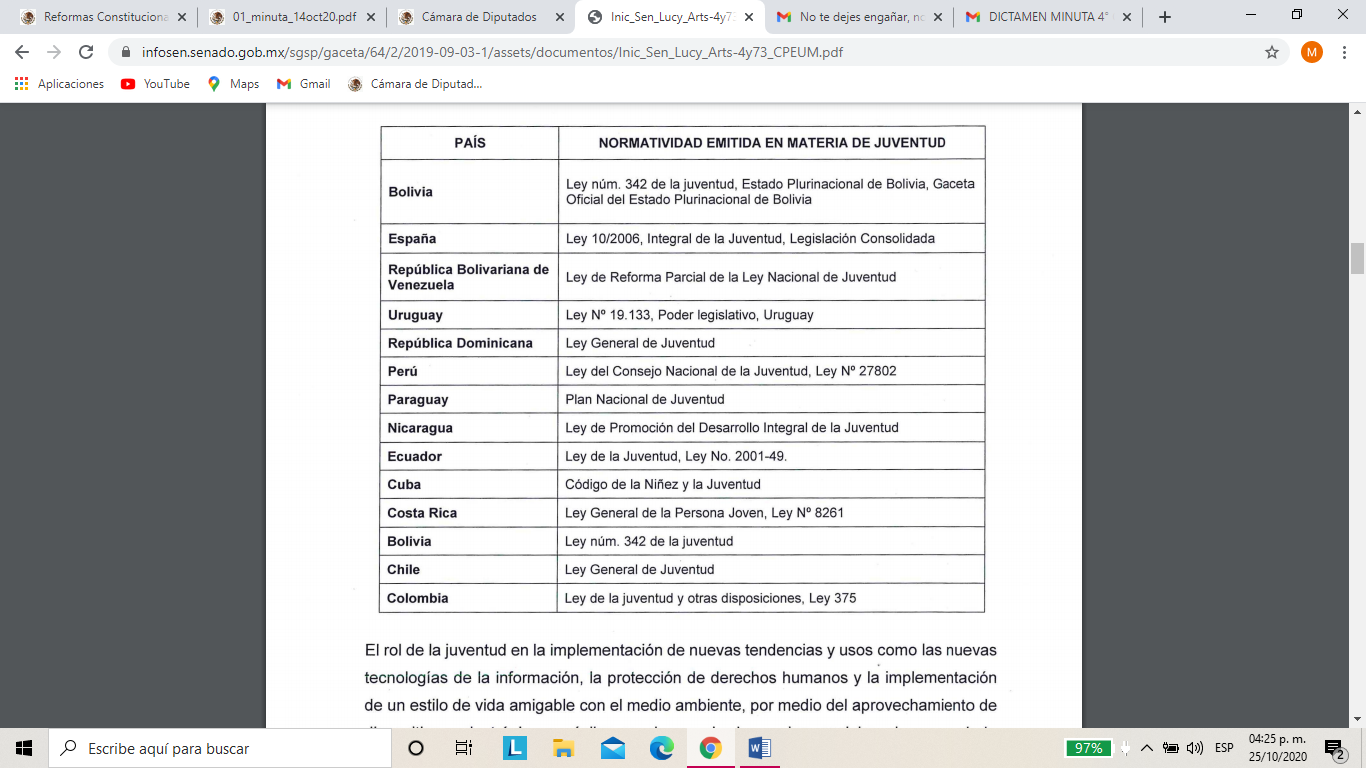 El rol de la juventud en la implementación de nuevas tendencias y usos como las nuevas tecnologías de la información, la protección de derechos humanos y la implementación de un estilo de vida amigable con el medio ambiente, por medio del aprovechamiento de dispositivos electrónicos móviles y el uso de las redes sociales, han quedado evidenciados; de igual forma, sus sustanciales y notables contribuciones al desarrollo en los planos comunitario, nacional, regional y mundial se deben reconocer y alentar. Por consiguiente y basados en la Agenda de la Organización de las Naciones Unidas de desarrollo sostenible 2030, la participación de los jóvenes es más importante que nunca y desempeña un papel protagonista.Una de las tareas primordiales a realizar en materia de juventud en México es empoderar a la juventud a través de mecanismos y programas que les brinden las herramientas necesarias en aras de alcanzar un desarrollo óptimo e integral, en donde se busque la construcción de espacios cívicos, físicos y digitales adecuados en donde los jóvenes puedan expresarse y comunicar sus opiniones y posturas con total libertad y seguridad. Es por lo previamente expuesto, que resultan indispensables, políticas en donde se incluya y fomente el desarrollo educativo, artístico, creativo y deportivo del sector juvenil. Es tarea ineludible del Estado mexicano, el seguir fortaleciendo y enfatizar el respeto hacia pluralidad de ideas y tolerancia ante las diferencias, así como continuar contribuyendo en la asertiva aplicación de valores que persigan el objetivo de una convivencia mas sana y armoniosa tales como la tolerancia, el respeto hacia los demás, la identidad cultural, la solidaridad y la protección del medio ambiente.De acuerdo con lo anterior, el Senado de México recientemente exhortó al Ejecutivo Federal para que, a través de la Secretaría de Relaciones Exteriores, remita la Convención Iberoamericana de Derechos de los Jóvenes, para aprobarlo a la brevedad. Cabe hacer mención que esta convención representa el único tratado internacional centrado específicamente en los derechos civiles, políticos, económicos, sociales y culturales de las personas jóvenes.De esta forma, con la ratificación de la Convención Iberoamericana de Derechos de los Jóvenes, esta pasará a convertirse en norma legal interna de obligatorio cumplimiento para México, así como documento orientador para el diseño y la implementación de políticas, programas, proyectos e iniciativas en materia de juventud, con enfoque de derechos, que puede ser referenciado y aplicado tanto por el gobierno como por las y los ciudadanos. De allí su gran aporte al ejercicio de una ciudadanía integral fundamentada en el reconocimiento de las personas jóvenes como sujetos de derechos y acorde con las distintas realidades socioeconómicas, políticas, culturales y tecnológicas de la región.  Cabe recordar que la Convención Iberoamericana de Derechos de los Jóvenes está integrado por cinco capítulos que entrañan un conjunto de derechos fundamentales como el respeto a la vida, la paz y la no discriminación, derechos civiles y políticos, derecho a la justicia, a la conformación de la familia y al reconocimiento de la identidad, derechos económicos, sociales, laborales y educativos, entre otros.Es preciso hacer mención que en una sociedad como la actual, en constante dinamismo, los jóvenes ya no solo llenan las universidades, sino que se encuentran protagonizando importantes cambios en diferentes espacios de la vida pública. Estas transformaciones se manifiestan a través de procesos de disrupción tecnológica; cambios de concepción en temas de género, sexuales e ideológicos; desafíos políticos; en el reconocimiento de nuevos derechos en el amplio espectro de los derechos humanos; nuevas legislaciones en temas complejos como el embarazo adolescente y el matrimonio igualitario; nuevos desafíos medioambientales; carencias en temas de salud, educación y empleo; la discriminación por género; procesos de movilidad urbana y flujos migratorios; empoderamiento de minorías, nuevas culturas juveniles y nuevas identidades. De lo anterior se desprende que la juventud se encuentra en un proceso permanente y de profunda transformación y ha puesto de relieve con el paso de los años, la necesidad de adecuar los marcos normativos y afinar el marco conceptual de derechos y reconocimientos para todos los segmentos de la población, siendo la juventud, claramente, uno de ellos. Es por todo lo anterior, que la iniciativa que hoy sometemos a consideración de este Pleno tiene, como objeto, otorgar facultades explicitas al Congreso de la Unión para legislar en materia de juventud, logrando así la posibilidad de otorgar a las personas jóvenes de nuestro país, un marco normativo de aplicación general, que les permita contar con la protección más efectiva de sus derechos fundamentales, marcando así, un hecho histórico a favor de las y los jóvenes de nuestro país, pilares para la construcción de un presente y futuro más próspero de nuestra gran nación.Es una realidad que resulta un trabajo imperioso la intervención coordinada, conjunta y eficaz de las instituciones del Estado en sus tres niveles de gobierno, para que en un esfuerzo de colaboración continua, los gobiernos federales, estatales y municipales, cumplan con la tarea de actuar de manera corresponsable en el ámbito de sus competenciás en aras de atender las necesidades de los cerca 30 millones de jóvenes que viven actualmente en nuestro país.Para conseguir lo anterior, se reitera y se pone especial énfasis en que resulta indispensable incorporar a nuestro marco jurídico constitucional la protección expresa de las y los jóvenes, e investir a las instituciones del Estado en sus diferentes jurisdicciones, con las facultades para llevar a cabo las políticas y acciones necesarias que abonen y avalen la consecución de los objetivos en materia de juventud. En este tenor, la propuesta que ahora se presenta incorpora dos ejes de trabajo:Como primer objetivo, se contempla consumar y reconocer de manera expresa en nuestra Carta Magna el derecho de las y los jóvenes el acceso a su desarrollo integral, para conseguirlo se propone la adición de un párrafo último al artículo 4. Para reforzar lo anterior, como segundo se plantea conferir la facultad expresa al Congreso de la Unión para poder legislar en materia de juventud, con el firme objeto de que pueda emitir la legislación necesaria en materia de juventud que implemente, coordine y dé forma a los mecanismos procedentes para garantizar los derechos de este importante núcleo poblacional. Ante la magnitud de la importancia de poder afianzar y dar certeza respecto de los derechos de las y los jóvenes de nuestro país, retoma un gran valor la presente propuesta, ya que hoy en día el Congreso de la Unión carece de facultades expresas para poder legislar en esta materia, dando como resultado, la limitación en la esfera de actuación del Gobierno Federal en esta materia.A la luz de lo anterior, resulta conveniente recordar que el artículo 124 de la Constitución Política de los Estados Unidos Mexicanos expresamente señala que "Las facultades que no están expresamente concedidas por esta Constitución a los funcionarios federales, se entienden reservadas a los Estados o a la Ciudad de México, en los ámbitos de sus respectivas competencias", por lo que se actualiza la hipótesis de poder estar invadiendo facultades constitucionales de los gobiernos estatales en materia de juventud.Tanto en el plano nacional como internacional, los jóvenes son reconocidos como una importante fuerza social, económica, política y cultural; en ellos recae gran parte de los esfuerzos de transformación social del país y, por ende, es vital la incorporación de todos y cada uno de los grupos de jóvenes: mujeres y hombres; rurales y urbanos; indígenas y no indígenas, al final del día, ellos serán los grandes beneficiarios de las diversas políticas públicas que se ejecutan y serán nuestros jóvenes mexicanos, quienes a la postre gozarán de mayores reconocimientos, más derechos y una mayor calidad de vida. Conviene saber y ser conscientes de que los jóvenes son el presente y futuro de nuestro país, en su fuerza y energía reside nuestra esperanza de nación, en ellos sembramos la esperanza y sueños de un mejor porvenir para México. Es por este motivo que resulta la exigencia de forjar un marco jurídico que les brinde los medios necesarios para que desplieguen todo su potencial. Es muy grande el peso específico que este grupo de población tiene en el escenario demográfico actual, porque son los jóvenes quienes tomarán el mando y seguirán construyendo el futuro de nuestro país.TERCERO.- Que los integrantes de esta Comisión de Gobernación, Puntos Constitucionales y Justicia, analizamos el objeto y los alcances de la Minuta con Proyecto de Decreto por el que se reforman los artículos 4o. y 73 de la Constitución Política de los Estados Unidos Mexicanos, en materia de juventud.De dicho análisis, esta dictaminadora observó, que las modificaciones persiguen la finalidad de:Establecer de manera expresa en el artículo 4 de nuestra Constitución General, el derecho de las y los jóvenes al acceso de un desarrollo integral adecuado.Conferir la facultad expresa al Congreso de la Unión para poder legislar en materia de juventud, con el firme objeto de que pueda emitir la legislación necesaria en la materia, a través de la implementación, coordinación y formación de los mecanismos procedentes para garantizar los derechos de este importante sector de la población.En este orden de ideas, quienes dictaminamos coincidimos en el hecho de que actualmente la participación y perspectiva que tienen los jóvenes representa una valiosa aportación, debido a que las nuevas generaciones, respecto a las anteriores, traen consigo una transformación de valoraciones y de tendencias ideológicas, así como un ejercicio distinto de la ciudadanía, coincidente con el escenario político y social actual. La Organización de las Naciones Unidas contempla que se espera que durante los próximos 13 años, casi 2.000 millones de personas formarán parte de este sector de habitantes, constituyéndose así la población juvenil más grande de la historia, todo ello tomando en consideración que ahora cuentan con más oportunidades de conectarse con líderes nacionales e internacionales a través de internet y medios sociales, lo que les permite participar activamente en diálogos con representantes gubernamentales y personas encargadas de formular políticas, lo que trae consigo un avance para garantizar su participación en los procesos de toma de decisiones.  Como podemos observar, los jóvenes cada vez se encuentran más capacitados para tomar las riendas de las decisiones importantes de una comunidad, es por ello que, como se expresa en la presente exposición de motivos “la juventud se encuentra en un proceso permanente y de profunda transformación y ha puesto de relieve con el paso de los años, la necesidad de adecuar los marcos normativos y afinar el marco conceptual de derechos y reconocimientos para todos los segmentos de la población, siendo la juventud, claramente, uno de ellos”. Actualmente, diversos ordenamientos salvaguardan el pleno desarrollo de la juventud, como es el caso de la Ley del Instituto Mexicano de la Juventud, la cual en su artículo 3 estipula que:Artículo 3. El Instituto tendrá por objeto:I. Promover y fomentar las condiciones que aseguren a la juventud un desarrollo pleno e integral, en condiciones de igualdad y no discriminación de conformidad con lo establecido en la Constitución Política de los Estados Unidos Mexicanos, ordenamientos legales y Tratados Internacionales suscritos por el Estado mexicano;II. Definir e instrumentar una política nacional de juventud, que permita incorporar plenamente a los jóvenes al desarrollo del país;III. Proponer al Ejecutivo Federal programas especiales orientados a mejorar las condiciones de salud y educación de los jóvenes indígenas, así como los espacios para la convivencia y recreación, sin menoscabo de las atribuciones que en estos propósitos competen a otras dependencias;IV. Asesorar al Ejecutivo Federal en la planeación y programación de las políticas y acciones relacionadas con el desarrollo de la juventud, de acuerdo al Plan Nacional de Desarrollo;V. Actuar como órgano de consulta y asesoría de las dependencias y entidades de la Administración Pública Federal, así como de las autoridades estatales, municipales, y de los sectores social y privado cuando así lo requieran;VI. Promover coordinadamente con las autoridades de los tres órdenes de gobierno, en el ámbito de sus respectivas competencias, las acciones destinadas a mejorar el nivel de vida de la juventud, así como sus expectativas sociales, económicas, culturales y derechos, yVII. Fungir como representante del Gobierno Federal en materia de juventud, ante los Gobiernos estatales y municipales, organizaciones privadas, sociales y organismos internacionales, así como en foros, convenciones, encuentros y demás reuniones en las que el Ejecutivo solicite su participación.Asimismo, en nuestro marco local la Ley para el Desarrollo Integral de la Juventud del Estado de Coahuila de Zaragoza, contempla que:Artículo 2.- El propósito superior de esta ley es dar reconocimiento a los derechos humanos que por naturaleza son inherentes a las y los jóvenes de Coahuila, considerando como tales a todos aquellos que sin distinción de ningún tipo, con edad entre los doce y veintinueve  años habiten en nuestra entidad; así como promover una coordinación interinstitucional, a través de la transversalidad de políticas públicas, para que durante su etapa de maduración física, psicológica y social puedan acceder a los elementos formativos que los conviertan en personas desarrolladas integralmente. Esta ley y las demás disposiciones en la materia, establecerán los lineamientos y mecanismos de organización y coordinación que deberán observar la administración pública, los organismos, asociaciones y agrupaciones en materia de juventud, que coadyuven directamente al desarrollo e implementación de acciones en materia de juventud. Sin embargo, coincidentes con la presente propuesta de reforma, consideramos de vital importancia elevar a rango Constitucional la promoción del desarrollo integral y social de las y los jóvenes, a efecto de “otorgar facultades explicitas al Congreso de la Unión para legislar en materia de juventud, logrando así la posibilidad de otorgar a las personas jóvenes de nuestro país, un marco normativo de aplicación general, que les permita contar con la protección más efectiva de sus derechos fundamentales, marcando así, un hecho histórico a favor de las y los jóvenes de nuestro país”. Uno de los pasos a seguir para alcanzar la igualdad de trato, de oportunidades, de protección y de capacidad, es visibilizar a este sector de la población, a través del acceso  a un adecuado marco institucional, mismos que han sido o pueden ser restringidos por tratos desiguales en condiciones iguales, o tratos iguales en condiciones desiguales.En atención a lo anteriormente expuesto, quienes integramos esta Comisión de Gobernación, Puntos Constitucionales y Justicia, concordamos en la necesidad de aprobar la presente reforma, a fin de construir en nuestro país una juventud solidaria e igualitaria, otorgándoles oportunidades equitativas, lo que traerá como consecuencia incentivar a las futuras generaciones a que formen parte de la toma de decisiones de la vida política y social, y así estimular su interés en temas cruciales como el combate a la pobreza, la reducción de las desigualdades o la situación económica y el bienestar de la sociedad, garantizando a su vez sus derechos humanos más fundamentales.En razón a lo anterior, es que sometemos a su consideración la siguiente:ARTÍCULO ÚNICO.- Por las razones expuestas, y para los efectos del artículo 135 de la Constitución Política de los Estados Unidos Mexicanos, se aprueba por ésta Legislatura el Proyecto de Decreto por el que se reforman los artículos 4o. y 73 de la Constitución Política de los Estados Unidos Mexicanos, para quedar como sigue:M I N U T AP R O Y E C T O D E D E C R E T OPOR EL QUE SE REFORMAN LOS ARTÍCULOS 40. Y 73 DE LA CONSTITUCIÓN POLÍTICA DE LOS ESTADOS UNIDOS MEXICANOS, EN MATERIA DE JUVENTUD.Artículo Único. Se reforma la fracción XXIX-P del artículo 73 y se adiciona un último párrafo al artículo 40. de la Constitución Política de los Estados Unidos Mexicanos, para quedar como sigue:Artículo 4o. ...………………………………………El Estado promoverá el desarrollo integral de las personas jóvenes, a través de políticas públicas con enfoque multidisciplinario, que propicien su inclusión en el ámbito político, social, económico y cultural del país. La ley establecerá la concurrencia de la Federación, entidades federativas, Municipios y demarcaciones territoriales de la Ciudad de México, para esos efectos.Artículo 73 .... l. a XXIX-O .... XXIX-P. Expedir leyes que establezcan la concurrencia de la Federación, las entidades federativas, los Municipios y, en su caso, las demarcaciones territoriales de la Ciudad de México, en el ámbito de sus respectivas competencias, en materia de derechos de niñas, niños y adolescentes, velando en todo momento por el interés superior de los mismos, así como en materia de formación y desarrollo integral de la juventud, cumpliendo con los tratados internacionales de la materia de los que México sea parte; XXIX-Q. a XXXI ....TRANSITORIOSPrimero. El presente Decreto entrará en vigor el día siguiente al de su publicación en el Diario Oficial de la Federación. Segundo. El Congreso de la Unión deberá expedir la Ley General en materia de Personas Jóvenes, en el plazo de un año, a partir de la publicación del presente Decreto.Tercero. Las Legislaturas de las entidades federativas, realizarán las adecuaciones normativas necesarias para cumplir con los fines establecidos en el presente Decreto, dentro de los 180 días siguientes a la expedición de la Ley General en materia de Personas Jóvenes.T R A N S I T O R I O SPRIMERO.- Remítase el presente Decreto al Congreso de la Unión para efectos de lo consignado en el artículo 135 de la Constitución Política de los Estados Unidos Mexicanos.SEGUNDO.- Publíquese el presente decreto en el Periódico Oficial del Gobierno del Estado. Así lo acuerdan los Diputados integrantes de la Comisión de Gobernación, Puntos Constitucionales y Justicia de la Sexagésima Primera Legislatura del Congreso del Estado, Independiente, Libre y Soberano de Coahuila de Zaragoza, Dip. Jaime Bueno Zertuche, (Coordinador), Dip. Marcelo de Jesús Torres Cofiño (Secretario), Dip. Lilia Isabel Gutiérrez Burciaga, Dip. Gerardo Abraham Aguado Gómez, Dip. Emilio Alejandro de Hoyos Montemayor, Dip. José Benito Ramírez Rosas, Dip. Claudia Isela Ramírez Pineda y Dip. Edgar Gerardo Sánchez Garza. En la Ciudad de Saltillo, Coahuila de Zaragoza, a 27 de octubre de 2020.COMISIÓN DE GOBERNACIÓN, PUNTOS CONSTITUCIONALES Y JUSTICIADICTAMEN de la Comisión de Gobernación, Puntos Constitucionales y Justicia de la Sexagésima Primera Legislatura del Congreso del Estado Independiente, Libre y Soberano de Coahuila de Zaragoza, relativo al oficio de la Diputada Mónica Bautista Rodríguez, Secretaria de la Mesa Directiva, de la Cámara de Diputados del Congreso de la Unión, mediante el cual envía Minuta con Proyecto de Decreto por el que se reforman diversas disposiciones de la Constitución Política de los Estados Unidos Mexicanos, en materia de movilidad y seguridad vial; y, R E S U L T A N D OPRIMERO.- Que por instrucción del Presidente de la Mesa Directiva del Pleno del Congreso del Estado, el día 26 del mes de octubre de 2020, se acordó turnar a esta Comisión de Gobernación, Puntos Constitucionales y Justicia, la Minuta a que se ha hecho referencia.SEGUNDO.- Que en cumplimiento de dicho acuerdo, en misma fecha, se turnó a esta Comisión de Gobernación, Puntos Constitucionales y Justicia, el oficio de la Diputada Mónica Bautista Rodríguez, Secretaria de la Mesa Directiva, de la Cámara de Diputados del Congreso de la Unión, mediante el cual envía Minuta con Proyecto de Decreto por el que se reforman diversas disposiciones de la Constitución Política de los Estados Unidos Mexicanos, en materia de movilidad y seguridad vial; y,  C O N S I D E R A N D OPRIMERO.- Que esta Comisión de Gobernación, Puntos Constitucionales y Justicia, con fundamento en los artículos 90, 116, 117 y demás relativos de la Ley Orgánica del Congreso del Estado de Coahuila de Zaragoza, es competente para emitir el presente dictamen.SEGUNDO.- Que la Minuta con Proyecto de Decreto por el que se reforman diversas disposiciones de la Constitución Política de los Estados Unidos Mexicanos, en materia de movilidad y seguridad vial, enviada por la Diputada Mónica Bautista Rodríguez, Secretaria de la Mesa Directiva, de la Cámara de Diputados del Congreso de la Unión, se basa en las consideraciones siguientes:  EXPOSICIÓN DE MOTIVOSIntroducción. La presente iniciativa pretende darle soporte constitucional a un tema de la mayor relevancia para el bienestar y el desarrollo del país, especialmente en sus zonas metropolitanas. Me refiero al tema de la movilidad voluntaria.El siglo XXI inicia con la mitad de la población mundial viviendo en las grandes ciudades. Se calcula que para el 2050 la tasa de urbanización en el mundo llegará a 65%. En este sentido, las ciudades son, potencialmente, territorios con gran riqueza y diversidad económica, ambiental, política y cultural. Sin embargo, paradójicamente ofrecen otra cara más real: Los modelos de desarrollo implementados en la mayoría de los países establecen niveles de concentración de riqueza y de poder que generan pobreza y exclusión, contribuyen a la depredación del ambiente y aceleran los procesos migratorios y de urbanización, la segregación social y espacial y la privatización de los bienes comunes y del espacio público. Esto ha favorecido la proliferación de áreas urbanas en condiciones de pobreza, precariedad y vulnerabilidad ante riesgos naturales. En este sentido, las ciudades están lejos de ofrecer condiciones y oportunidades equitativas a sus habitantes. La población urbana, en su mayoría, está limitada -en virtud de sus características económicas, sociales, culturales, étnicas, de género y edad- para satisfacer sus más elementales necesidades y derechos. Las políticas públicas han contribuido a ello, al desconocer los aportes de los procesos de poblamiento popular a la construcción de ciudad y de ciudadanía. Los desalojos masivos, la segregación y el deterioro de la convivencia social son consecuencia de estos procesos desorganizados desde la esfera pública. Este es el punto de partida de la movilidad materia de esta Iniciativa.La movilidad ha sido entendida por la comunidad internacional como una necesidad para brindar mejores condiciones de vida a las personas, especialmente a las más vulnerables. De manera general la movilidad se refiere al “libre desplazamiento en condiciones óptimas de relación entre medio ambiente, espacio público e infraestructura”, cuyo cumplimiento permite que las personas alcancen diversos fines que dan valor a la vida.No obstante, la movilidad ha sido históricamente entendida como el número de desplazamientos que realizan las personas, derivados del uso del suelo, en un espacio determinado, a razón de viajes-persona-día, de manera que es el conjunto de viajes que realiza un individuo en un lapso de 24 horas en un medio de transporte. Esta visión, que resulta reduccionista para estos tiempos, ha sido fomentada por los gobiernos federal, estatales y municipales que, a partir de la división competencial residual establecida en el artículo 124 de nuestra Constitución Política de los Estados Unidos Mexicanos, han desarrollado sistemas regulatorios y administrativos complejos de transporte (público y privado) y tránsito, como actividades y servicios que el Estado debe brindar (al ser su atribución constitucional y/o legal), ya sea con capacidades propias o a través de la participación de otros sectores económicos con mejores posibilidades de respuesta. Movilidad y TransporteTransporte y movilidad han sido términos equiparados y asociados, especialmente para la actividad del transporte público. Esta situación ha hecho que la priorización de los sistemas de transporte, las vialidades y el tránsito sean la única expresión de la movilidad, su principal traducción para estimular y facilitar el desplazamiento de las personas a través del tiempo y del espacio con el fin de acceder a distintos bienes, servicios y destinos de su interés y demanda. Sin embargo, hoy la movilidad es un tema que trasciende al transporte. El transporte, como actividad, forma parte de la movilidad pero no es todo su contenido, sino una parte de él. Mientras que el transporte se concentra en el desarrollo de medios y condiciones para el desplazamiento y bienestar de las personas, como facultad y obligación de los gobiernos, la movilidad se aplica en la persona misma, la cual dispone y crea su riqueza al moverse. Por tanto, la movilidad no es sinónimo de transporte, aún y cuando existen diversas leyes locales que los vinculan como objeto y propósito (por ejemplo, leyes de movilidad para el transporte, o viceversa, leyes de transporte para la movilidad) sino que comprende otros aspectos sustanciales para los individuos y para el entorno natural en las ciudades y sus zonas conurbadas. La movilidad implica procesos mucho más complejos que guardan relación con la vivienda, la alimentación, el acceso a bienes y servicios, la educación, las alternativas de desplazamiento, la recuperación de los espacios públicos, el mejoramiento del medio ambiente y la salud de las personas, la reducción de la contaminación, la productividad de los individuos, el esparcimiento y la diversión, el acceso a la cultura que ofrecen las ciudades, la empatía social y el respeto mutuo, el desarrollo social y económico de los agentes ubicados en un mismo espacio, la dignificación de los ciudadanos, la calidad de vida de la población y la felicidad de los seres humanos como fin último del Estado.La movilidad como un derecho humano. Los derechos humanos han cobrado especial relevancia para el Estado Mexicano a partir del 2011, año en el que se reformó la Constitución General de la República para obligar a los poderes públicos de los tres órdenes de gobierno a promover, respetar, garantizar y proteger los derechos fundamentales de las personas, denominados derechos humanos, como bienes intangibles básicos para su vida y desarrollo plenos, reconociendo como tales a los establecidos (desde 1857 como derechos del hombre y en 1917 como garantías individuales) y los que se establezcan en la propia Constitución y los dispuestos en los tratados internacionales de los que México es Parte.De esta manera, el Poder Constituyente Permanente ha tenido y tiene plena libertad para establecer, ampliar, confirmar y fortalecer los derechos humanos de los que goza cualquier individuo que se encuentre dentro del territorio nacional. Por esta razón se estima conveniente revisar y determinar las cualidades y carácter de la movilidad para que sea considerada como un derecho humano. La movilidad está vinculada, conectada con el ejercicio de diversos derechos humanos. El principio de interdependencia, reconocido expresamente por nuestra Constitución, establece que ningún derecho humano debe entenderse aislado ni se desarrolla en sí mismo de forma independiente de otros derechos humanos; por el contrario, todos esos derechos se articulan entre sí, para su ejercicio pleno. De esta manera, la movilidad está asociada con los siguientes derechos fundamentales, ya que es condición sine qua non para llevarlos a cabo en la realidad de cada individuo:a) Libertad.b) Igualdad. c) No discriminación. d) Educación. e) Vivienda digna y decorosa. f) Protección de la salud. g) Medio ambiente sano. h) Libre tránsito. i) Seguridad jurídica. j) Legalidad. k) Interés superior de la niñez. l) Libertad de trabajo. m) Libre acceso a información plural y oportuna.Inclusive, la movilidad ya es un derecho humano reconocido jurídicamente en nuestro orden normativo local y federal. Diversas leyes de entidades federativas, así como tratados y principios del orden internacional han establecido expresamente dicha naturaleza de la movilidad. Así, por ejemplo:La Constitución Política de la Ciudad de México establece, en su artículo 13 Ciudad Habitable, inciso E. Derecho a la movilidad, que toda persona tiene derecho a la movilidad en condiciones de seguridad, accesibilidad, comodidad, eficiencia, calidad e igualdad. La Ley de Movilidad del Estado de Guanajuato y sus Municipios prescribe sobre el particular que la movilidad es un derecho que consiste en el desplazamiento de personas, bienes y mercancías, a través de las diferentes formas y modalidades de transporte que se ajuste a la jerarquía y principios que se establecen en este ordenamiento, para satisfacer sus necesidades y pleno desarrollo. En todo caso la movilidad tendrá como eje central a la persona.La Ley de Movilidad Sustentable para el Estado de Colima dispone que la movilidad es el derecho de toda persona y de la colectividad a realizar el efectivo desplazamiento de personas y bienes para acceder mediante los diferentes modos de traslado y transporte, a un sistema de movilidad que se ajuste a la jerarquía y principios que se establecen en la Ley, para satisfacer las necesidades tanto individuales como colectivas, y pleno desarrollo sustentable y transversal. La Ley de Movilidad del Estado de Aguascalientes establece que el derecho a la movilidad se entiende como el derecho de toda persona y de la colectividad a disponer de un sistema de desplazamientos de calidad accesible, continuo, eficiente, seguro, sustentable, suficiente y tecnológicamente innovador, que garantice su desplazamiento en condiciones de igualdad y equidad, y le permita satisfacer sus necesidades, contribuyendo así a su pleno desarrollo.La Ley de Movilidad del Estado de Quintana Roo dispone que se reconoce el derecho humano a la movilidad de las personas y colectividades que habitan en el Estado de Quintana Roo. La interpretación del derecho y de sus garantías se realizará conforme a lo establecido por la Constitución Política de los Estados Unidos Mexicanos, la Constitución Política del Estado Libre y Soberano de Quintana Roo y los tratados internacionales de los que el Estado Mexicano sea parte, favoreciendo en todo momento la protección más amplia.Se puede apreciar de estos ejemplos que existe consenso sobre la naturaleza y alcance de la movilidad como derecho humano, lo que significa que el ser humano, la persona, el individuo, es el núcleo o eje central de la norma jurídica, lo que ésta busca proteger. El derecho humano a la movilidad voluntaria tiene como pretensión principal dignificar a la persona, que ha perdido calidad de vida y potencial en el ejercicio pleno de sus derechos debido a una serie de fenómenos negativos propios de las grandes ciudades, como el crecimiento demográfico, urbano y territorial, la contaminación ambiental, la inseguridad pública, entre otros. Asimismo, el Poder Judicial de la Federación ha fijado que el derecho a la movilidad está basado en los principios de solidaridad, libertad, equidad, dignidad y justicia social, y tiene entre otros fines mejorar las condiciones de vida, armonizar la convivencia, así como el oportuno acceso a otros derechos humanosBajo estas consideraciones, se estima necesario incorporar en la Constitución Política de los Estados Unidos Mexicanos el derecho a la movilidad como un derecho humano universal, interdependiente, indivisible, progresivo y compatible con los demás derechos humanos previstos en la Constitución y en los tratados internacionales de los que el Estado Mexicano es Parte.El cambio climático y la movilidad. Uno de los problemas más sensibles en las zonas metropolitanas del país es la contaminación atmosférica que, por una parte, provoca problemas de salud pública importantes en la población que vive y/o se desarrolla en esos espacios, y por otro lado, genera ciertas condiciones que, por la emisión al aire de contaminantes sólidos, líquidos y gaseosos, producen el cambio climático a nivel local, regional y global.De las principales fuentes de contaminación se encuentran los vehículos automotores que funcionan a partir de combustibles fósiles. Estos son responsables del 30% de emisiones de gases de efecto invernadero y 70% de carbono negro. Si bien este problema requiere de múltiples y generosos esfuerzos, la movilidad ha ofrecido alternativas viables y eficaces para controlar y reducir la contaminación atmosférica y contar con un abanico más amplio de modos de transporte para todos. Ejemplo de ello tenemos en el desarrollo de sistemas de transporte público masivo y el fomento al uso de medios de transporte no motorizados, como las bicicletas.Al respecto, la actual Estrategia Nacional de Cambio Climático establece como una opción de reducción de emisiones y de certificación de dicha reducción el Transporte Limpio, que está compuesto por Sistemas de transporte que adoptan estrategias, tecnologías y mejores prácticas; son eficientes y con bajas emisiones de carbono. Algunos ejemplos de proyectos de transporte limpio podrían ser: sistemas de autobuses tipo BRT (Bus Rapid Transit, por sus siglas en inglés), Tranvías, Trenes Ligeros, Trenes Suburbanos y Metros, corredores integrados de transporte masivo, optimización de rutas de transporte público; la integración de estaciones y terminales, construcción de ciclovías e instalaciones para estacionamiento de bicicletas en las estaciones de transporte masivo, las medidas de mejoramiento de la operación del tránsito como intersecciones, señalamiento y estacionamientos públicos. Esto incluye tanto al transporte de pasajeros como al transporte de carga, haciéndolo más amigable para el ambiente y las personas. Tratados internacionales relacionados con la movilidad.Existen tratados internacionales vinculantes para México, así como declaraciones y principios de naturaleza internacional, todos relacionados con la movilidad. Siendo los primeros Ley Suprema de la Unión y los segundos referencia e impulsores de políticas públicas internas, daremos cuenta de los más importantes:Declaración Universal de los Derechos Humanos, que en su artículo 13 establece el derecho de toda persona a circular libremente y a elegir su residencia en el territorio de un Estado, así como el derecho a salir de cualquier país (incluyendo el propio) y a regresar a su país. Convención Americana sobre Derechos Humanos, conocida como Pacto de San José, publicada en el Diario Oficial de la Federación el 7 de mayo de 1981, establece en su artículo 22, párrafo primero, que toda persona que se halle legalmente en el territorio de un Estado tiene derecho a circular por el mismo y a residir en él con sujeción a las disposiciones legales. Convención sobre la Eliminación de Todas las Formas de Discriminación contra la Mujer, publicada en el Diario Oficial de la Federación el 12 de mayo de 1981, que en su artículo 14.2, inciso h), dispone la obligación de los Estados para adoptar todas las medidas apropiadas para eliminar la discriminación contra la mujer en las zonas rurales a fin de asegurar, en condiciones de igualdad entre hombres y mujeres, su participación en el desarrollo rural y en sus beneficios, y en particular le asegurarán el derecho, entre otros a gozar de condiciones de vida adecuadas, particularmente en las esferas de la vivienda, los servicios sanitarios, la electricidad y el abastecimiento de agua, el transporte y las comunicaciones. Convención sobre los Derechos de las Personas con Discapacidad y Protocolo Facultativo, publicado en el Diario Oficial de la Federación el 2 de mayo de 2008, establece en su artículo 20 la obligación del Estado Mexicano de adoptar las medidas efectivas para asegurar que las personas con discapacidad gocen de movilidad personal con la mayor independencia posible, como son:Facilitar la movilidad personal de las personas con discapacidad en la forma y en el momento que deseen a un costo asequible. Facilitar el acceso de las personas con discapacidad a formas de asistencia humana o animal e intermediarios, tecnologías de apoyo, dispositivos técnicos y ayudas para la movilidad de calidad, incluso poniéndolos a su disposición a un costo asequible. Ofrecer a las personas con discapacidad y al personal especializado que trabaje con estas personas capacitación en habilidades relacionadas con la movilidad. Alentar a las entidades que fabrican ayudas para la movilidad, dispositivos y tecnologías de apoyo a que tengan en cuenta todos los aspectos de la movilidad de las personas con discapacidad.Pacto Internacional sobre Derechos Económicos, Sociales y Culturales, publicado en el Diario Oficial de la Federación el 12 de mayo de 1981, que en su artículo 11, párrafo 1, reconoce el derecho de toda persona a un nivel de vida adecuado para sí y su familia, incluso alimentación, vestido y vivienda adecuados, y a una mejora continua de las condiciones de existencia. La Observación general Núm. 4, del 13 de diciembre de 1991, del Comité de Derechos Económicos, Sociales y Culturales, ha interpretado que “…el derecho a la vivienda no se debe interpretar en un sentido estricto o restrictivo que lo equipare, por ejemplo, con el cobijo que resulta del mero hecho de tener un tejado por encima de la cabeza o lo considere exclusivamente como una comodidad. Debe considerarse más bien como el derecho a vivir en seguridad, paz y dignidad en alguna parte.” En esta amplitud, se considera que una infraestructura básica adecuada y una situación adecuada en relación con el trabajo y los servicios básicos, todo ello a un costo razonable, forma parte del derecho a un nivel de vida adecuado para sí y su familia. Convención Interamericana sobre la Protección de los Derechos Humanos de las Personas Mayores, que en su artículo 26 prevé el derecho a la accesibilidad y a la movilidad personal, el cual debe permitir que la persona mayor pueda vivir en forma independiente y participar plenamente en todos los aspectos de la vida. Establece la obligación para que los Estados Parte adopten de manera progresiva medidas pertinentes para asegurar el acceso de la persona mayor, en igualdad de condiciones con las demás, al entorno físico, el transporte, la información y las comunicaciones, incluidos los sistemas y las tecnologías de la información y las comunicaciones, y a otros ser- vicios e instalaciones abiertos al público o de uso público, tanto en zonas urbanas como rurales. Estas medidas incluirán la identificación y eliminación de obstáculos y barreras de acceso. Declaración Universal de los Derechos Humanos Emergentes, que en su artículo 7 Derecho a la democracia participativa establece, como derecho humano fundamental el derecho a la movilidad universal, que reconoce el derecho de toda persona a migrar y establecer su residencia en el lugar de su elección (párrafo 2) y el derecho a la movilidad local y a la accesibilidad, pues toda persona tiene derecho a un tráfico ordenado y respetuoso con el medio ambiente y a moverse con facilidad por la ciudad metropolitana. Toda persona discapacitada tiene derecho a que se facilite su movilidad y a la supresión de todas las barreras arquitectónicas.Carta Mundial por el Derecho a la Ciudad, que en su Artículo XIII Derecho al transporte público y la movilidad urbana, establece lo siguiente:Las ciudades deben garantizar a todas las personas el derecho de movilidad y circulación en la ciudad, de acuerdo a un plan de desplazamiento urbano e interurbano y a través de un sistema de transportes públicos accesibles, a precio razonable y adecuados a las diferentes necesidades ambientales y sociales (de género, edad y discapacidad). Las ciudades deben estimular el uso de vehículos no contaminantes y se establecerán áreas reservadas a los peatones de manera permanente o para ciertos momentos del día. Las ciudades deben promover la remoción de barreras arquitectónicas, la implantación de los equipamientos necesarios en el sistema de movilidad y circulación y la adaptación de todas las edificaciones públicas o de uso público y los locales de trabajo y esparcimiento para garantizar la accesibilidad de las personas con discapacidad.La movilidad como derecho humano tiene un amplio respaldo internacional, tanto en la parte obligatoria como en la de declaraciones y principios. Su importancia en el desarrollo de las personas y el mejoramiento sensible de las condiciones de los individuos que viven en zonas metropolitanas refuerzan la necesidad de establecer al más alto nivel normativo este derecho fundamental.La movilidad en las legislaciones locales. Como vimos en párrafos anteriores, la movilidad ha estado tradicionalmente asociada al transporte y esta actividad ha generado desde siempre, que los congresos de los Estados legislen sobre transporte, tránsito y vialidad, siendo común su sinonimia con la movilidad. Esta razón legislativa histórica y la necesidad de reformar y/o transformar los sistemas de transporte locales, ha hecho que originariamente el concepto de movilidad se asiente, recoja y desarrolle en las leyes estatales de transporte, tránsito y/o vialidad. Además, el reciente interés de los gobiernos de los estados de acceder a medios de financiamiento nacional e internacional, a través del programa federal “Programa de Apoyo Federal al Transporte Masivo” (PROTRAM) para el establecimiento de programas integrales de movilidad sustentable (PIMUS) y de sistemas integrales de transporte público masivo (como el Optibús en León, el Mexibús en el Estado de México o el Metrobús de la Ciudad de México, entre otros), ha estimulado que las leyes de transporte se transformen en ordenamientos legales de movilidad (derogándose, abrogándose y expidiéndose otros nuevos), debido a que el PROTRAM establece, entre diversos requisitos, que los gobiernos locales y municipales que quieran acceder a su programa de financiamiento deberán contar con normas explícitas que garanticen la implementación y el buen funcionamiento operativo, administrativo y financiero de los PIMUS y los sistemas de transporte público masivo.Esta tendencia de transformación se ha venido incrementando de manera reciente, ya que son varios los Estados que cuentan con leyes de movilidad. De las 31 entidades federativas, 14 tienen cuerpos legales dedicados a la movilidad como concepto integral o como derecho asociado a la actividad de transporte, tránsito y/o vialidad, llegando casi al 50% de las entidades con un modelo afín a la movilidad. Estas entidades son: Aguascalientes, Ciudad de México, Coahuila, Colima, Guanajuato, Guerrero, Hidalgo, Jalisco, Estado de México, Nuevo León, Oaxaca, Querétaro, Quintana Roo y Tabasco. Además, otros estados están trabajando en un impulso similar de mejoramiento de la calidad de vida de la población a través de la movilidad sustentable, como es el caso del Estado de Baja California Sur.A continuación se expone una Tabla en la que se da cuenta de las legislaciones estatales existentes en las materias de movilidad y de transporte, en las que se indica su denominación, fecha de publicación en el periódico oficial de cada entidad federativa, y el objeto de cada ley:Tabla 1. Legislación en materia de movilidad en las Entidades Federativas*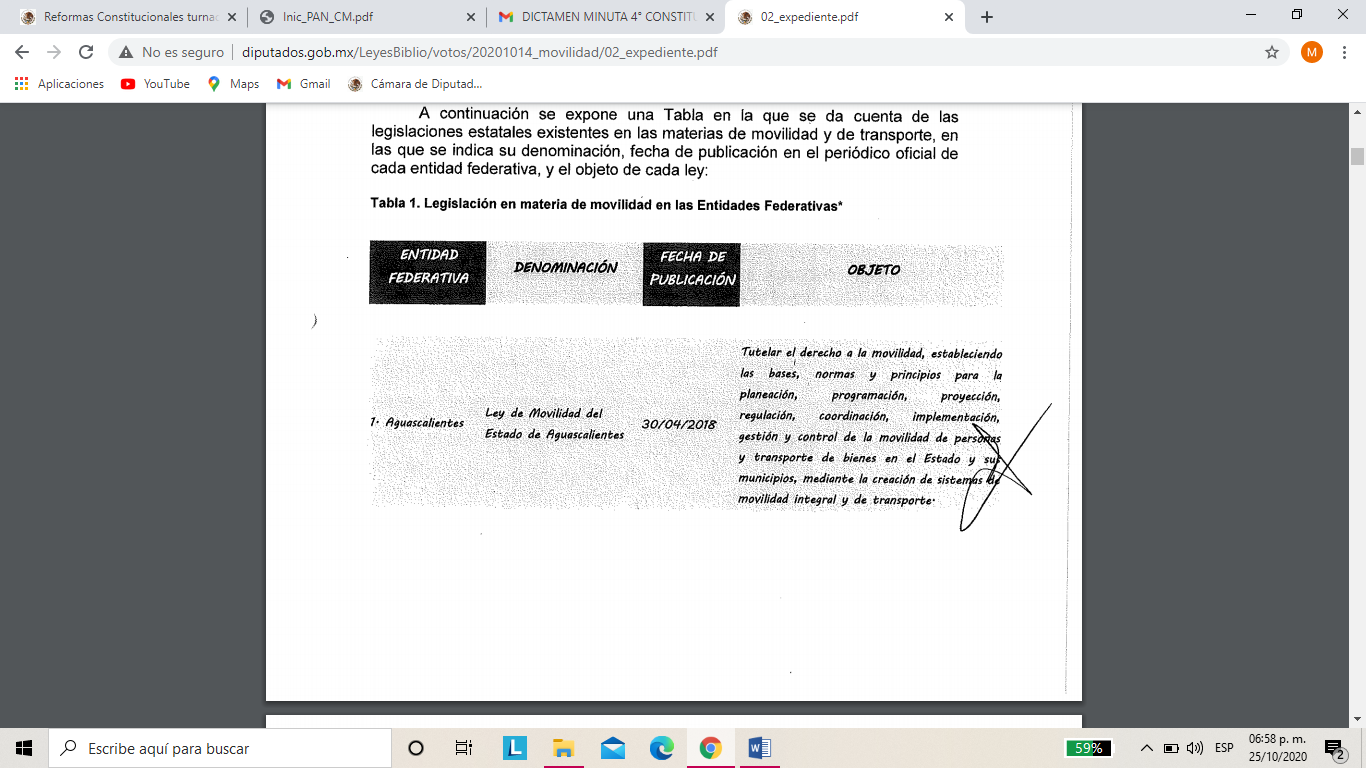 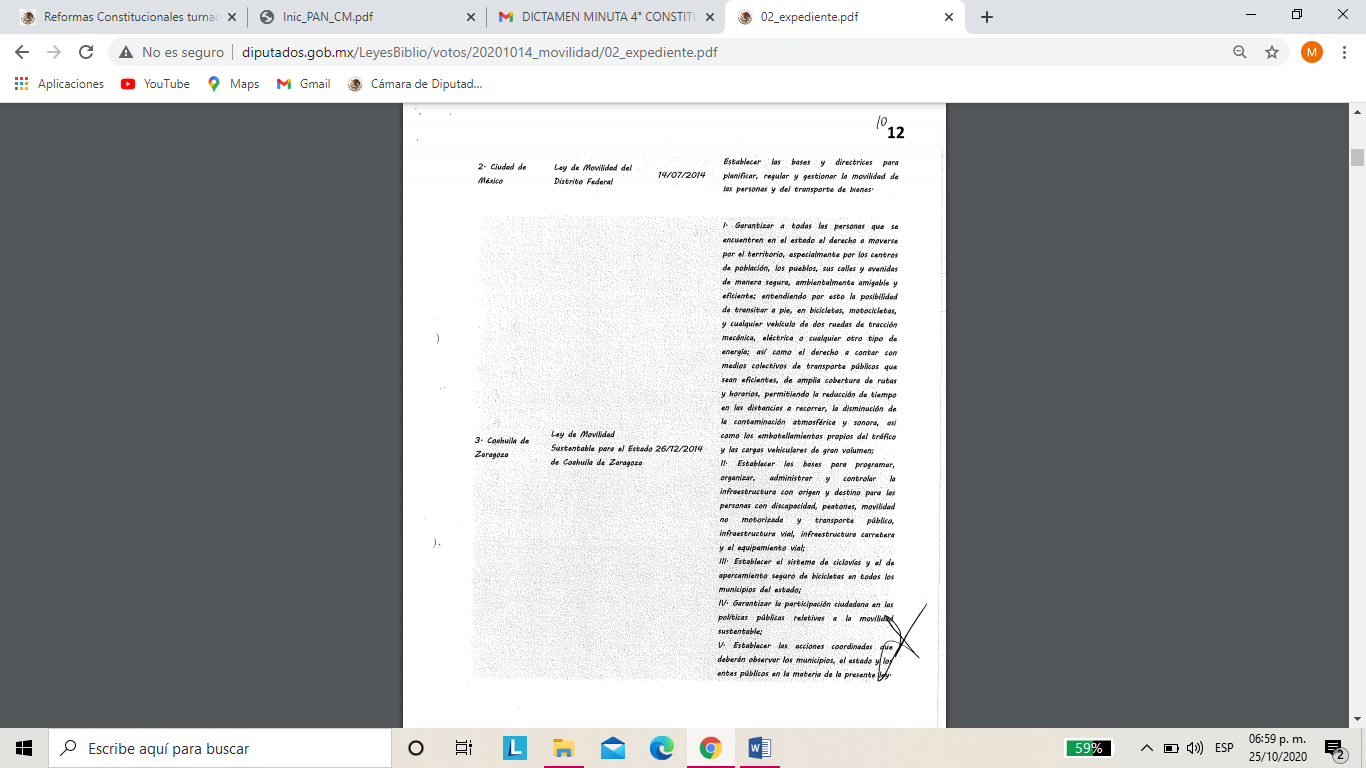 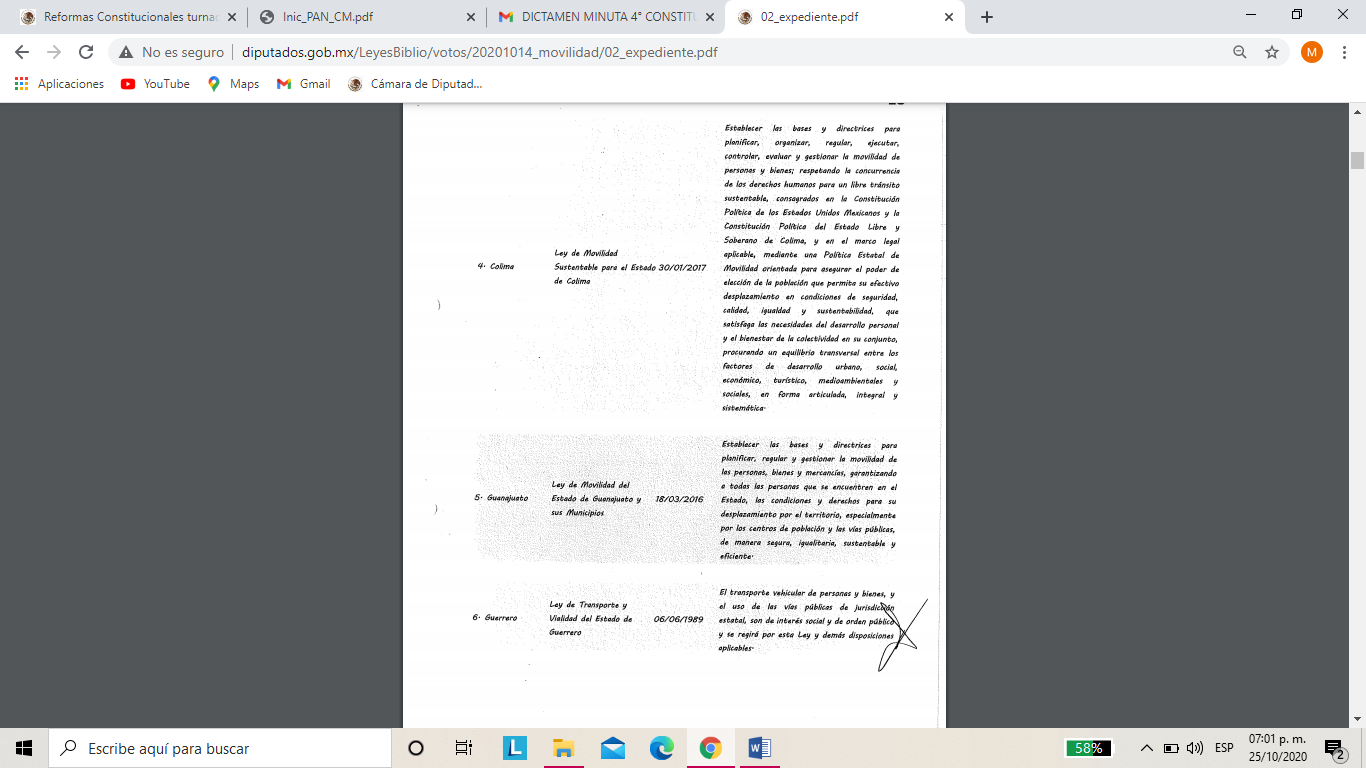 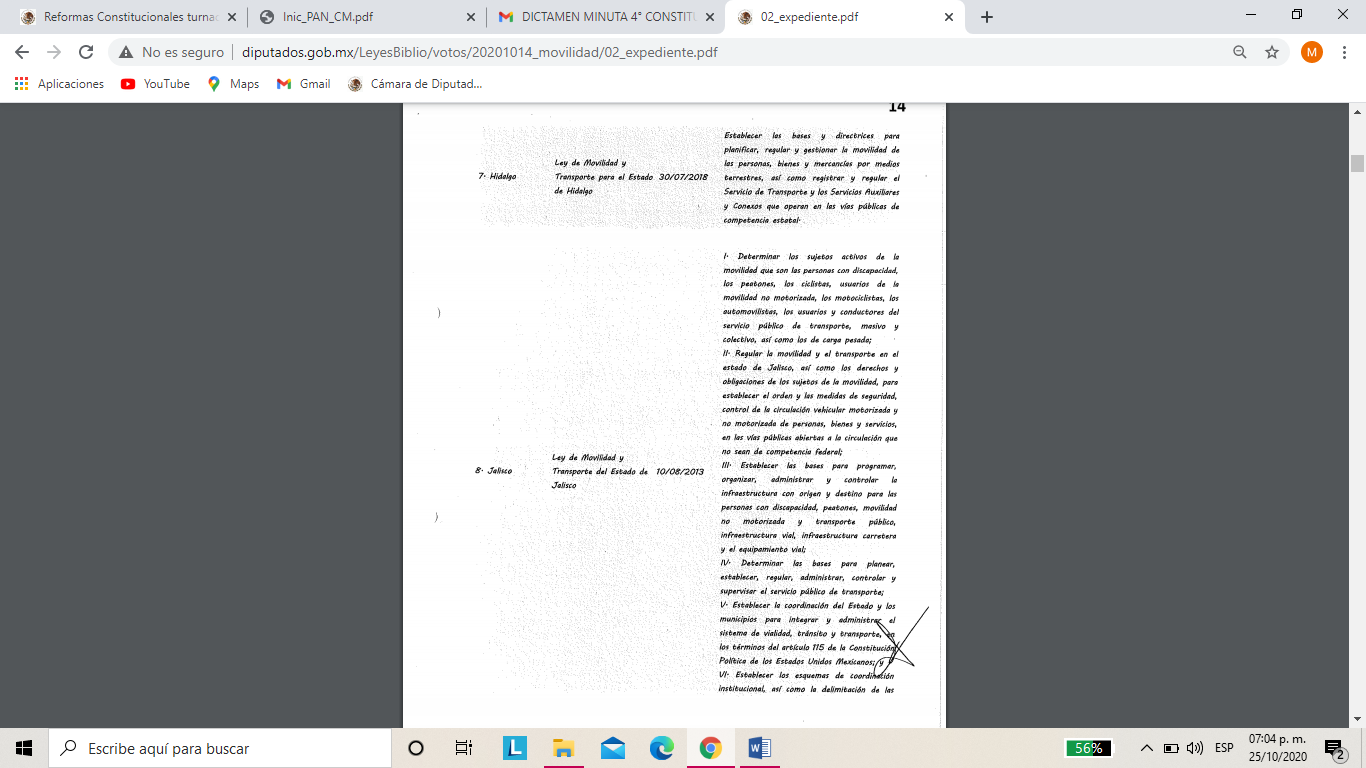 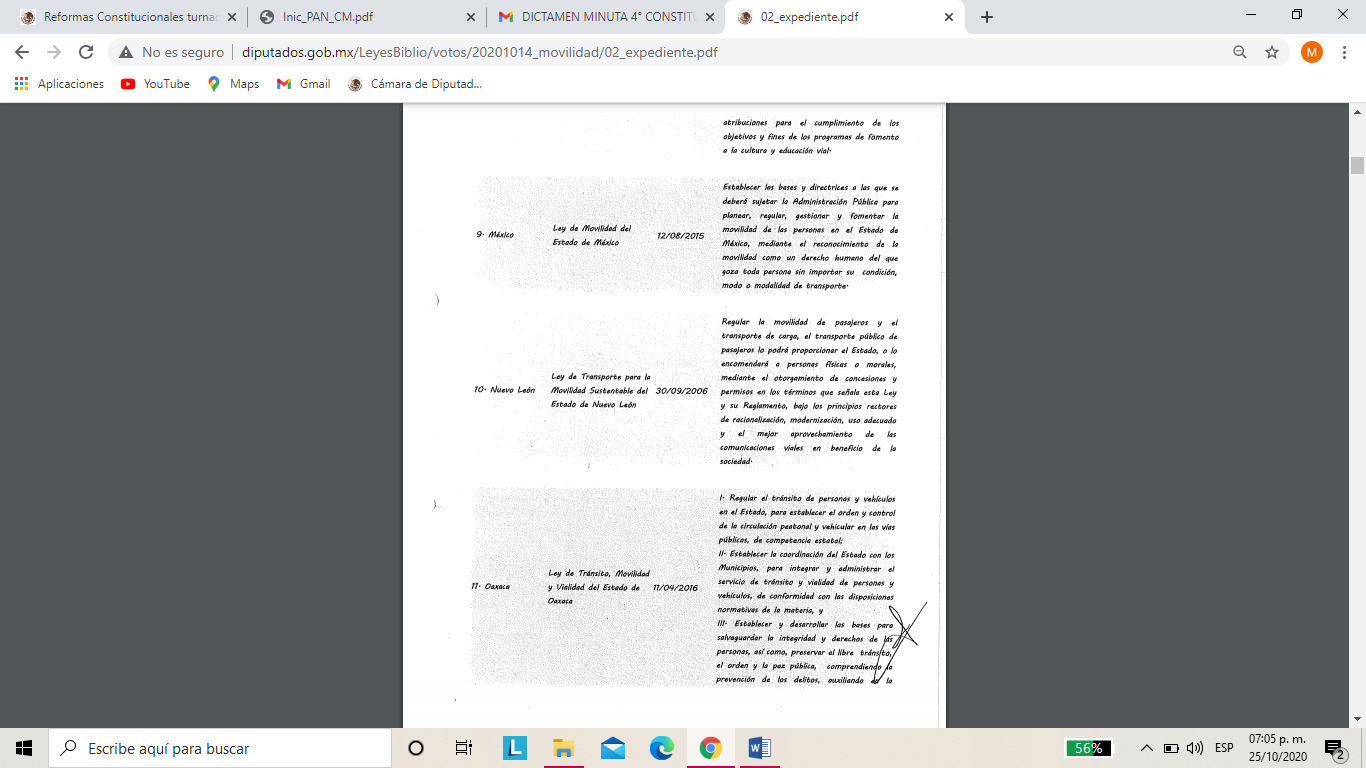 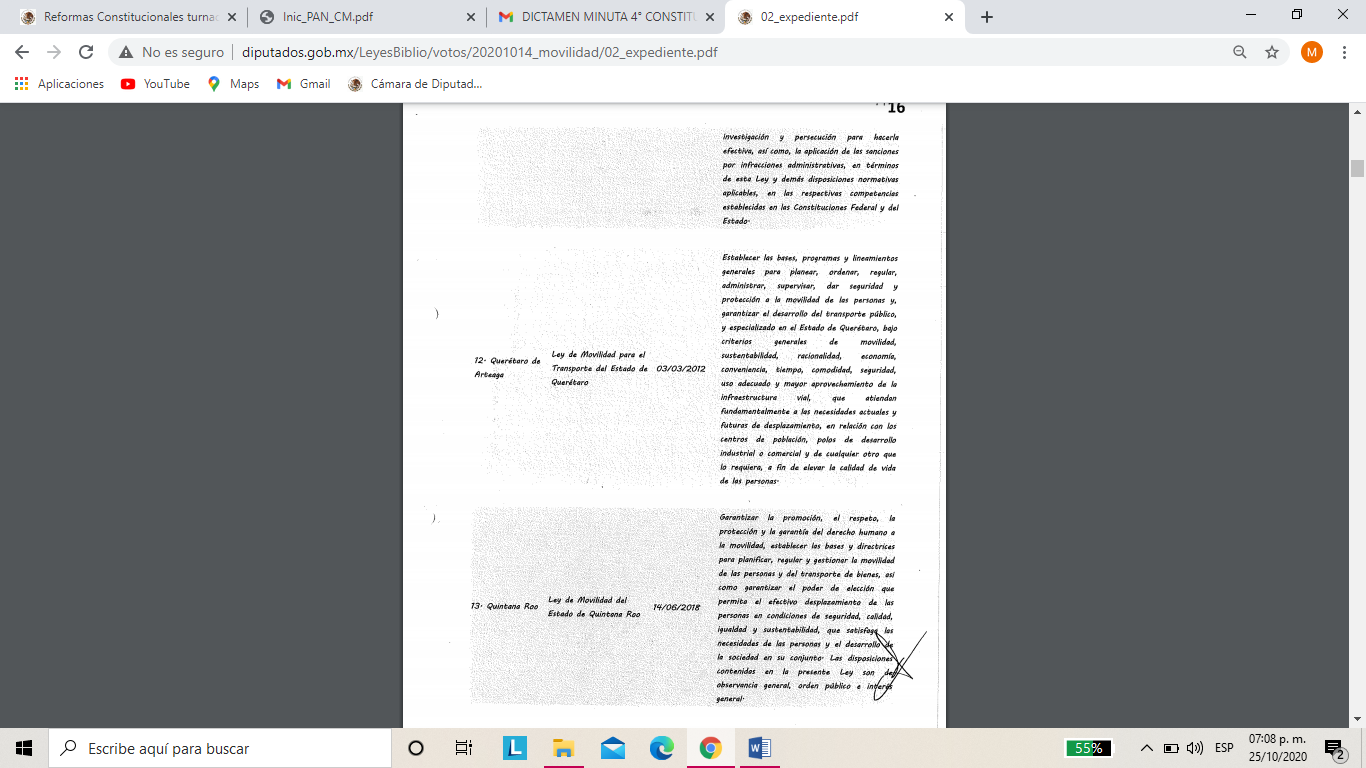 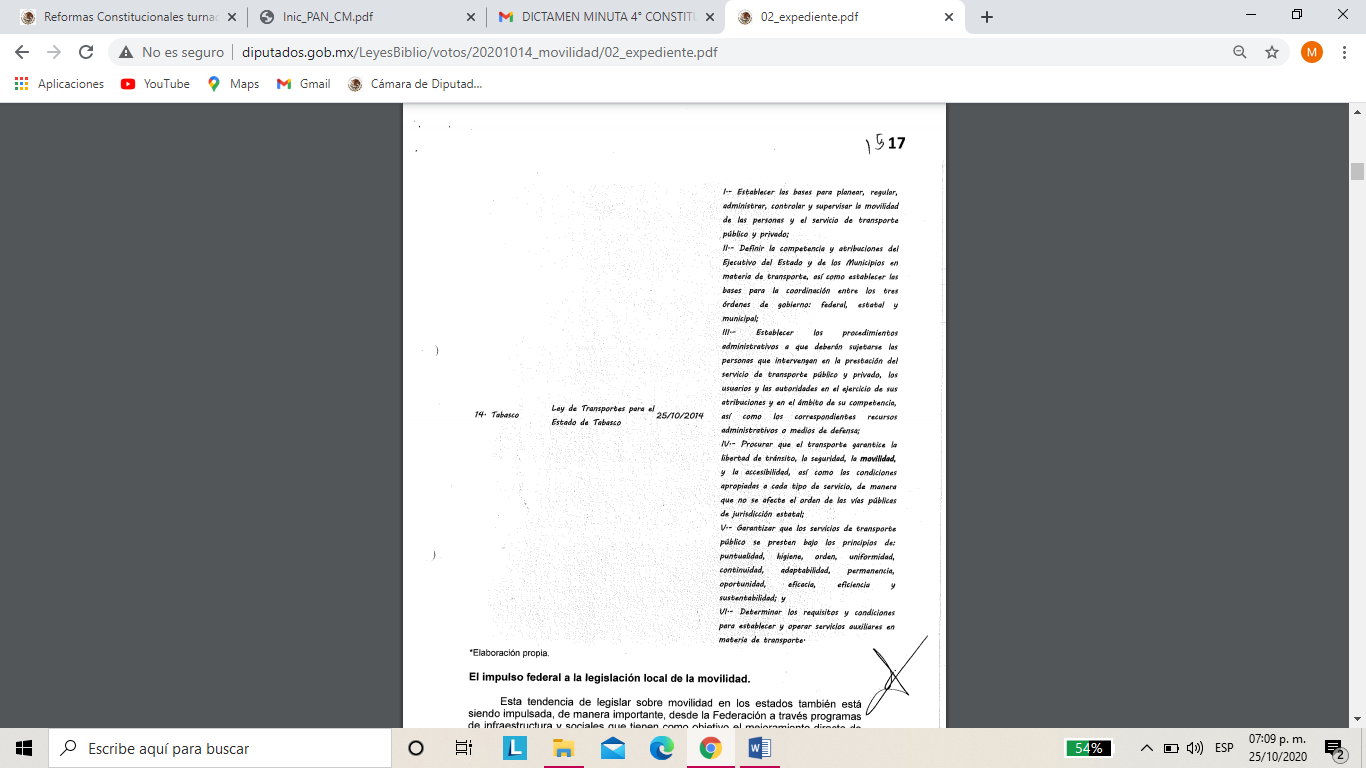 *Elaboración propia.El impulso federal a la legislación local de la movilidad. Esta tendencia de legislar sobre movilidad en los estados también está siendo impulsada, de manera importante, desde la Federación a través programas de infraestructura y sociales que tienen como objetivo el mejoramiento directo de las condiciones de vida de las personas a través de sistemas más eficientes, menos contaminantes al medio ambiente, favorables con las condiciones de reducción de gases de efecto invernadero que causan el cambio climático y más amigables con las personas, desde niños hasta adultos mayores. El PROTRAM, del que hemos hablado, es uno de ellos, pero también existen otros planes y programas relevantes, que expresamente tratan el tema de la movilidad sustentable como uno de sus objetivos principales, como son:El Plan Nacional de Desarrollo 2013-2018. El Programa Sectorial de Desarrollo Agrario y Territorial y Urbano 2013-2018. El Programa Nacional de Desarrollo Urbano 2013-2018. El Programa Nacional de Vivienda 2014-2018. La Estrategia Nacional de Movilidad Urbana Sustentable. La Estrategia Nacional de Cambio Climático.Véase de la enunciación de estos programas, la relación/vinculación de la movilidad con otros derechos humanos como los asentamientos humanos, la vivienda y el medio ambiente sano que, por una parte, son materia de políticas públicas federales y locales propias y, por otro lado, son tratados bajo un mismo rubro de desarrollo tratándose de la movilidad. Así las cosas, los programas gubernamentales reconocen la importancia de la movilidad como un tema complejo, que involucra diversos aspectos sustantivos que, por ello, requiere de un desarrollo exclusivo para su inclusión, programación, financiamiento e implementación en las órbitas locales, sean estatales o municipales. Una ley general para fortalecer y ordenar la movilidad. Las leyes generales son leyes reglamentarias de la Constitución Política Mexicana, que establecen la concurrencia de los tres órdenes federales respecto del tratamiento regulatorio y administrativo de una misma materia, conforme a las competencias constitucionales originarias previstas en los artículos 73 (Congreso Federal), 115 (Municipios), 116 (Estados) y 122 (Ciudad de México) de la propia Constitución, como una excepción al principio competencial residual previsto en el artículo 124 también constitucional. Esa concurrencia se ha desarrollado como distribución de competencias, que presupone la existencia de una materia común y su atención competencial diferenciada de cada uno de los tres órdenes de gobierno, federal, estatal, municipal y de alcaldías de la Ciudad de México.En este sentido, esta Iniciativa de reformas a la Constitución Federal propone que el Poder Constituyente Permanente otorgue al Congreso de la Unión la facultad expresa de expedir una ley general que establezca la concurrencia de la Federación, las entidades federativas, los Municipios y las alcaldías de la Ciudad de México para la regulación y administración de la movilidad libre y voluntaria, habiéndola establecido previamente como derecho humano.Esta propuesta descansa en la siguiente justificación:La movilidad se relaciona con materias que han sido reguladas a partir de leyes generales de concurrencia o de distribución de competencias. Tal es el caso de los asentamientos humanos (Ley General de Asentamientos Humanos, Ordenamiento Territorial y Desarrollo Urbano), la protección de la salud (Ley General de Salud), el equilibrio ecológico y la protección al ambiente (Ley General del Equilibrio Ecológico y la Protección al Ambiente y Ley General de Cambio Climático), la igualdad entre mujeres y hombres (Ley General para la Igualdad entre Mujeres y Hombres), los derechos de los niños, niñas y adolescentes (Ley General de los Derechos de Niñas, Niños y Adolescentes) y los derechos de personas con discapacidad (Ley General para la Inclusión de las Personas con Discapacidad). Las leyes generales han sido acompañadas o precedidas por el reconocimiento explícito de derechos humanos, posibilitando su promoción, respeto, protección y garantía en la órbita pública. Esto es deseable para la movilidad si se establece como derecho humano, como se está proponiendo en este mismo instrumento legislativo. La movilidad como derecho humano no es un tema de competencias exclusivas, sino concurrentes por propia naturaleza, ya que la Federación, los Estados, los Municipios y las Alcaldías, conforme a sus diversos sistemas jurídicos, cuentan con regulaciones que inciden directa o indirectamente en la movilidad. De esta manera se podría ordenar mejor la materia, para el desarrollo diferenciado y coordinado de acciones públicas de movilidad, con la participación de los sectores social y privado. Cada entidad federativa ha regulado la movilidad coincidiendo en algunos temas y con diferencias importantes en otros. Por esta razón, se considera que una ley general establecería los elementos comunes que deben observarse en las legislaciones locales de movilidad, de manera que las existentes puedan ser revisadas y, en su caso, modificadas, por los congresos locales, y las que se pretendan expedir tengan un marco material común a desarrollar, todo en aras de beneficiar a las personas como eje central de la movilidad voluntaria y sustentable.Cabe aclarar que la propuesta de dotar al Congreso Federal de una atribución expresa para legislar en la materia de movilidad, no busca afectar ni mucho menos invadir atribuciones de las entidades federativas y de los municipios y alcaldías; por el contrario, pretende fortalecerlas y contribuir a su mejor desarrollo y desempeño por varias vías como la de planeación y programación que hemos mencionado. Además, se busca determinar y delimitar las atribuciones federales en esta materia, ya que la misma dinámica de confusión entre transporte y movilidad se presenta a nivel federal a partir de las leyes de Vías Generales de Comunicación, de Caminos, Puentes y Autotransporte Federal y otros ordenamientos jurídicos relacionados, cuya evolución se estima necesaria a partir de la promoción, respeto, protección y garantía del derecho humano a la movilidad.TERCERO.- Que los integrantes de esta Comisión de Gobernación, Puntos Constitucionales y Justicia, analizamos el objeto y los alcances de la Minuta con Proyecto de Decreto por el que se reforman los artículos 4, 73, 115 y 122 de la Constitución Política de los Estados Unidos Mexicanos, en materia de movilidad y seguridad vial.De dicho análisis, esta dictaminadora observó, que las modificaciones persiguen la finalidad de:Incorporar al texto constitucional el derecho a la movilidad de las y los mexicanos en condiciones de seguridad vial, accesibilidad, eficiencia, calidad, sostenibilidad, inclusión e igualdad. Establecer la facultad del Congreso de la Unión para la expedición de una Ley General en materia de movilidad y seguridad vial.Facultar a los municipios, en términos de leyes Federales y Estatales, con el objeto de que formulen, aprueben y administren planes en materia de movilidad y seguridad vial.Otorgar al Consejo de Desarrollo Metropolitano la facultad de acordar acciones en materia de movilidad y seguridad vial.El derecho a la movilidad se encuentra reconocido en diversos tratados internacionales, así encontramos la Declaración Universal de Derechos Humanos que en su artículo 13 establece que toda persona tiene derecho a circular libremente y a elegir su residencia en el territorio de un Estado, así como el derecho a salir de cualquier País. En similar sentido se observa que la Convención Americana de Derechos Humanos establece en su artículo 22  que toda persona que se halle legalmente en el Territorio de un Estado tiene derecho a circular por el mismo.Por su parte la Convención sobre los Derechos de las Personas con Discapacidad y su Protocolo Facultativo fija en el artículo 20 fija la obligación a los Estados partes de adoptar las medidas efectivas que garanticen que las personas con discapacidad gocen de movilidad personal con la mayor independencia posible.Igualmente la Convención Interamericana de los Derechos Humanos de las Personas Adultas Mayores, en su artículo 26 prevé que el derecho a la accesibilidad y movilidad personal, el cual debe permitir que la persona mayor pueda vivir en forma independiente.Este instrumento Internacional también fija la obligación de los Estados Partes de adoptar de manera progresiva medidas que aseguren el acceso de la persona adulta mayor en igualdad de condiciones del entorno físico transporte y comunicaciones.Solo por mencionar algunos de ellos.En este contexto quienes dictaminamos coincidimos en que a partir de la reforma en materia de Derechos Humanos de 2011, nació para las autoridades de todos los órdenes de gobierno, en sus respectivos ámbitos competenciales, la obligación de proteger, promover, respetar y garantizar los derechos humanos. A consecuencia de lo cual, una vez agotado el estudio y análisis de las reformas, quienes integramos la presente Comisión Dictaminadora estimamos conducentes los cambios en los términos propuestos.En razón a lo anterior, es que sometemos a su consideración el siguiente:ARTÍCULO ÚNICO.- Por las razones expuestas, y para los efectos del artículo 135 de la Constitución Política de los Estados Unidos Mexicanos, se aprueba por ésta Legislatura el Proyecto de Decreto por el que se reforman diversas disposciones de la Constitución Política de los Estados Unidos Mexicanos, para quedar como sigue:M I N U T AP R O Y E C T O D E D E C R E T OPOR EL QUE SE REFORMAN DIVERSAS DISPOSICIONES DE LA CONSTITUCIÓN POLÍTICA DE LOS ESTADOS UNIDOS MEXICANOS, EN MATERIA DE MOVILIDAD Y SEGURIDAD VIALArtículo Único. Se reforma la fracción XXIX-C del artículo 73; el inciso a) de la fracción V y la fracción VI del artículo 115, y el párrafo segundo del Apartado C del artículo 122; y se adiciona un último párrafo al artículo 40. de la Constitución Política de los Estados Unidos Mexicanos, para quedar como sigue:Artículo 4o. ...………………………………………Toda persona tiene derecho a la movilidad en condiciones de seguridad vial, accesibilidad, eficiencia, sostenibilidad, calidad, inclusión e igualdad.Artículo 73. ... l. a XXIX-B. ... XXIX-C. Para expedir las leyes que establezcan la concurrencia del Gobierno Federal, de las entidades federativas, de los Municipios y, en su caso, de las demarcaciones territoriales de la Ciudad de México, en el ámbito de sus respectivas competencias, en materia de asentamientos humanos, con objeto de cumplir los fines previstos en el párrafo tercero del artículo 27 de esta Constitución, así como en materia de movilidad y seguridad vial;XXIX-D. a XXXI. ...Artículo 115. ...l. a IV. ...V. Los Municipios, en los términos de las leyes federales y Estatales relativas, estarán facultados para:a) Formular, aprobar y administrar la zonificación y planes de desarrollo urbano municipal, así como los planes en materia de movilidad y seguridad vial;b) a i) ... ...VI. Cuando dos o más centros urbanos situados en territorios municipales de dos o más entidades federativas formen o tiendan a formar una continuidad demográfica, la Federación, las entidades federativas y los Municipios respectivos, en el ámbito de sus competencias, planearán y regularán de manera conjunta y coordinada el desarrollo de dichos centros, incluyendo criterios para la movilidad y seguridad vial, con apego a las leyes federales de la materia.VII. a X. ... Artículo 122. ...A. y B. ... C. ...Para la eficaz coordinación a que se refiere el párrafo anterior, dicha ley establecerá las bases para la organización y funcionamiento del Consejo de Desarrollo Metropolitano, al que corresponderá acordar las acciones en materia de asentamientos humanos; movilidad y seguridad vial; protección al ambiente; preservación y restauración del equilibrio ecológico; transporte; tránsito; agua potable y drenaje; recolección, tratamiento y disposición de desechos sólidos, y seguridad pública.…a) a c). ...D. ...TRANSITORIOSPrimero.- El presente Decreto entrará en vigor el día siguiente al de su publicación en el Diario Oficial de la Federación. Segundo.- El Congreso de la Unión deberá expedir, en un plazo que no excederá de ciento ochenta días contados a partir de la entrada en vigor del presente Decreto, la Ley General en Materia de Movilidad y Seguridad Vial. Tercero.- El Congreso de la Unión deberá armonizar, en lo que corresponda, y en un plazo que no excederá de ciento ochenta días contados a partir de la entrada en vigor de la Ley a que se refiere el artículo anterior, la Ley General de Asentamientos Humanos, Ordenamiento Territorial y Desarrollo Urbano, de acuerdo con lo dispuesto en el presente Decreto y la referida Ley.T R A N S I T O R I O SPRIMERO.- Remítase el presente Decreto al Congreso de la Unión para efectos de lo consignado en el artículo 135 de la Constitución Política de los Estados Unidos Mexicanos.SEGUNDO.- Publíquese el presente decreto en el Periódico Oficial del Gobierno del Estado. Así lo acuerdan los Diputados integrantes de la Comisión de Gobernación, Puntos Constitucionales y Justicia de la Sexagésima Primera Legislatura del Congreso del Estado, Independiente, Libre y Soberano de Coahuila de Zaragoza, Dip. Jaime Bueno Zertuche, (Coordinador), Dip. Marcelo de Jesús Torres Cofiño (Secretario), Dip. Lilia Isabel Gutiérrez Burciaga, Dip. Gerardo Abraham Aguado Gómez, Dip. Emilio Alejandro de Hoyos Montemayor, Dip. José Benito Ramírez Rosas, Dip. Claudia Isela Ramírez Pineda y Dip. Edgar Gerardo Sánchez Garza. En la Ciudad de Saltillo, Coahuila de Zaragoza, a 27 de octubre de 2020.COMISIÓN DE GOBERNACIÓN, PUNTOS CONSTITUCIONALES Y JUSTICIADictamen de la Comisión de Gobernación, Puntos Constitucionales y Justicia de la Sexagésima Primera Legislatura del Congreso del Estado Independiente, Libre y Soberano de Coahuila de Zaragoza, relativo a la iniciativa con Proyecto de Decreto, por el que se modifican y adicionan diversas disposiciones a los siguientes ordenamientos: Ley para Promover la Igualdad y Prevenir la Discriminación en el Estado de Coahuila de Zaragoza; Código Penal de Coahuila de Zaragoza; Ley de Acceso a la Información Pública para el Estado de Coahuila de Zaragoza; Ley de Acceso de las Mujeres a una Vida Libre de Violencia para el Estado de Coahuila de Zaragoza; Ley de Asentamientos Humanos, Ordenamiento Territorial y Desarrollo Urbano del Estado de Coahuila de Zaragoza; Ley de Asistencia Social y Protección de Derechos del Estado de Coahuila de Zaragoza ;Ley de Planeación para el Desarrollo del Estado de Coahuila de Zaragoza; Ley de Protección de Datos Personales en Posesión de Sujetos Obligados del Estado de Coahuila de Zaragoza; Ley de Víctimas para el Estado de Coahuila de Zaragoza; Ley del Equilibrio Ecológico y la Protección al Ambiente del Estado de Coahuila de Zaragoza; Ley del Sistema Integral de Justicia para Adolescentes del Estado de Coahuila de Zaragoza; Ley para la Familia de Coahuila de Zaragoza; Ley para Prevenir y Sancionar la Tortura en el Estado de Coahuila de Zaragoza; Ley Estatal de Educación; Ley Estatal de Salud, planteada por la Diputada Zulmma Verenice Guerrero Cázares, conjuntamente con el Diputado Emilio Alejandro de Hoyos Montemayor, del Grupo Parlamentario “Brigido Ramiro Moreno Hernández” del Partido Unidad Democrática de Coahuila, y;R E S U L T A N D OPRIMERO.- Que en sesión celebrada por el Pleno del Congreso el día 25 del mes de marzo de 2020, se acordó turnar a esta Comisión de Gobernación, Puntos Constitucionales y Justicia, la iniciativa a que se ha hecho referencia.SEGUNDO.- Que en cumplimiento de dicho acuerdo, se turnó a esta Comisión de Gobernación, Puntos Constitucionales y Justicia, la iniciativa con Proyecto de Decreto, por el que se modifican y adicionan diversas disposiciones a los siguientes ordenamientos: Ley para Promover la Igualdad y Prevenir la Discriminación en el Estado de Coahuila de Zaragoza; Código Penal de Coahuila de Zaragoza; Ley de Acceso a la Información Pública para el Estado de Coahuila de Zaragoza; Ley de Acceso de las Mujeres a una Vida Libre de Violencia para el Estado de Coahuila de Zaragoza; Ley de Asentamientos Humanos, Ordenamiento Territorial y Desarrollo Urbano del Estado de Coahuila de Zaragoza; Ley de Asistencia Social y Protección de Derechos del Estado de Coahuila de Zaragoza ;Ley de Planeación para el Desarrollo del Estado de Coahuila de Zaragoza; Ley de Protección de Datos Personales en Posesión de Sujetos Obligados del Estado de Coahuila de Zaragoza; Ley de Víctimas para el Estado de Coahuila de Zaragoza; Ley del Equilibrio Ecológico y la Protección al Ambiente del Estado de Coahuila de Zaragoza; Ley del Sistema Integral de Justicia para Adolescentes del Estado de Coahuila de Zaragoza; Ley para la Familia de Coahuila de Zaragoza; Ley para Prevenir y Sancionar la Tortura en el Estado de Coahuila de Zaragoza; Ley Estatal de Educación; Ley Estatal de Salud, planteada por la Diputada Zulmma Verenice Guerrero Cázares, conjuntamente con el Diputado Emilio Alejandro de Hoyos Montemayor, del Grupo Parlamentario “Brigido Ramiro Moreno Hernández” del Partido Unidad Democrática de Coahuila, y;C O N S I D E R A N D OPRIMERO.- Que esta Comisión de Gobernación, Puntos Constitucionales y Justicia, con fundamento en los artículos 90, 116, 117 y demás relativos de la Ley Orgánica del Congreso del Estado, es competente para emitir el presente dictamen.SEGUNDO.- Que la iniciativa con Proyecto de Decreto, por el que se modifican y adicionan diversas disposiciones a los siguientes ordenamientos: Ley para Promover la Igualdad y Prevenir la Discriminación en el Estado de Coahuila de Zaragoza; Código Penal de Coahuila de Zaragoza; Ley de Acceso a la Información Pública para el Estado de Coahuila de Zaragoza; Ley de Acceso de las Mujeres a una Vida Libre de Violencia para el Estado de Coahuila de Zaragoza; Ley de Asentamientos Humanos, Ordenamiento Territorial y Desarrollo Urbano del Estado de Coahuila de Zaragoza; Ley de Asistencia Social y Protección de Derechos del Estado de Coahuila de Zaragoza ;Ley de Planeación para el Desarrollo del Estado de Coahuila de Zaragoza; Ley de Protección de Datos Personales en Posesión de Sujetos Obligados del Estado de Coahuila de Zaragoza; Ley de Víctimas para el Estado de Coahuila de Zaragoza; Ley del Equilibrio Ecológico y la Protección al Ambiente del Estado de Coahuila de Zaragoza; Ley del Sistema Integral de Justicia para Adolescentes del Estado de Coahuila de Zaragoza; Ley para la Familia de Coahuila de Zaragoza; Ley para Prevenir y Sancionar la Tortura en el Estado de Coahuila de Zaragoza; Ley Estatal de Educación; Ley Estatal de Salud, planteada por la Diputada Zulmma Verenice Guerrero Cázares, conjuntamente con el Diputado Emilio Alejandro de Hoyos Montemayor, del Grupo Parlamentario “Brigido Ramiro Moreno Hernández” del Partido Unidad Democrática de Coahuila, se basa entre otras en las consideraciones siguientes:  E X P O S I C I Ó N   D E   M O T I V O S“En Coahuila de Zaragoza, según la Coordinación General de Planeación y Evaluación de la Comisión Nacional para el Desarrollo de los Pueblos Indígenas, se estima que en 2015 habitaban 13,349 personas indígenas, así como 253 personas afromexicanas pertenecientes al pueblo mascogo en el año 2013, según el Gobierno del Estado. A nivel nacional, para 2015 en Coahuila habitaban el 0.5% de la población indígena de México. Las leyes de Coahuila, sin embargo, apenas han reconocido su existencia. Aunque si bien, por un lado, la Constitución Política de los Estados Unidos Mexicanos ha reconocido con los derechos de la población indígena desde el año 2001, fue apenas, por otro lado, que en 2019 que se reivindicó a la población afromexicana en dicho texto constitucional, asimilando sus derechos con los de la población indígena. Esto es muestra del poco avance Constitucional y legal que posee nuestro país sobre derechos de las personas, pueblos y comunidades indígenas y afromexicanas. En Coahuila, las omisiones normativas son más evidentes.De esta forma, en el Estado, desde el punto de vista Constitucional y legislativo, apenas se han visibilizado a los pueblos indígenas y tribales del Estado. Así, la Constitución local apenas prevé a la población indígena, mientras que omite totalmente a la población afromexicana de Coahuila. Por su parte, las leyes locales, en las pocas referencias legislativas que prevén a este sector de la población, lo hace insuficientemente y con confusiones conceptuales elementales.Estas circunstancias no tienen justificación desde el punto de vista de las referencias normativas. Estas son abundantes y de ninguna forma justifican las omisiones regulatorias en el Estado. Así, en primer lugar, destaca el “Convenio (No. 169) sobre Pueblos Indígenas y Tribales en Países Independientes”, en vigor en México desde el 5 de septiembre de 1991, que realiza distintas distinciones útiles para la legislación nacional de México.Por un lado, este instrumento internacional distingue entre “los pueblos tribales en países independientes” y “los pueblos en países independientes, considerados indígenas”. Conceptualiza a los primeros como aquellos “cuyas condiciones sociales, culturales y económicas les distingan de otros sectores de la colectividad nacional, y que estén regidos total o parcialmente por sus propias costumbres o tradiciones o por una legislación especial”. Mientras tanto, los segundos son calificados “por el hecho de descender de poblaciones que habitaban (...) en la época de la conquista o la colonización o del establecimiento de las actuales fronteras estatales y que, cualquiera que sea su situación jurídica, conservan todas sus propias instituciones sociales, económicas, culturales y políticas, o parte de ellas.” En una legislación que ignora esta distinción, como lo es la coahuilense, esta es valiosa para precisamente conceptualizar las mismas.En segundo lugar, más recientemente, la Declaración de la Naciones Unidas sobre los Derechos de los Pueblos Indígenas, adoptada por México, alienta a los Estados “a que respeten y cumplan eficazmente todas sus obligaciones para con los pueblos indígenas dimanantes de los instrumentos internacionales, en particular las relativas a los derechos humanos, en consulta y cooperación con los pueblos interesados”. Esta circunstancia, podemos ver, aún no se logra en nuestro país ni siquiera desde el punto de vista legislativo.Así, por ejemplo, el “Informe de la Relatora Especial sobre los derechos de los pueblos indígenas sobre su visita a México”, en relación con el marco jurídico, político e institucional del país, concluyó que:“96. Se debe reabrir el debate constitucional sobre derechos fundamentales, como el reconocimiento de los pueblos indígenas como sujetos de derecho público. Ello conlleva la modificación o reforma de legislaciones federales y estatales en materia indígena. Un primer paso para resolver los problemas mencionados en este informe es reconocer la deuda histórica del país en esta materia y adecuar la legislación y las políticas relacionadas con temas agrarios, territoriales, de desarrollo energético, minería, agua, producción y seguridad alimentaria, gobernanza y administración de justicia, entre otros, con las obligaciones internacionales sobre derechos de los pueblos indígenas. La modificación o reforma de dichas normas debe realizarse en consulta y con la participación de los pueblos indígenas conforme a los estándares internacionales.”Las anteriores circunstancias, por tanto, orillan a adoptar medidas tanto Constitucionales y legislativas como administrativas para garantizar los derechos señalados y, además, crear una normatividad que tenga en cuenta las distinciones conceptuales referidas. Como se ha mencionado, sin embargo, las referencias normativas nacionales y locales han sido más bien escasas. Así, por ejemplo, las referencias provenientes desde la administración pública local también han sido escasas y, en su caso, confusas. En los últimos años destaca el Decreto 803 del martes 16 de mayo de 2017 mediante el que “Se autoriza que se declare como grupo étnico del Estado de Coahuila de Zaragoza a la Tribu de Negros Mascogos”. Dicho decreto, sin embargo, equivocadamente considera a la mencionada tribu como “pueblo indígena”. Es decir, contrario a las distinciones conceptuales ya mencionadas anteriormente.La reforma que hoy se presenta, por tanto, pretende comenzar a reparar esas graves omisiones a través de dos objetivos iniciales: marcar una pauta para la adecuación de la legislación local a los más altos estándares internacionales e interamericanos a través de una reforma a la legislación local, y reconocer expresamente la existencia de los pueblos afromexicanos que habitan en el Estado, corrigiendo las distinciones que se han ignorado entre estos pueblos en la legislación nacional y las medidas administrativas locales.Por lo anterior, se propone una serie de reformas a la legislación local que, de entrada, equiparan las disposiciones referidas a la población indígena para la población afromexicana en materia de igualdad y no discriminación, garantías penales, acceso a la información pública, acceso de las mujeres a una vida libre de violencia, desarrollo urbano, asistencia social, planeación, protección de datos personales, garantías de las víctimas, protección del medio ambiente, justicia para adolescentes, derechos familiares, protección contra la tortura, y derechos a la educación y salud.De esta forma, el objetivo con este conjunto de reformas legales es que se adecue de inmediato el marco legislativo de las personas afromexicanas que habitan en Coahuila para que, al menos, se asimile al ya reconocido estatus reconocido para las personas indígenas. En todo caso, la adecuación no es sólo conceptual, sino que visibiliza legislativamente a los miembros de dichas comunidades, lo que pretende tanto reparar las omisiones actuales, como proyectar, a partir de su visualización legislativa, las eventuales políticas públicas que dichas comunidades requieren.Como señalan los indicadores más recientes:“La situación de la población indígena históricamente ha estado marcada por altos niveles de carencias sociales y económicas que denotan condiciones de mayor pobreza y vulnerabilidad en relación con la población nacional. El 55.5% de la población indígena habita municipios de alta y muy alta marginalidad, asimismo el 87.5% de los municipios indígenas se encuentran en condiciones de alto grado y muy alto grado de marginalidad”.Las adecuaciones legislativas aquí expuestas tienen por objetivo, en términos generales, ayudar a la garantía de los derechos de las personas afromexicanas con la finalidad de revertir esas circunstancias. De esta forma, es mediante la formulación de instrumentos legales y constitucionales de avanzada que, a través de disposiciones acordes a los más altos estándares internacionales, se busca lograr la igualdad sustancial de los grupos socialmente desfavorecidos, en plena observancia a la justicia social.”TERCERO.- Los integrantes de esta Comisión de Gobernación, Puntos Constitucionales y Justicia, nos abocamos al estudio de la Iniciativa con Proyecto de Decreto, por el que se modifican y adicionan diversas disposiciones a los siguientes ordenamientos: Ley para Promover la Igualdad y Prevenir la Discriminación en el Estado de Coahuila de Zaragoza; Código Penal de Coahuila de Zaragoza; Ley de Acceso a la Información Pública para el Estado de Coahuila de Zaragoza; Ley de Acceso de las Mujeres a una Vida Libre de Violencia para el Estado de Coahuila de Zaragoza; Ley de Asentamientos Humanos, Ordenamiento Territorial y Desarrollo Urbano del Estado de Coahuila de Zaragoza; Ley de Asistencia Social y Protección de Derechos del Estado de Coahuila de Zaragoza ;Ley de Planeación para el Desarrollo del Estado de Coahuila de Zaragoza; Ley de Protección de Datos Personales en Posesión de Sujetos Obligados del Estado de Coahuila de Zaragoza; Ley de Víctimas para el Estado de Coahuila de Zaragoza; Ley del Equilibrio Ecológico y la Protección al Ambiente del Estado de Coahuila de Zaragoza; Ley del Sistema Integral de Justicia para Adolescentes del Estado de Coahuila de Zaragoza; Ley para la Familia de Coahuila de Zaragoza; Ley para Prevenir y Sancionar la Tortura en el Estado de Coahuila de Zaragoza; Ley Estatal de Educación; Ley Estatal de Salud, planteada por la Diputada Zulmma Verenice Guerrero Cázares, conjuntamente con el Diputado Emilio Alejandro de Hoyos Montemayor, del Grupo Parlamentario “Brigido Ramiro Moreno Hernández” del Partido Unidad Democrática de Coahuila, con relación a la protección jurídica de las personas, comunidades y pueblos indígenas y Afromexicanos de Coahuila. La promovente señala que uno de los objetivos de esta propuesta es “reconocer expresamente la existencia de los pueblos afromexicanos que habitan en el Estado, corrigiendo las distinciones que se han ignorado entre estos pueblos en la legislación nacional y las medidas administrativas locales.”Dentro de las virtudes de esta iniciativa con proyecto de decreto, la promovente enfatiza que “las adecuaciones legislativas aquí expuestas tienen por objetivo, en términos generales, ayudar a la garantía de los derechos de las personas afromexicanas con la finalidad de revertir esas circunstancias. De esta forma, es mediante la formulación de instrumentos legales y constitucionales de avanzada que, a través de disposiciones acordes a los más altos estándares internacionales, se busca lograr la igualdad sustancial de los grupos socialmente desfavorecidos, en plena observancia a la justicia social.Previo a pronunciarnos sobre la procedencia de la propuesta legislativa los integrantes de esta comisión dictaminadora estudiamos las bases legales y los instrumentos internacionales referentes al tema, entre los cuales destacan las siguientes: La Constitución Política de los Estados Unidos Mexicanos reconoce a los pueblos y comunidades afromexicanas en su artículo segundo, apartado C:“Artículo 2o. C. Esta Constitución reconoce a los pueblos y comunidades afromexicanas, cualquiera que sea su autodenominación, como parte de la composición pluricultural de la Nación. Tendrán en lo conducente los derechos señalados en los apartados anteriores del presente artículo en los términos que establezcan las leyes, a fin de garantizar su libre determinación, autonomía, desarrollo e inclusión social.”Por otro lado, el artículo 7o. de la Constitución Política del Estado de Coahuila de Zaragoza reconoce y garantiza el derecho a “todos los pueblos indígenas que se han asentado en nuestro territorio, sin importar su origen o la época en que iniciaron su residencia, y a los tribales que descienden de poblaciones afromexicanas.”“Artículo 7o. El Estado reconoce a todos los pueblos indígenas que se han asentado en nuestro territorio, sin importar su origen o la época en que iniciaron su residencia, y a los tribales que descienden de poblaciones afromexicanas, a estas comunidades se les brindarán todos los apoyos necesarios para la conservación de su cultura, lengua, costumbres y formas de subsistencia, además de garantizarles todos los derechos que los tratados internacionales y las leyes nacionales confieren a las etnias mexicanas. Los pueblos Mascogo y Kickapoo gozan del reconocimiento como comunidades indígenas y afromexicanas del Estado de Coahuila de Zaragoza para todos los efectos legales correspondientes.Esta Constitución reconoce y garantiza el derecho de los pueblos, las comunidades indígenas y afromexicanas a la libre determinación y, en consecuencia, a la autonomía, asegurando la unidad estatal, para:a) Decidir sus formas internas de convivencia y organización social, económica, política y cultural.b)  Aplicar sus propios sistemas normativos en la regulación y solución de sus conflictos internos, sujetándose a los principios generales que se establecen en la Constitución Política de los Estados Unidos Mexicanos, respetando las garantías individuales, los derechos humanos y, de manera relevante, la dignidad e integridad de las mujeres. La ley establecerá los casos y procedimientos de validación por los jueces o tribunales correspondientes.c)  Elegir de acuerdo con sus normas, usos y costumbres, procedimientos y prácticas tradicionales, a las autoridades o representantes para el ejercicio de sus formas propias de gobierno interno, garantizando la participación de las mujeres en condiciones de equidad frente a los varones, en un marco que respete el pacto federal y la soberanía del Estado.d)  Preservar y enriquecer sus lenguas, conocimientos y todos los elementos que constituyan su cultura e identidad.e)  Conservar y mejorar el hábitat y sus recursos naturales y preservar la integridad de sus tierras, en los términos establecidos en la Constitución Política de los Estados Unidos Mexicanos y las leyes respectivas.f)  Acceder, con respeto a las formas y modalidades de propiedad y tenencia de la tierra establecidas en la Constitución Política de los Estados Unidos Mexicanos y a las leyes de la materia, así como a los derechos adquiridos por terceros o por integrantes de la comunidad, al uso y disfrute preferente de los recursos naturales de los lugares que habitan y ocupan las comunidades, salvo aquellos que corresponden a las áreas estratégicas, en términos de la Constitución Política de los Estados Unidos Mexicanos. Para estos efectos, las comunidades podrán asociarse en términos de ley.g)  Elegir, en los municipios con población indígena, representantes ante los ayuntamientos, observando el principio de paridad de género, en los términos dispuestos en la Ley, a estos representantes se les denominará Regidor o Regidora Étnico o Afromexicano.h)  Acceder plenamente a la jurisdicción del Estado. Para garantizar ese derecho, en todos los juicios y procedimientos en que sean parte, individual o colectivamente, se deberán tomar en cuenta sus costumbres y especificidades culturales, respetando los preceptos de la Constitución Política de los Estados Unidos Mexicanos, esta Constitución y las leyes respectivas. Los indígenas tienen, en todo tiempo, el derecho a ser asistidos por intérpretes y defensores que tengan conocimiento de su lengua y cultura.”Por su parte, la Ley del Instituto Nacional de los Pueblos Indígenas también reconoce los derechos de las comunidades afromexicanas:“Artículo 3. Para cumplir los fines y objetivos del Instituto, se reconocen a los pueblos y comunidades indígenas y afromexicanas como sujetos de derecho público; utilizando la categoría jurídica de pueblos y comunidades indígenas en los términos reconocidos por el artículo 2o. de la Constitución Política de los Estados Unidos Mexicanos y los instrumentos internacionales en la materia.Los pueblos indígenas y afromexicano, en ejercicio de su libre determinación tendrán el derecho de autoidentificarse bajo el concepto que mejor se adapte a su historial, identidad y cosmovisión.”Ahora bien, la promovente establece que “el Convenio (No. 169) sobre los Pueblos Indígenas y Tribales en Países Independientes, en vigor en México desde el 5 de septiembre de 1991, distingue entre “los pueblos tribales en países independientes” y “los pueblos en países independientes, considerados indígenas”. Conceptualiza a los primeros como aquellos “cuyas condiciones sociales, culturales y económicas les distingan de otros sectores de la colectividad nacional, y que estén regidos total o parcialmente por sus propias costumbres o tradiciones o por una legislación especial”. Mientras tanto, los segundos son calificados “por el hecho de descender de poblaciones que habitaban (...) en la época de la conquista o la colonización o del establecimiento de las actuales fronteras estatales y que, cualquiera que sea su situación jurídica, conservan todas sus propias instituciones sociales, económicas, culturales y políticas, o parte de ellas.” Establecido lo anterior, resulta aclarar que el objetivo de la promovente al citar lo mencionado es destacar la diferencia entre los pueblos indígenas con los pueblos tribales, para contextualizar en el presente caso la importancia de también salvaguardar los derechos de las comunidades afromexicanas. En similar sentido, la Declaración de las Naciones Unidas sobre los Derechos de los Pueblos Indígenas, afirma que “los pueblos indígenas son iguales a todos los demás pueblos y reconociendo al mismo tiempo el derecho de todos los pueblos a ser diferentes, a considerarse a sí mismos diferentes y a ser respetados como tales” y que “todos los pueblos contribuyen a la diversidad y riqueza de las civilizaciones y culturas, que constituyen el patrimonio común de la humanidad”; de igual manera, alenta a los Estados a “que respeten y cumplan eficazmente todas sus obligaciones para con los pueblos indígenas dimanantes de los instrumentos internacionales, en particular las relativas a los derechos humanos, en consulta y cooperación con los pueblos interesados.”Esta comisión dictaminadora, coincide con lo establecido en el Informe de la Relatora Especial sobre los derechos de los pueblos indígenas sobre su visita a México respecto a que “96. Se debe reabrir el debate constitucional sobre derechos fundamentales, como el reconocimiento de los pueblos indígenas como sujetos de derecho público. Ello conlleva la modificación o reforma de legislaciones federales y estatales en materia indígena.”Resulta valioso para quienes dictaminamos, la demanda que hace la Comisión Nacional de los Derechos Humanos “a los tres órdenes de gobierno del país, organizaciones de la sociedad civil, las y los legisladores, defensores de derechos humanos, académicos e investigadores, a refrendar su compromiso y quehacer común para erradicar la pobreza, exclusión, desigualdad, abusos y marginalidad que sufren los pueblos y comunidades indígenas y afromexicanos del país, dinámicas que impiden que sus derechos constitucionales sean efectivamente vigentes y respetados”. La CNDH establece que “se trata de elementos fundamentales para la supervivencia y desarrollo de sus culturas, identidad e integridad; que además, posibiliten no sólo revitalizar sus culturas, sino garantizar a las generaciones presentes y futuras escenarios interculturales de cooperación, convivencia armónica y pacífica, respetuosa de la diversidad.”En virtud de lo antes expuesto, los integrantes de esta comisión dictaminadora coincidimos en la importancia de la protección jurídica y la inclusión social de las comunidades afromexicanas.  Por todo lo expuesto anteriormente, es que estimamos pertinente emitir y poner a consideración del pleno el siguiente:PROYECTO DE DECRETOARTÍCULO PRIMERO. - Se reforma la fracción XVI y XVIII del artículo 3 y se reforman los artículos 15 fracción III y 17 fracción VI de la Ley para Promover la Igualdad y Prevenir la Discriminación en el Estado de Coahuila de Zaragoza, para quedar como sigue:ARTÍCULO 3. Para los efectos de esta ley se entiende por:I. a XV. …..XVI. Pueblos indígenas y comunidades afromexicanas: Aquellos reconocidos por la Constitución Política de los Estados Unidos Mexicanos, la Constitución Política del Estado de Coahuila de Zaragoza y demás leyes aplicables.  XVII. ….;XVIII. Sectores Vulnerables: Los integrados por: niñas y niños, personas adultas mayores, personas indígenas o afromexicanas, mujeres, personas con discapacidad, en pobreza extrema, sin empleo, presidiarios y ex presidiarios, y en general cualquier sector de la población que directa o indirectamente se enfrente a tratos o acciones discriminatorias;XIX. a XXI.  ….ARTÍCULO 15. Para el cumplimiento del objeto de esta ley, la Secretaria de Educación llevara a cabo las siguientes acciones:I. a II. …..III. Establecer programas educativos de enseñanza especial y programas de enseñanza bilingüe que promuevan el ingreso de personas indígenas y afromexicanas al sector educativo y el intercambio pluricultural;IV. a XV. …..ARTÍCULO 17. Para el cumplimiento del objeto de esta ley, la Secretaria de Medio Ambiente y Desarrollo Urbano llevara a cabo las siguientes acciones:I. a V. …..VI. Promover la participación de los grupos étnicos e indígenas y comunidades afromexicanas para la inclusión de programas de transformación de recursos naturales para auto sustentabilidad de sus comunidades.VII. …..ARTÍCULO SEGUNDO. - Se reforman los artículos 93 párrafo segundo apartado B fracción V y 94 apartado B fracción VII del Código Penal de Coahuila de Zaragoza, para quedar como sigue:Articulo 93 (Individualización de la pena respecto a un delito doloso)…..Para individualizar la pena a la persona sentenciada, conforme a la gravedad del injusto doloso que realizó y al grado de su culpabilidad en el mismo, el juez o tribunal atenderá́ a los factores siguientes, que según el caso sean relevantes:A. …..B. Grado de culpabilidad en el injusto doloso:I. a IV. …..V. (Origen o pertenencia de la persona sentenciada)Cuando la persona sentenciada pertenezca a un grupo étnico, pueblo indígena o comunidad afromexicana, también se tomarán en cuenta, sus usos y costumbres que, en su caso, hayan influido en la realización de su conducta injusta, y las posibilidades concretas de que, conforme a su condición, ajustara su conducta a la norma prohibitiva del tipo penal concretado.Articulo 94 (Individualización de la pena respecto a un delito culposo)Para individualizar la pena a la persona sentenciada conforme a la gravedad del injusto culposo que realizó y el grado de su culpabilidad en el mismo, el juez o tribunal atenderá a los factores siguientes, según sean relevantes:A. …..B. Grado de culpabilidad en el injusto culposo.Para graduar la culpabilidad de la persona sentenciada en el injusto culposo que realizó, el juez o tribunal tomará en cuenta, según sea el caso:I. a VI. …..VII. (Pertenencia étnica, indígena o afromexicana de la persona sentenciada)Cuando la persona sentenciada pertenezca a un grupo étnico, pueblo indígena o comunidad afromexicana, también se tomarán en cuenta, sus usos y costumbres, según hayan influido en su conducta culposa.ARTÍCULO TERCERO. - Se reforman los artículo 20 párrafo segundo y 169 fracción III numeral 7 de la Ley de Acceso a la Información Pública para el Estado de Coahuila de Zaragoza, para quedar como sigue:Artículo 20. …..Para la publicación de la información pública de oficio, los sujetos obligados utilizarán formatos de fácil comprensión. Se procurará, en la medida de lo posible, la traducción a lenguas indígenas y afromexicanas.Artículo 169. El Consejo General tendrá las atribuciones siguientes:I. a II. …..III. En materia de relaciones intergubernamentales:1. a 6. …..7. Coordinarse con las autoridades competentes para que en los procedimientos de acceso a la información, así como los medios de impugnación, se contemple contar con la información necesaria en lenguas indígenas y afromexicanas y formatos accesibles, para que sean sustanciados y atendidos en la misma lengua, y en su caso, se promuevan los ajustes razonables necesarios si se tratara de personas con discapacidad; y8. …..IV. a VIII. …..ARTÍCULO CUARTO.- Se reforman los artículos 9 fracción V y 48 fracción VI de la Ley de Acceso de las Mujeres a una Vida Libre de Violencia para el Estado de Coahuila de Zaragoza, para quedar como sigue:Artículo 9. Las modalidades de la violencia contra las mujeres son:I. a IV. …..V. Violencia en la comunidad: Son los actos individuales o colectivos que transgreden o menoscaban los derechos fundamentales de las mujeres, sobre todo aquellas de origen indígena o afromexicano; propiciando su denigración, discriminación, marginación o exclusión en cualquier ámbito.…..Artículo 48. Para cumplir con el objeto de esta Ley, la persona Titular del Ejecutivo del Estado, a través de las entidades estatales correspondientes, tendrá las siguientes atribuciones:I. a V. …..VI. Promover la educación y asegurar la difusión y promoción de los derechos de las mujeres, en especial de aquellas que se encuentren en condiciones de marginación o desventaja social y/o económica así como de los pueblos indígenas o comunidades afromexicanas que habiten en territorio coahuilense, con base en el reconocimiento de la composición pluricultural del Estado;VII. a XV. …..ARTÍCULO QUINTO.- Se reforman los artículos 5 fracción VIII, 18 fracción IV y 35 fracción X de la Ley de Asentamientos Humanos, Ordenamiento Territorial y Desarrollo Urbano del Estado de Coahuila de Zaragoza, para quedar como sigue:Artículo 5. El ordenamiento territorial de los asentamientos humanos y el desarrollo urbano de los centros de población, tenderá a mejorar la calidad de vida de la población urbana y rural, mediante:I. a VII. …..VIII. El mejoramiento de las condiciones de habitabilidad en los asentamientos humanos rurales, comunidades indígenas y afromexicanas, respetando sus valores y tradiciones;Artículo 18. Las autoridades deberán promover la participación social y ciudadana, según corresponda, en al menos las materias siguientes:I. a III. …..IV. La ejecución de acciones y obras urbanas para el mejoramiento y conservación de zonas populares de los centros de población y de las comunidades rurales e indígenas y afromexicanas;V. a VIII. …..Artículo 35. El Programa Estatal de Ordenamiento Territorial y Desarrollo Urbano contendrá:I. a IX. …..X. Las metas generales en cuanto a la calidad de vida en las zonas metropolitanas y áreas conurbadas, en los centros de población urbanos y rurales, así como en las comunidades indígenas y afromexicanas;XI. …..ARTÍCULO SEXTO.- Se reforma el artículo 6 fracción IV de la Ley de Asistencia Social y Protección de Derechos del Estado de Coahuila de Zaragoza, para quedar como sigue:Artículo 6. Tienen derecho a la asistencia social las personas que se encuentren en situación de vulnerabilidad y sus familias, preferentemente:I. a III. ….IV. Personas pertenecientes a pueblos o comunidades indígenas o afromexicanas en situación de maltrato, explotación en cualquiera de sus modalidades, marginación, exclusión o pobreza alimentaria;V. a XVI. …..ARTÍCULO SÉPTIMO. – Se reforma el artículo 15 Bis párrafo primero fracción VI de la Ley de Planeación para el Desarrollo del Estado de Coahuila de Zaragoza, para quedar como sigue:Artículo 15 Bis.- El Plan Municipal de Desarrollo que corresponda a cada municipio, de conformidad al Código Municipal para el Estado de Coahuila de Zaragoza y a esta Ley, definirán estrategias para la transversalización de la perspectiva de género en las cuales se considerarán:I. a V. …..VI. Atender las necesidades de mujeres embarazadas, madres solteras, miembros de pueblos o comunidades indígenas o afromexicanas, con discapacidad, víctimas de violencia y/o del delito, niñas, y otra condición que limite el desarrollo; yVII. …..…..ARTÍCULO OCTAVO.- Se reforman los artículos 144 párrafo tercero y 147 fracción V de la Ley de Protección de Datos Personales en Posesión de Sujetos Obligados del Estado de Coahuila de Zaragoza, para quedar como sigue:Artículo 144. …..…..Los sujetos obligados promoverán acuerdos con instituciones públicas especializadas que pudieran auxiliarles a la recepción, trámite y entrega de las respuestas a solicitudes de información en materia de datos personales, en lengua indígena o afromexicana, braille o cualquier formato accesible correspondiente.Artículo 147. Para los efectos de la presente Ley y sin perjuicio de otras atribuciones que le sean conferidas en la normatividad que les resulte aplicable, el Instituto tendrá las siguientes atribuciones:I. a IV. …..V. Coordinarse con las autoridades competentes para que las solicitudes para el ejercicio de los derechos ARCO y los recursos de revisión que se presenten en lenguas indígenas o afromexicanas, sean atendidos en la misma lengua;VI. a XVI. …..ARTÍCULO NOVENO.- Se reforman los artículos 7 párrafo sexto, 12 párrafo tercero, 82 párrafo primero, 85 párrafo segundo y 145 párrafo tercero fracción IV de la Ley de Víctimas para el Estado de Coahuila de Zaragoza, para quedar como sigue:Artículo 7. Los mecanismos, medidas y procedimientos establecidos en esta Ley, serán diseñados, implementados y evaluados aplicando los principios siguientes:…..…..…..…..…..Enfoque diferencial y especializado.- Las autoridades que deban aplicar esta Ley ofrecerán, en el ámbito de sus respectivas competencias, atención, garantías y medidas de protección especiales, a los grupos expuestos a un mayor riesgo de violación de sus derechos, como lo son niñas y niños, jóvenes, mujeres, adultos mayores, personas con discapacidad, migrantes, miembros de pueblos indígenas o comunidades afromexicanas, personas defensoras de derechos humanos, periodistas, personas en situación de desplazamiento interno, entre otros. En todo momento se reconocerá el interés superior de la niñez.…..…..…..…..…..…..…..…..…..…..…..…..…..…..…..…..…..…..…..…..…..Artículo 12. …..…..Los servicios a que se refiere la presente Ley tomarán en cuenta si la víctima pertenece a un grupo en condiciones de vulnerabilidad, sus características y necesidades especiales, particularmente tratándose de mujeres, niñas, niños, adultos mayores y población indígena y comunidades afromexicanas.Artículo 82. Los diagnósticos que elabore la Comisión Ejecutiva deberán focalizarse en situaciones específicas de determinado territorio del estado o de ciertos grupos de víctimas tales como niños y niñas, miembros de pueblos indígenas o comunidades afromexicanas, migrantes, mujeres, personas con discapacidad. Igualmente, podrán focalizarse a delitos como violencia familiar, sexual, secuestro, homicidios, así como a determinadas violaciones a derechos humanos, tales como desaparición forzada, ejecución arbitraria, tortura, tratos crueles, inhumanos o degradantes, detención arbitraria, entre otros.…..Artículo 85. …..Se podrán establecer también comités por grupo de víctimas tales como niños y niñas, adultos mayores, mujeres, miembros de pueblos indígenas o comunidades afromexicanas, migrantes, personas con discapacidad, entre otros.Artículo 145. …..…..El servicio de la Asesoría Jurídica será gratuito y se prestará a todas las víctimas y en especial a:I. a III. ….IV. Los miembros de pueblos indígenas o comunidades afromexicanas, yV. ….ARTÍCULO DÉCIMO.- Se reforma el artículo 82 BIS párrafo tercero fracción IV de la Ley del Equilibrio Ecológico y la Protección al Ambiente del Estado de Coahuila De Zaragoza, para quedar como sigue:ARTÍCULO 82 BIS.- …..…..Las declaratorias podrán comprender, de manera parcial o total, predios sujetos a cualquier régimen de propiedad, y expresarán:I. a III. …..IV. Los lineamientos para la elaboración y ejecución del programa de restauración correspondiente, así como para la participación en dichas actividades de propietarios, poseedores, organizaciones sociales, públicas o privadas, pueblos indígenas o comunidades afromexicanas, gobiernos locales y demás personas interesadas; yV. …..…..ARTÍCULO DÉCIMO PRIMERO.- Se reforman los artículos 41 párrafo primero, 45 párrafo segundo, 53 fracción XIII y 258 párrafo cuarto de la Ley del Sistema Integral de Justicia para Adolescentes del Estado de Coahuila de Zaragoza, para quedar como sigue:ARTÍCULO 41.- DEFENSA TÉCNICA. …..En caso de ser miembros de pueblos indígenas o comunidades afromexicanas, extranjeros, personas sordas, personas mudas, o no sepan leer ni escribir, deberán ser asistidos de oficio y en todos los actos procesales, por un defensor que comprenda plenamente su idioma, lengua, dialecto, así como su cultura o bien, de ser necesario, que su defensor sea auxiliado por un perito traductor o intérprete, asignado por la autoridad correspondiente o designado por el adolescente. Cuando el adolescente alegue ser indígena, se acreditará sólo con su manifestación.…..…..…..…..…..ARTÍCULO 45.- DERECHO A SER ESCUCHADO. …..El adolescente que no comprenda ni pueda darse a entender en español deberá ser provisto gratuitamente de un traductor o interprete a fin de que pueda expresarse en su propia lengua. Incluso si habla o comprende el español, si se trata de un adolescente miembro de un pueblo indígena o comunidad afromexicana, se le nombrará un intérprete en caso de que así lo solicite.…..ARTÍCULO 53.- DERECHOS DE LA VÍCTIMA U OFENDIDO. La autoridad deberá garantizar que en sus actuaciones se respeten los derechos a favor de las víctimas y ofendidos:I. a XII. …..XIII. A recibir gratuitamente la asistencia de un intérprete o traductor desde la denuncia hasta la conclusión del proceso, cuando la víctima u ofendido pertenezcan a un grupo étnico o pueblo indígena o comunidad afromexicana o no conozca o no comprenda el idioma español;XIV. a XXXIV. …..…..ARTÍCULO 258.- DERECHO A LA EDUCACIÓN. …..…..…..En la educación que se imparta al adolescente miembro de un pueblo indígena o comunidad afromexicana, así como en las demás actividades que realice, deberán tomarse en cuenta los usos y costumbres propios de su pueblo o comunidad.ARTÍCULO DÉCIMO SEGUNDO.- Se reforma el artículo 19 párrafo segundo de la Ley para la Familia de Coahuila de Zaragoza, para quedar como sigue:Artículo 19. …..Tratándose de personas pertenecientes a comunidades o pueblos indígenas o comunidades afromexicanas se respetarán los nombres propios cuyo origen sea ancestral o tradicional.ARTÍCULO DÉCIMO TERCERO. -Se reforma el artículo 5 párrafo primero fracción IV de la Ley para Prevenir y Sancionar la Tortura en el Estado de Coahuila de Zaragoza, para quedar como sigue:ARTÍCULO 5.Las penas señaladas en los artículos anteriores se agravarán en los siguientes casos:I. a III. …..IV. Si la tortura es cometida en contra de niños, niñas, adolescentes, mujeres, personas mayores de setenta años, miembros de pueblos indígenas o comunidades afromexicanas, personas que no tengan la capacidad para comprender el significado del hecho, o que por sus circunstancias especiales se encuentren en estado de vulnerabilidad, se aumentará la pena en una mitad.…..ARTÍCULO DÉCIMO CUARTO. - Se reforma el artículo 68 párrafo segundo de la Ley Estatal de Educación, para quedar como sigue:ARTICULO 68.- …..En el caso de escuelas indígenas o afromexicanas, unitarias y multigrados, estarán conformados por profesores de diversas escuelas y presididos por el supervisor escolar, o bien, se integrarán a partir de mecanismos que correspondan a los contextos específicos del Estado o región y de acuerdo con las disposiciones que emita la Secretaría de Educación del Estado.ARTÍCULO DÉCIMO QUINTO.- Se reforma el artículo 53 de la Ley Estatal de Salud, para quedar como sigue:Artículo 53. Para los efectos del artículo anterior, en los centros de población, se constituirán comités de salud que podrán ser integrados por núcleos de población urbana, rural, indígena o afromexicana, los cuales tendrán como objetivo la participación en el mejoramiento y vigilancia de los servicios de salud de sus localidades y promover mejores condiciones ambientales que favorezcan la salud de la población, así como la organización de la comunidad para obtener su colaboración en la construcción de obras e infraestructura básica y social y mantenimiento de unidades.TRANSITORIOSPRIMERO. – El presente Decreto entrará en vigor el día siguiente al de su publicación en el Periódico Oficial del Gobierno del Estado.SEGUNDO. – Se derogan todas las disposiciones que se opongan al presente Decreto.Así lo acuerdan las Diputadas y Diputados integrantes de la Comisión de Gobernación, Puntos Constitucionales y Justicia, de la Sexagésima Primera Legislatura del Congreso del Estado Independiente, Libre y Soberano de Coahuila de Zaragoza, Dip. Jaime Bueno Zertuche, (Coordinador), Dip. Marcelo de Jesús Torres Cofiño (Secretario), Dip. Lilia Isabel Gutiérrez Burciaga, Dip. Gerardo Abraham Aguado Gómez, Dip. Emilio Alejandro de Hoyos Montemayor, Dip. José Benito Ramírez Rosas, Dip. Claudia Isela Ramírez Pineda, Dip. Edgar Gerardo Sánchez Garza. En la Ciudad de Saltillo, Coahuila de Zaragoza, a 27 de octubre de 2020.COMISIÓN DE GOBERNACIÓN, PUNTOS CONSTITUCIONALES Y JUSTICIADictamen de la Comisión de Gobernación, Puntos Constitucionales y Justicia de la Sexagésima Primera Legislatura del Congreso del Estado Independiente, Libre y Soberano de Coahuila de Zaragoza, relativo a la iniciativa con Proyecto de Decreto por el que se reforma el inciso 6, de la fracción III, del artículo 102 del Código Penal de Coahuila de Zaragoza, planteada por el Diputado Jaime Bueno Zertuche, del Grupo Parlamentario “Gral. Andrés S. Viesca”, del Partido Revolucionario Institucional, conjuntamente con las demás Diputadas y Diputados que la suscriben; y,R E S U L T A N D OPRIMERO.- Que en sesión celebrada por el Pleno del Congreso el día 01 del mes de septiembre del año 2020, se acordó turnar a esta Comisión de Gobernación, Puntos Constitucionales y Justicia, la iniciativa a que se ha hecho referencia.SEGUNDO.- Que en cumplimiento de dicho acuerdo, se turnó a esta Comisión de Gobernación, Puntos Constitucionales y Justicia la iniciativa con Proyecto de Decreto por el que se reforma el inciso 6, de la fracción III, del artículo 102 del Código Penal de Coahuila de Zaragoza, planteada por el Diputado Jaime Bueno Zertuche, del Grupo Parlamentario “Gral. Andrés S. Viesca”, del Partido Revolucionario Institucional, conjuntamente con las demás Diputadas y Diputados que la suscriben, y;  C O N S I D E R A N D OPRIMERO.- Que esta Comisión de Gobernación, Puntos Constitucionales y Justicia, con fundamento en los artículos 90, 116, 117 y demás relativos de la Ley Orgánica del Congreso del Estado, es competente para emitir el presente dictamen.SEGUNDO.- Que la iniciativa con Proyecto de Decreto por el que se reforma el inciso 6, de la fracción III, del artículo 102 del Código Penal de Coahuila de Zaragoza, planteada por el Diputado Jaime Bueno Zertuche, del Grupo Parlamentario “Gral. Andrés S. Viesca”, del Partido Revolucionario Institucional, conjuntamente con las demás Diputadas y Diputados que la suscriben, se basa entre otras en las consideraciones siguientes:  E X P O S I C I Ó N   D E   M O T I V O S“El 27 de octubre de 2017, mediante Decreto 990, se publicó en el Periódico Oficial del Gobierno del Estado, el Código Penal de Coahuila de Zaragoza que actualmente se encuentra en vigor.Dentro del Título Quinto del Código Penal, relativo a las consecuencias jurídicas del delito, se encuentra en el Capítulo Quinto, lo referente a la Condena condicional y sustitutivos penales.El artículo 100 define a la condena condicional como una medida por la cual el juzgador suspenderá la ejecución de la pena de prisión y aplicará un sustitutivo penal junto con las medidas de seguridad que sean procedentes, cuando se satisfagan las condiciones legales para su concesión, a efecto de permitir al sentenciado incorporarse a la sociedad si cumple con el sustitutivo penal y con las medidas de seguridad que se le fijen, siempre y cuando a la vez con su concesión o durante su disfrute no se desproteja a víctimas u ofendidos, o a terceros.En otras legislaciones le llaman suspensión condicional de la pena y la Suprema Corte de Justicia suele llamarle de manera indistinta debido precisamente a esa variación de denominación que utilizan para referirse a esta institución.Este beneficio o derecho se otorga a quienes han cometido un delito cuya penalidad es mínima, es decir, una corta sanción privativa de libertad, ello debido a que se considera que la prisión suele ocasionar mayores daños que beneficios para lograr una real reinserción a la sociedad, por lo que se suspende la pena de forma condicional, a través de alguno de los sustitutivos de pena que establece la ley y siempre que reúna los requisitos y condiciones señaladas.Dentro de los sustitutivos penales que contempla nuestro Código Penal, para efectos de la condena condicional, se encuentran el trabajo en favor de la comunidad, la multa sustitutiva, y la libertad vigilada, respecto de los cuales el juzgador ajustará a las pautas que determina la propia ley.En cuanto a las condiciones para que proceda la condena condicional, se establece además una serie de requisitos que deben concurrir y que se encuentran en el artículo 102 del Código Penal, dentro de los cuales están, que la pena de prisión impuesta no exceda de seis años, que no sea reincidente, que no se encuentre entre los delitos que enumera, que haya pagado multa o hecho la reparación del daño, que se otorgue caución para asegurar que el sentenciado se presente cuando la autoridad le requiera, etc. Precisamente en la fracción III del artículo 102, establece como requisito, que no se trate de los delitos que señala y hace una enumeración de 10 delitos, dentro de los cuales menciona en el numeral 6 al robo de vehículo automotor, sin embargo, de manera errónea señala que se encuentra previsto en la fracción IV del artículo 282 del Código Penal, sin embargo, el artículo 282 se refiere a robo de uso.Es por ello, que la presente iniciativa tiene como propósito enmendar la remisión que hace el inciso 6, de la fracción III, del artículo 102 del Código Penal de Coahuila de Zaragoza, ya que el reenvío actual, no corresponde con lo que se pretendía establecer en ese numeral, siendo lo correcto, la fracción IV del artículo 284, cuando se refiere a una de las calificativas del robo como lo es cuando se cometa en vehículo automotor”.TERCERO.- Los integrantes de esta Comisión de Gobernación, Puntos Constitucionales y Justicia, realizamos el estudio y análisis la iniciativa, la cual propone reformar el inciso 6, de la fracción III, del artículo 102 del Código Penal de Coahuila de Zaragoza, con el objeto de dar certeza jurídica respecto a las condiciones para que proceda la condena condicional, en lo que se refiere al listado de los delitos que excluye este beneficio, particularmente en lo concerniente a Robo de vehículo automotor.Como bien se señala en la exposición de motivos, en el año 2017, se publicó en el Periódico Oficial del Gobierno del Estado, el nuevo Código Penal de Coahuila de Zaragoza, a la luz de la reforma en materia de derechos humanos y las garantías individuales del artículo 1º de la Constitución Política de los Estados Unidos Mexicanos, hecha en el año de 2011.Es así, que el nuevo Código Penal vino a atender los problemas actuales del Derecho Penal y a la realidad social en Coahuila y en nuestro país, ajustándola a la propuesta de desarrollar un Código Penal Garantista de corte constitucional, humanista, democrático, social y de derecho, en cuanto que protege los bienes jurídicos más preciados de nuestra sociedad cuando se les afecta de manera grave, así como también resguarda los derechos de víctimas y ofendidos y de los propios imputados, dentro del marco garantizador de los derechos humanos y de todos los principios y reglas en materia penal que establecen la Constitución Política de los Estados Unidos Mexicanos y la Constitución Política del Estado de Coahuila de Zaragoza.Como bien se señala en la exposición de motivos, en el Título Quinto del Código Penal, relativo a las consecuencias jurídicas del delito, se encuentra en el Capítulo Quinto, lo referente a la Condena condicional y sustitutivos penales, predominando en principio la garantía del sentenciado a su reinserción social mediante los sustitutivos que, además, hacen viable la reparación del daño a la víctima, ya que la prisión, lejos de facilitar, dificulta la reinserción social y dejan la reparación del daño en mera declaración.Es así que se define a la condena condicional como “una medida por la cual el juzgador suspenderá la ejecución de la pena de prisión y aplicará un sustitutivo penal junto con las medidas de seguridad que sean procedentes, cuando se satisfagan las condiciones legales para su concesión, a efecto de permitir al sentenciado incorporarse a la sociedad si cumple con el sustitutivo penal y con las medidas de seguridad que se le fijen, siempre y cuando a la vez con su concesión o durante su disfrute no se desproteja a víctimas u ofendidos, o a terceros”.Asimismo, se establecen los sustitutivos penales para efectos de la condena condicional, los cuales son el trabajo en favor de la comunidad, la multa sustitutiva, y la libertad vigilada. Además en el artículo 102 se establecen las condiciones y requisitos para que proceda dicha condena condicional, siendo en esta porción normativa que encuentra motivación la iniciativa objeto del presente dictamen, ya que en la fracción III, se señalan los delitos en que no se concede la condena condicional, entre los que se señala en el numeral 6 el Robo de vehículo automotor, y se hace una remisión a lo previsto en la fracción IV del artículo 282 del mismo ordenamiento, ante lo cual el promovente de la iniciativa, observó que dicha remisión no es coincidente con lo que se pretende que se observe.Es así que la remisión a la que conduce actualmente es al Robo de uso, cuando en realidad lo que se debería atender es a lo previsto en la fracción IV del artículo 284 IV.	(Vehículo automotor)En un vehículo automotor, o en los remolques de cualquier clase enganchados a un vehículo automotor, o en aquellos que puedan engancharse al mismo.Es por lo anterior, que secundamos la presente reforma, a fin de que se rectifique la remisión contenida en el inciso 6, de la fracción III, del artículo 102 del Código Penal de Coahuila de Zaragoza, en aras de la garantía del principio de seguridad, claridad y certeza jurídica que debe prevalecer cuando se recurre al instrumento de las remisiones en todo ordenamiento legal.En virtud de lo antes expuesto, es que estimamos pertinente emitir y poner a consideración del pleno el siguiente proyecto de:INICIATIVA CON PROYECTO DE DECRETOÚNICO. - Se reforma el inciso 6, de la fracción III, del artículo 102 del Código Penal de Coahuila de Zaragoza, para quedar como sigue:Artículo 102 (Condiciones para que proceda la condena condicional)…I.	a la II. …III.	Que no se trate de cualquiera de los siguientes delitos previstos en este código o en las leyes que se mencionan en esta fracción:1)	al 5). …6)	Robo de vehículo automotor previsto en la fracción IV del artículo 284 de este código.7)	al 10) …  IV.	a la VIII. …T R A N S I T O R I O ÚNICO. - El presente decreto entrará en vigor al día siguiente de su publicación en el Periódico Oficial del Gobierno del Estado.Así lo acuerdan los Diputados integrantes de la Comisión de Gobernación, Puntos Constitucionales y Justicia de la Sexagésima Primera Legislatura del Congreso del Estado, Independiente, Libre y Soberano de Coahuila de Zaragoza, Dip. Jaime Bueno Zertuche, (Coordinador), Dip. Marcelo de Jesús Torres Cofiño (Secretario), Dip. Lilia Isabel Gutiérrez Burciaga, Dip. Gerardo Abraham Aguado Gómez, Dip. Emilio Alejandro de Hoyos Montemayor, Dip. José Benito Ramírez Rosas, Dip. Claudia Isela Ramírez Pineda, Dip. Edgar Gerardo Sánchez Garza. En la Ciudad de Saltillo, Coahuila de Zaragoza, a 27 de octubre de 2020.COMISIÓN DE GOBERNACIÓN, PUNTOS CONSTITUCIONALES Y JUSTICIADictamen de la Comisión de Gobernación, Puntos Constitucionales y Justicia de la Sexagésima Primera Legislatura del Congreso del Estado Independiente, Libre y Soberano de Coahuila de Zaragoza, relativo a la iniciativa con Proyecto de Decreto, por el que se reforma el artículo 261 del Código Penal de Coahuila de Zaragoza, planteada por el Diputado Jesús Andrés Loya Cardona, del Grupo Parlamentario “Gral. Andrés S. Viesca”, del Partido Revolucionario Institucional, conjuntamente con las demás Diputadas y Diputados que la suscriben; y,R E S U L T A N D OPRIMERO.- Que en sesión celebrada por el Pleno del Congreso el día 21 del mes de mayo del año 2020, se acordó turnar a esta Comisión de Gobernación, Puntos Constitucionales y Justicia, la iniciativa a que se ha hecho referencia.SEGUNDO.- Que en cumplimiento de dicho acuerdo, se turnó a esta Comisión de Gobernación, Puntos Constitucionales y Justicia la iniciativa con Proyecto de Decreto, por el que se reforma el artículo 261 del Código Penal de Coahuila de Zaragoza, planteada por el Diputado Jesús Andrés Loya Cardona, del Grupo Parlamentario “Gral. Andrés S. Viesca”, del Partido Revolucionario Institucional, conjuntamente con las demás Diputadas y Diputados que la suscriben, y;  C O N S I D E R A N D OPRIMERO.- Que esta Comisión de Gobernación, Puntos Constitucionales y Justicia, con fundamento en los artículos 90, 116, 117 y demás relativos de la Ley Orgánica del Congreso del Estado, es competente para emitir el presente dictamen.SEGUNDO.- Que la iniciativa con Proyecto de Decreto, por el que se reforma el artículo 261 del Código Penal de Coahuila de Zaragoza, planteada por el Diputado Jesús Andrés Loya Cardona, del Grupo Parlamentario “Gral. Andrés S. Viesca”, del Partido Revolucionario Institucional, conjuntamente con las demás Diputadas y Diputados que la suscriben, se basa entre otras en las consideraciones siguientes:  EXPOSICIÓN DE MOTIVOS“El maltrato y la violencia contra los animales es un problema que, a pesar de su antigüedad, tiene relativamente poco tiempo de estarse combatiendo de forma real y efectiva. La sociedad asume cada vez más su responsabilidad hacia los animales, con una preocupación genuina sobre su sufrimiento y necesidades. Sin embargo, lamentablemente aún se presentan casos de personas capaz de cometer actos atroces y horribles en contra de estos seres.En consecuencia, los Estados han expedido leyes que buscan promover el bienestar y la protección de los animales, conteniendo el mínimo de las obligaciones éticas para los mismos, incluida la prohibición del maltrato del animal. A nivel internacional, la Organización de las Naciones Unidas para la Educación, la Ciencia y la Cultura (UNESCO), avaló la Declaración Universal de los Derechos del Animal, proclamada el 15 de octubre de 1978 por la Liga Internacional de los Derechos del Animal y las Ligas Nacionales afiliadas. En su artículo 2º dispone que todo animal tiene derecho a ser respetado, en tanto el numeral 3º señala que ninguno será sometido a malos tratos ni a actos crueles.En México 7 de cada 10 perros sufren de maltrato.  Golpes, abandono, mala alimentación, descuido, entre otras, son conductas que viven diariamente millones de mascotas. De acuerdo con el Instituto Nacional de Estadística y Geografía, nuestro país ocupa el penoso tercer lugar en crueldad hacia los animales. Los congresos locales han realizado grandes avances para prevenir la crueldad y proteger la vida y dignidad de los animales. En ese sentido, de acuerdo con su legislación penal, encontramos que el abandono, la negligencia en los cuidados, la mutilación, la muerte, el uso en espectáculos y la tortura son algunas formas de crueldad hacia los animales que implican causar dolor o estrés a seres vivos y pueden constituir un delito.En el caso de Coahuila, el Código Penal regula en su artículo 261 el delito de crueldad y violencia contra los animales, señalando las conductas tipificadas y su sanción. Así nuestra legislación dispone que es delito de crueldad y/o violencia contra los animales las siguientes: I.	(Azuzamiento que provoque dolor extremo)Azuce a un animal que tenga sujeto para el trabajo, mediante un instrumento que le provoque dolores o lesiones innecesarias.II.	(Vivisección sin fines científicamente necesarios)Practique la vivisección de un animal con fines que no sean científicamente necesarios para preservar la vida o salud humanas.III.	(Mutilación o intervención quirúrgica sin anestesia)Mutile cualquier parte del cuerpo de un animal vivo, o lo intervenga quirúrgicamente, sin suministrarle anestesia.No será punible la mutilación de un animal que se realice para marcarlo o castrarlo, por su higiene, o por motivos de piedad.IV.	(Lesiones con fines perversos)Golpee a un animal, por venganza, odio o diversión.V.	(Modalidad agravante para los delitos de crueldad a animales)Se aumentará en una mitad los mínimos y máximos de las penas señaladas en las fracciones del apartado A de este artículo, cuando cualquier animal de los señalados en las fracciones precedentes, muera como consecuencia de los actos de crueldad de que fue objeto, referidos en las citadas fracciones C.	(Delito de violencia contra los animales)Se impondrá de uno a tres años de prisión y de mil a dos mil días multa, así como el decomiso de los objetos, instrumentos y productos del delito, a quien organice, explote, financie, promueva o realice, por cuenta propia o ajena, pelea de animales entre sí o con ejemplares de otra especie, ya sea en un espectáculo público o privado, salvo lo exceptuado en las Leyes de Protección a los Animales.Observando lo dispuesto en este precepto, en especial lo contemplado en la fracción IV relativa a las lesiones, destaca que su contenido se encuentra limitado expresamente a un tipo de conducta o maltrato: los golpes. Sin embargo, hay diferentes formas de crueldad animal que ocasiona lesiones como lo es el balear, pegar, patear, acuchillar, quemar, tirar, ahogar, colgar, envenenar, abusar sexualmente o mutilar a los animales.Lo anterior dará certeza a los ciudadanos, denunciantes, así como a la Fiscalía Especializada en Investigación de Delitos contra la vida, integridad y dignidad de los animales. En efecto, de acuerdo con esta Fiscalía Especializada, en el año 2018 se recibieron 31 denuncias por maltrato animal en Coahuila, la mayoría en la región sureste. En tanto, en ese mismo año, la Policía Ambiental de Saltillo recibió más de 500 reportes por este concepto.En base a lo anterior y considerando que en nuestro orden legal priva el principio de taxatividad plasmado en el párrafo tercero del artículo 14 de la Constitución Política de los Estados Unidos Mexicanos, y que a la letra dice: “Artículo 14. ... ... En los juicios del orden criminal queda prohibido imponer, por simple analogía, y aún por mayoría de razón, pena alguna que no esté́ decretada por una ley exactamente aplicable al delito de que se trata. Este derecho fundamental no se limita a ordenar a la autoridad jurisdiccional que se abstenga de interpretar por simple analogía o mayoría de razón, sino que es extensivo al creador de la norma. Al legislador también le es exigible la emisión de normas claras, precisas y exactas respecto de la conducta reprochable, así́ como de la consecuencia jurídica por la comisión de un ilícito; esta descripción no es otra cosa que el tipo penal, el cual debe estar claramente formulado.Así pues, en vista del principio de exacta aplicación de la ley, esta iniciativa busca reformar las fracciones IV y V del apartado B y adicionar un último párrafo al artículo 261 del Código Penal para el Estado de Coahuila de Zaragoza, a fin de establecer en el tipo penal conductas que no den lugar a lagunas legales que fomenten la impunidad en este tipo de violencia.”TERCERO.- Los integrantes de esta Comisión de Gobernación, Puntos Constitucionales y Justicia, efectuamos el estudio y análisis de la iniciativa de reforma, así como de las consideraciones en las que encuentra sustento la misma, verificando que el proyecto normativo tiene por objeto introducir otras conductas en el tipo penal del delito de crueldad y violencia contra los animales, a fin de que no existan lagunas legales que fomenten la impunidad en este tipo de violencia.Empezaremos por señalar que la Declaración Universal de los Derechos de los Animales es una norma internacional no obligatoria para los países que firman el Tratado Internacional. Esta declaración fue adoptada por la Liga Internacional de los Derechos del Animal en 1977, que la proclamó al año siguiente. Posteriormente, fue aprobada por la Organización de Naciones Unidas (ONU) y por la Organización de las Naciones Unidas para la Educación, la Ciencia y la Cultura (UNESCO), de la cual México es parte desde el principio.La declaración tiene 3 ideas principales:- El derecho a la vida.- Prohibición del maltrato.- Protección de sus libertades.Es así que México, al firmar un tratado internacional, debe preservar que la conducta de sus ciudadanos se adapte a lo pactado, por lo cual tiene la responsabilidad de vigilar que las personas no ataquen, torturen o tengan en malas condiciones a los animales lo que creó un punto de partida para la creación de leyes que protejan a los animales.En nuestro país contamos con diversas leyes que regulan la protección animal, encaminadas a proteger y brindarles un trato digno, de las cuales podemos mencionar: La Ley General de Vida Silvestre, la Ley Federal de Sanidad Animal, y la Ley General de Equilibrio Ecológico y Protección al Ambiente, mismas que prevén que se podrán determinar los principios básicos y las medidas necesarias de trato digno y respetuoso para con los animales.En ese sentido, a partir de que se ha contado con una panorámica de lo que representa el maltrato animal, es que esta realidad es cada vez más reconocida y ampliamente rechazada en casi la totalidad de las entidades federativas, lo que ha motivado a tipificar e incorporar en sus Códigos Penales el delito de maltrato y crueldad animal, lo que ha permitido coadyuvar en la erradicación de estas lamentables prácticas. En nuestro Estado, como bien se señala en la exposición de motivos, se encuentra contemplado en el Código Penal un capítulo de Delitos de crueldad y violencia, estableciendo la punición cuando se trata de crueldades y violencias extremas contra los animales y de peleas entre ellos, dado que son seres visos con capacidad de memoria y sufrimiento así como el derecho que tenemos como colectividad y como personas de vivir una vida libre de violencia.Ahora bien, los integrantes de esta dictaminadora no podemos omitir que si bien es cierto en nuestra comunidad se arraiga cada vez más el respeto y cuidado hacia los animales, también lo es que se han presentado casos de personas que cometen actos atroces y horribles en contra de estos seres, por lo cual consideramos que nuestro Código Penal debe estar respaldado por una serie de mecanismos que aseguren eficazmente que las sanciones o medidas sean claras y se eviten lagunas legales que fomenten la impunidad en este tipo de violencia.Como bien señala el promovente, el Código Penal de nuestro estado, regula en el artículo 261 el delito de crueldad y violencia contra los animales, señalando las conductas tipificadas y su sanción. Es así que en el apartado B. de Delitos de crueldad contra animales, menciona que se impondrá de seis meses a dos años de prisión y de cien a quinientos días multa, así como el decomiso de todos los animales que pudiera tener bajo su cuidado o resguardo, a quien realice contra un animal cualquiera de las conductas de Azuzamiento que provoque dolor extremo; Vivisección sin fines científicamente necesarios; Mutilación o intervención quirúrgica sin anestesia; Lesiones con fines perversos; y Modalidad agravante para los delitos de crueldad a animales. Además de estipular que se aumentará en una mitad los mínimos y máximos de las penas señaladas, cuando cualquier animal de los señalados en las fracciones precedentes, muera como consecuencia de los actos de crueldad de que fuere objeto. Ahora bien, el promovente encuentra motivación para presentar la iniciativa objeto del presente dictamen, toda vez que considera que lo contemplado en lo relativo a las lesiones con fines perversos, se hace referencia únicamente a los golpes, en lo cual los integrantes de esta dictaminadora coincidimos en que dicha porción se puede ver limitada, en razón de que desgraciadamente existen distintas representaciones de crueldad animal como lo son el “balear, pegar, patear, acuchillar, quemar, tirar, ahogar, colgar, envenenar, abusar sexualmente o mutilar a los animales”.Para los integrantes de esta dictaminadora, es fundamental que el andamiaje jurídico de nuestro Estado sea claro, preciso y exacto, por lo que estamos convencidos que la presente reforma coadyuvará a procurar certeza a los denunciantes y a la Fiscalía Especializada en Investigación de Delitos contra la vida, integridad y dignidad de los animales.Asimismo, como se refiere en la exposición de motivos, con esta reforma se atenderá a lo consagrado en el artículo 14 de la Constitución Política de los Estados Unidos Mexicanos, en el cual se consagra la garantía de exacta aplicación de la ley en materia penal, al establecer que en los juicios de orden criminal queda prohibido imponer, por simple analogía y aun por mayoría de razón, pena alguna que no esté decretada por una ley estrictamente aplicable al delito de que se trate.En virtud de lo antes expuesto, es que estimamos pertinente emitir y poner a consideración del pleno el siguiente:PROYECTO DE DECRETOARTÍCULO ÚNICO.- Se reforman las fracciones IV y V del apartado B y se adiciona un último párrafo al artículo 261 del Código Penal para el Estado de Coahuila de Zaragoza, para quedar como sigue:Artículo 261 (Crueldad y violencia contra los animales)A.	…B.	……I. a III. …IV.	…Cause lesiones a un animal por medio de cualquier arma, instrumento, objeto, medio o método, por venganza, odio o diversión.V.	…Se aumentará en una mitad los mínimos y máximos de las penas señaladas en las fracciones del apartado B de este artículo, cuando a causa de las conductas señaladas en las fracciones precedentes, se hubiera causado al animal la pérdida o la inutilidad de un sentido, órgano o miembro principal, o muera como consecuencia de los actos de crueldad de que fue objetoC.	………En caso de que la conducta prevista en el presente artículo sea provocada por médico veterinario o persona relacionada con el cuidado, resguardo o comercio de animales, además de las penas anteriores se aplicará la suspensión o inhabilitación, según sea el caso, por un lapso de uno a cinco años del empleo, cargo, profesión, oficio, autorización, licencia, comercio o cualquier circunstancia bajo la cual hubiese cometido el delito.T R A N S I T O R I O SPRIMERO.- El presente Decreto entrará en vigor al día siguiente de su publicación en el Periódico Oficial del Gobierno del Estado.SEGUNDO.- Se derogan todas las disposiciones que se opongan al presente Decreto.Así lo acuerdan los Diputados integrantes de la Comisión de Gobernación, Puntos Constitucionales y Justicia de la Sexagésima Primera Legislatura del Congreso del Estado, Independiente, Libre y Soberano de Coahuila de Zaragoza, Dip. Jaime Bueno Zertuche, (Coordinador), Dip. Marcelo de Jesús Torres Cofiño (Secretario), Dip. Lilia Isabel Gutiérrez Burciaga, Dip. Gerardo Abraham Aguado Gómez, Dip. Emilio Alejandro de Hoyos Montemayor, Dip. José Benito Ramírez Rosas, Dip. Claudia Isela Ramírez Pineda, Dip. Edgar Gerardo Sánchez Garza. En la Ciudad de Saltillo, Coahuila de Zaragoza, a 27 de octubre de 2020.COMISIÓN DE GOBERNACIÓN, PUNTOS CONSTITUCIONALES Y JUSTICIADictamen de la Comisión de Gobernación, Puntos Constitucionales y Justicia de la Sexagésima Primera Legislatura del Congreso del Estado Independiente, Libre y Soberano de Coahuila de Zaragoza, relativo a la iniciativa popular con proyecto de decreto mediante “Crea el Párrafo Cuarto del Artículo 175 del CÓDIGO PENAL DE COAHUILA DE ZARAGOZA, y Crea el Párrafo Segundo del Artículo 92 de la LEY DE PROCEDIMIENTO ADMINISTRATIVO PARA EL ESTADO DE COAHUILA DE ZARAGOZA, planteada por el C. Ingeniero Erick Rodrigo Valdez Rangel; y R E S U L T A N D OPRIMERO.- Que en sesión celebrada por el Pleno del Congreso el 23 de Octubre de 2019, se aprobó el acuerdo de procedencia de la iniciativa popular con proyecto de decreto mediante el cual se “Crea el Párrafo Cuarto del Artículo 175 del CÓDIGO PENAL DE COAHUILA DE ZARAGOZA, y Crea el Párrafo Segundo del Artículo 92 de la LEY DE PROCEDIMIENTO ADMINISTRATIVO PARA EL ESTADO DE COAHUILA DE ZARAGOZA, planteada por el C. Ingeniero Erick Rodrigo Valdez Rangel y se acordó turnar a esta Comisión de Gobernación, Puntos Constitucionales y Justicia, la iniciativa a que se ha hecho referencia.SEGUNDO.- Que en cumplimiento de dicho acuerdo, en misma fecha, se turnó a esta Comisión de Gobernación, Puntos Constitucionales y Justicia la iniciativa popular con proyecto de decreto mediante el cual se “Crea el Párrafo Cuarto del Artículo 175 del CÓDIGO PENAL DE COAHUILA DE ZARAGOZA, y Crea el Párrafo Segundo del Artículo 92 de la LEY DE PROCEDIMIENTO ADMINISTRATIVO PARA EL ESTADO DE COAHUILA DE ZARAGOZA., planteada por el C. Ingeniero Erick Rodrigo Valdez Rangel, y;  C O N S I D E R A N D OPRIMERO.- Que esta Comisión, con fundamento en los artículos 90, 116, 117 y demás relativos de la Ley Orgánica del Congreso del Estado, es competente para emitir el presente dictamen.SEGUNDO.- Que  la iniciativa popular con proyecto de decreto mediante el cual se “Crea el Párrafo Cuarto del Artículo 175 del CÓDIGO PENAL DE COAHUILA DE ZARAGOZA, y Crea el Párrafo Segundo del Artículo 92 de la LEY DE PROCEDIMIENTO ADMINISTRATIVO PARA EL ESTADO DE COAHUILA DE ZARAGOZA, planteada por el C. Ingeniero Erick Rodrigo Valdez Rangel, se basa entre otras en las consideraciones siguientes:  E X P O S I C I Ó N   D E   M O T I V O SLa corrupción debilita la democracia y constituye un obstáculo para la superación de la pobreza que es urgente eliminar, la corrupción es un flagelo generalizado, con manifestaciones graves, que lesiona bienes de gran importancia, el interés de la ciudadanía para involucrarse se debe a la ineficacia de las autoridades para detenerla. Aunado a la debilidad de las penas dictadas para los autores de delitos contra el patrimonio del estado, la evasión de los implicados, y las demoras en los procesos penales, son explicadas en parte por la actitud de obstrucción de los involucrados, por la existencia de 'normas procesales inadecuadas para luchar con actos de corrupción. Las investigaciones judiciales, son clausuradas vía la prescripción de los delitos, ello refuerza la sensación de impunidad y fomenta la reproducción de las prácticas corruptas. No debe existir ninguna barrera transitoria para llevar a cabo la persecución penal, de los actos de corrupción. Se precisa que la prescripción, es una causa de extinción de la responsabilidad criminal, fundada en la acción del tiempo sobre los acontecimientos humanos, su fundamentación radica más en razones de seguridad jurídica que en consideraciones de estricta justicia material. Se trata de impedir el ejercicio del poder punitivo, una vez que han transcurrido determinados plazos a partir de la comisión del delito, o del pronunciamiento de la condena, sin haberse cumplido la sanción. En México, se calcula que el costo anual de la corrupción alcanza hasta 1.6 billones de pesos, lo cual equivale a 26 y 130 mil millones de pesos. Por lo que se estima que en promedio las familias mexicanas se ven afectadas gravemente la economía de las familias mexicanas en sus ingresos mensuales. Por otra parte, la corrupción también se percibe como uno de los mayores obstáculos para el desarrollo de negocios en México, inclusive por encima de la regulación tributaria, la burocracia o el delito. México ocupa el lugar 95 de las 167 economías evaluadas por el índice de Percepción de Corrupción de Transparencia Internacional, y el último lugar de los 35 países que integran la Organización para la Cooperación y Desarrollo Económicos (OC DE). Según estudio del Banco Mundial, la corrupción es el mayor obstáculo para que los países se desarrollen y logren un crecimiento económico pie no. Es un lastre que al paso de los años ha envenenado a la sociedad; en esa virtud es necesario que el Estado mexicano implante acciones eficaces para continuar su erradicación, pues trae consigo grandes pérdidas económicas, falta de competitividad, entre otras consecuencias negativas. La organización Transparencia Internacional, publicó que en México el índice de corrupción es desalentador, pues se encuentra en el lugar 75, sólo superando a países como Nigeria y Etiopia. Esta situación representa un retroceso al ya de por si lamentable lugar que ocupaba nuestro país. Esto significa que el Estado mexicano está haciendo esfuerzos insuficientes para prevenir y eliminar la degradación institucional. En gran medida, esta crisis de valores públicos se debe a que las leyes y las instituciones jurídicas han fallado, ya sea por falta de aplicación efectiva, porque no se actualizan o por falta de voluntad, además de las debilidades actuales de los sistemas judiciales y de las inercias resultantes de la interacción de actores que desean mantener el status quo. Por otro lado, el tiempo que transcurre para que las autoridades se enteren de los casos de corrupción puede llegar a ser muy largo. Esto permite que los servidores públicos corruptos escapen a la acción de la justicia, simplemente porque sus actos no son detectados a tiempo. La Convención de las Naciones Unidas Contra la Corrupción, aprobada por la Asamblea General de la ONU el 31 de octubre de 2003, que fue firmada en una Conferencia Politica de Alto Nivel que se llevó a cabo en Mérida, Yucatán, del 9 al11 de diciembre de 2003, establece medidas que deberán adoptar los Estados parte para prevenir y combatir más eficaz y eficientemente la corrupción. El 9 de diciembre de 2003, México firmó este instrumento internacional y depositó su instrumento de ratificación el 20 de julio de 2004. Los delitos a que hace referencia la mencionada convención, que pueden ser cometidos por funcionarios públicos son, entre otros, el soborno de funcionarios públicos nacionales; soborno de funcionarios públicos extranjeros y de funcionarios de organizaciones internacionales públicas; malversación o peculado, apropiación indebida u otras formas de desviación de bienes por un funcionario público; tráfico de influencias; abuso de funciones; enriquecimiento ilícito. El artículo 29 de esta convención se refiere a la prescripción y señala que "cada Estado Parte establecerá, cuando proceda, con arreglo a su derecho interno, un plazo de prescripción amplio para iniciar procesos por cualesquiera de los delitos tipificados con arreglo a la presente Convención y establecerá un plazo mayor o interrumpirá la prescripción cuando el presunto delincuente haya eludido la administración de justicia." Por otro lado, la Convención Interamericana contra la Corrupción, establece que la corrupción "socava la legitimidad de las instituciones públicas, atenta contra la sociedad, el orden moral y la justicia, así como contra el desarrollo integral de los pueblos". En su artículo XIX, que trata sobre la aplicación en el tiempo, menciona que "con sujeción a los principios constitucionales, al ordenamiento interno de cada Estado y a los tratados vigentes entre los Estados parte, el hecho de que el presunto acto de corrupción se hubiese cometido con anterioridad a la entrada en vigor de la presente Convención, no impedirá la cooperación procesal penal internacional entre los Estados Partes. La presente disposición en ningún caso afectará el principio de la irretroactividad de la ley penal ni su aplicación interrumpirá los plazos de prescripción en curso relativos a los delitos anteriores a la fecha de la entrada en vigor de esta Convención". El artículo XX dispone que "ninguna de las normas de la presente Convención será interpretada en el sentido de impedir que los Estados parte se presten recíprocamente cooperación al amparo de lo previsto en otros acuerdos internacionales, bilaterales o multilaterales, vigentes o que se celebren en el futuro entre ellos, o de cualquier otro acuerdo o práctica aplicable". La corrupción no es un problema exclusivo de nuestro país; su influencia ha alcanzado a todos los países del mundo, de ahí que existan y se hayan suscrito un gran número de instrumentos internacionales en la materia. Mientras que el problema es relativamente menor en las naciones más desarrolladas o con democracias consolidadas, los efectos de la corrupción suelen ser más graves en aquellas de menor desarrollo, lo que sin duda alguna dificulta y obstruye su crecimiento económico y pone en tela de juicio la percepción de la democracia y de la soberanía. En algunos países, como Bolivia, se encuentran algunos casos en donde existe la Ley denominada “Marcelo Quiroga Santa Cruz”, la cual tiene por objeto prevenir, detectar y sancionar la corrupción, en el ejercicio de la función pública y privada y promover la ética y la transparencia en la gestión pública, así como establecer la imprescriptibilidad de los delitos de corrupción. Esta legislación crea el Consejo Nacional de Lucha Contra la Corrupción, como entidad independiente de los tres poderes e integrada por miembros elegidos por el congreso mediante ternas propuestas por organizaciones de la sociedad civil. En Perú, también se presentó Iniciativa de Ley para Reformar su Código Penal, a fin de establecer la imprescriptibilidad de este tipo de ilícitos cometidos por funcionarios públicos, desafortunadamente ésta no fue aprobada. Definitivamente, el combate a la corrupción está íntimamente relacionado con la función que desempeñan los servidores públicos, que son los que más frecuentemente abusan de su encargo, amparados por el poder que ostentan y la posición política que ocupan. Son ellos quienes responden directamente a los intereses del Estado, que a su vez son los intereses de la sociedad, por lo que el abuso por parte de ellos, significa un detrimento en perjuicio de toda una nación. De ahí la importancia de que su actuar incorrecto tenga como consecuencia la responsabilidad penal, pero que también ésta sea imprescriptible con el objeto de que sus actos no queden impunes, ante la indignación y enojo, con toda razón, de la sociedad. En atención a la gravedad de las conductas corruptas, el agravio que ellas suponen y el interés de toda la ciudadanía en su sanción, no debe existir barrera temporal alguna para llevar a cabo la persecución penal de los actos de corrupción. Actualmente existen términos de prescripción que favorecen abiertamente la impunidad de sus autores. Así, personas a quienes se les atribuyen vínculos con actos de corrupción, libran rápidamente el proceso penal y, en su caso, la cárcel. Ese es el camino que, lamentablemente, sigue la mayoría de quienes se ven involucrados en actos de corrupción y gozan, en determinado momento, de la prescripción que la ley otorga. Para evitarlo, es necesario contar con una legislación adecuada, que no favorezca a los corruptos. La imprescriptibilidad de delitos cometidos por servidores públicos, como el ejercicio indebido de servicio público, abuso de autoridad, coalición de servidores públicos, uso indebido de atribuciones y facultades, concusión, intimidación, ejercicio abusivo de funciones, tráfico de influencias, cohecho, peculado y el enriquecimiento ilícito, encuentra su justificación en el bien común. Se debe comenzar por abatir el grave problema de la corrupción desde el gobierno mismo, se tienen que implementar medidas eficientes, es importante que estos delitos que son cometidos por trabajadores al servicio del Estado, sean imprescriptibles, ello sin duda coadyuvará al mejoramiento y la credibilidad de la función pública. La no prescripción de los delitos cometidos por funcionarios públicos, incidirá en el fortalecimiento de una cultura democrática y en la consolidación de un Estado eficiente que otorgue eficacia a la prioridad del interés público. Con esta adición al Código Penal Federal que se propone en la presente iniciativa, se logrará que los servidores públicos que han cometido ilícitos en perjuicio de la sociedad mexicana, no evadan su responsabilidad y se les someta a la justicia por los cargos que se les imputa. Buena parte de los delitos cometidos por servidores públicos, hacen que los recursos que son propiedad de todos los mexicanos, dejen de usarse para el interés general y se utilicen en beneficio de unos cuantos. Se propone que sean imprescriptibles este tipo de delitos pues la persona que los comete, en este caso un servidor público, traiciona la confianza que el pueblo le otorgó para ejercer, en su representación, el ejercicio de gobierno. La participación activa de la sociedad civil en estas tareas resulta fundamental para lograr una adecuada estrategia de combate a la corrupción. Es necesario establecer elementos que permitan vigilar a quienes ejercen la función pública. En este sentido, la presente iniciativa va dirigida a promover una cultura anticorrupción, estableciendo en nuestro orden jurídico nacional, la imprescriptibilidad de los delitos cometidos por servidores públicos y la participación de la ciudadanía en la prevención, combate y erradicación de la corrupción. TERCERO.- Esta dictaminadora considera que para estar en posibilidades de verificar si la propuesta resulta procedente, es indispensable revisar la constitucionalidad de la misma y su correspondencia con el ordenamiento jurídico vigente.En este contexto es indispensable referir que el 27 de mayo del 2015, se publicó en el Diario Oficial de la Federación, el Decreto por el que se reforman, adicionan y derogan diversas disposiciones de la Constitución Política de los Estados Unidos Mexicanos, en materia de combate a la corrupción. Esta reforma, sin precedentes en nuestro país, instituye el Sistema Nacional Anticorrupción, como conjunto articulado de instancias administrativas y jurisdiccionales, con la participación de la sociedad civil, que tiene como propósito la identificación, prevención, supervisión, investigación y sanción de hechos, no sólo del servidor público o particular que realice hechos conocidos o identificados como de corrupción en contra de la administración pública, sino también en aquellos casos en que su función, cargo o comisión se realicen en contra de los principios éticos de la administración pública.Esta reforma consideró iniciativas de diversos partidos políticos, así, de este proceso legislativo emanó la reforma constitucional, que como ya se señaló previamente fue publicada en el año 2015.Del análisis del contenido de dicha reforma, resalta lo siguiente:Se crea el Sistema Nacional AnticorrupciónCon respecto a este punto, la Constitución General determina que “El Sistema Nacional Anticorrupción es la instancia de coordinación entre las autoridades de todos los órdenes de gobierno competentes en la prevención, detección y sanción de responsabilidades administrativas y hechos de corrupción, así como en la fiscalización y control de recursos públicos. Para el cumplimiento de su objeto se sujetará a las siguientes bases mínimas:Comité Coordinador La Constitución fija que el Sistema contará con un Comité Coordinador integrado por los titulares de la Auditoría Superior de la Federación, de la fiscalía responsable del combate a la corrupción, de la Secretaría del Ejecutivo Federal responsable del control interno, por el Magistrado Presidente del Tribunal Federal de Justicia Administrativa, el Comisionado Presidente del organismo garante que establece el artículo 6o de la Constitución, así como por un representante del Consejo de la Judicatura Federal y otro del Comité de Participación Ciudadana. Comité de Participación CiudadanaSe crea el Comité de Participación Ciudadana, mismo que tiene como objetivo coadyuvar, en términos de esta Ley, al cumplimiento de los objetivos del Comité Coordinador, así como ser la instancia de vinculación con las organizaciones sociales y académicas relacionadas con las materias del Sistema Nacional.El Comité está integrado por cinco ciudadanos de probidad y prestigio que se hayan destacado por su contribución a la transparencia, la rendición de cuentas o el combate a la corrupción. Sus integrantes deberán reunir los mismos requisitos que esta Ley establece para ser nombrado Secretario Técnico.Facultad del Congreso para expedir la Ley General que establezca las bases de coordinación del Sistema Nacional Anticorrupción. A través del Sistema se pretende homologar acciones entre los diferentes órdenes de gobierno para la generación de mayores estándares de integridad pública y combate a la corrupción, por lo que se consideró indispensable complementar el marco constitucional con la facultad del Congreso de la Unión, en su carácter de autoridad del orden constitucional, de emitir una ley general que establezca las bases de coordinación entre las autoridades de los órdenes de gobierno competentes en las materias ya referidas.Fortalecimiento de la Auditoria Superior de la Federación. Se le otorgó la facultad de revisión durante el ejercicio fiscal (“auditoría en tiempo real”) y sobre actos realizados en ejercicios fiscales anteriores, eliminándose los principios de anualidad y posterioridad, del mismo modo se ampliaron los plazos para la fiscalización de la cuenta pública, se fortaleció y amplió el ámbito de competencia de la Auditoría Superior de la Federación, a efecto de que se fijara la nueva facultad incluida en la reciente reforma en materia de Disciplina Financiera de las Entidades Federativas, relativa a la facultad de fiscalizar el destino y ejercicio de los recursos provenientes de deuda pública, cuando las entidades federativas y municipios contraten deuda que esté garantizada por la Federación. En el mismo sentido, se previó un nuevo esquema para el fincamiento de responsabilidades a los servidores públicos y, en su caso, a los particulares que participen en la comisión de faltas administrativas. Al efecto, en lugar de que la Auditoría Superior de la Federación finque directamente las responsabilidades resarcitorias correspondientes, a partir de la reforma le compete investigar las irregularidades que detecte en la Cuenta Pública, en el ejercicio fiscal en curso o en ejercicios anteriores, y promover el fincamiento de responsabilidades ante el nuevo Tribunal Federal de Justicia Administrativa y ante la Fiscalía Especializada en Combate a la Corrupción de la Fiscalía General de la República. Órganos Internos de Control.La reforma contempla la obligación de los entes públicos federales, estatales y municipales, de contar con órganos internos de control y otorga la facultad al Congreso de la Unión de nombrar a los titulares de los órganos de control de los organismos constitucionales autónomos.En este orden de ideas, se fija que los órganos internos de control tendrán las facultades para, en los términos que establezca la ley, prevenir, corregir e investigar actos u omisiones que pudieran constituir responsabilidades administrativas; para sancionar aquéllas distintas a las que son competencia de los tribunales de justicia administrativa; revisar el ingreso, egreso, manejo, custodia y aplicación de recursos públicos; así como presentar las denuncias por hechos u omisiones que pudieran ser constitutivos de delito ante la Fiscalía Especializada en Combate a la Corrupción a que se refiere la Constitución. Tribunal de Justicia Administrativa.A través de esta reforma constitucional se le dota de una doble jurisdicción, así este órgano es competente para dirimir las controversias que se susciten entre la administración pública federal y los particulares, lo cual incluye la actual competencia en materia fiscal y administrativa y también para imponer las sanciones a los servidores públicos de los tres poderes y órganos constitucionales autónomos de la Federación, por las responsabilidades administrativas graves y a los particulares que participen en hechos vinculados con dichas responsabilidades, así como fincar a los responsables el pago de las indemnizaciones y sanciones pecuniarias.   Régimen de Responsabilidades Se introdujo en el texto constitucional una distinción entre las responsabilidades administrativas graves y las no graves. Por una parte, se prevé que las responsabilidades administrativas graves, serán investigadas y substanciadas por la Auditoría Superior de la Federación y los Órganos Internos de Control, y su sanción corresponderá al Tribunal Federal de Justicia Administrativa y a sus homólogos en las entidades federativas. Por otra parte, aquéllas que la ley determine como no graves serán investigadas, sustanciadas y resueltas por los Órganos Internos de Control. Prescripción de ResponsabilidadesSe amplió el plazo de prescripción a 7 años por las faltas administrativas graves que prevé la legislación secundaria. En este sentido, el objetivo que se persigue, justamente está encaminado a que la prescripción tenga un carácter transexenal, es decir, que aquellos servidores públicos que incurrieran en alguna falta administrativa grave, puedan ser incluso investigados y sancionados por una administración distinta en la que ejercían sus funciones cuando cometieron alguna de dichas faltas.-Creación de una Fiscalía Especializada en delitos por hechos de corrupción.-Ratificación del Secretario del órgano de Control Estatal.- Entre otras.A consecuencia de la reforma, el 18 de julio de 2016 se publicaron el Diario Oficial de la federación la Ley General del Sistema Nacional Anticorrupción que tiene por objeto establecer las bases de coordinación entre la Federación, las entidades federativas, los municipios y las alcaldías de la Ciudad de México, para el funcionamiento del Sistema Nacional y la Ley General de Responsabilidades Administrativas, y la Ley de Fiscalización y Rendición de Cuentas de la Federación.Cobra especial relevancia en este análisis el tema del régimen de responsabilidades, respecto al cual el promovente pretende modificar el plazo de la prescripción de la acción penal.En este sentido derivado del análisis de los planteamientos consignados en la exposición de motivos y la propuesta de modificación nos vemos obligados a realizar una serie de precisiones con respecto a los tipos de responsabilidades de los que puede ser sujeto un servidor público, ello dado que estimamos el ciudadano confunde algunas de ellas.En este orden de ideas es necesario identificar la responsabilidad penal, de la administrativa, y éstas de la civil y la política.La responsabilidad política se regula por el Título Cuarto de la Constitución General y séptimo de la Local, y en la Ley de Responsabilidad Local.La responsabilidad administrativa, como ya se refirió, se regula en la Ley General de Responsabilidades Administrativas de los Servidores Públicos y las responsabilidades civil y penal en los Códigos respectivos.En este orden de ideas la prescripción de las faltas administrativas se estipula en el artículo 74 de la referida ley en el sentido siguiente:Artículo 74. Para el caso de Faltas administrativas no graves, las facultades de las Secretarías o de los Órganos internos de control para imponer las sanciones prescribirán en tres años, contados a partir del día siguiente al que se hubieren cometido las infracciones, o a partir del momento en que hubieren cesado. Cuando se trate de Faltas administrativas graves o Faltas de particulares, el plazo de prescripción será de siete años, contados en los mismos términos del párrafo anterior. La prescripción se interrumpirá con la clasificación a que se refiere el primer párrafo del artículo 100 de esta Ley. Si se dejare de actuar en los procedimientos de responsabilidad administrativa originados con motivo de la admisión del citado informe, y como consecuencia de ello se produjera la caducidad de la instancia, la prescripción se reanudará desde el día en que se admitió el Informe de Presunta Responsabilidad Administrativa. En ningún caso, en los procedimientos de responsabilidad administrativa podrá dejar de actuarse por más de seis meses sin causa justificada; en caso de actualizarse dicha inactividad, se decretará, a solicitud del presunto infractor, la caducidad de la instancia. Los plazos a los que se refiere el presente artículo se computarán en días naturales.Es para nosotros muy importante recalcar que la Ley del Procedimiento Administrativo, no regula lo referente al régimen de sanciones administrativas ni penales de los servidores públicos, tal y como se expresa en su artículo 2:Artículo 2. Esta ley no será aplicable en las siguientes materias:I.	Fiscal, tratándose de las contribuciones y los accesorios que deriven directamente de aquéllas;II.	Responsabilidades de los servidores públicos; III.	Laboral; IV.	Electoral y participación ciudadana y, V.	El ejercicio de los notarios como coadyuvantes de la función electoral.Dado lo anterior, no se estima oportuna la reforma que se plantea a ese ordenamiento.Ahora bien, por lo que hace a la propuesta de modificación al artículo 175 del Código Penal, quienes conformamos esta comisión dictaminadora verificamos que pretende establecerse en este artículo un párrafo en el sentido siguiente:“LA PRESCRIPCIÓN DE LA ACCIÓN PENAL NO APLICARÁ PARA LOS DELITOS COMETIDOS POR SERVIDORES PÚBLICOS DEL GOBIERNO Y DE LOS MUNICIPIOS, Y SERÁN CONSIDERADOS GRAVES SI AFECTAN EL PATRIMONIO DE LA HACIENDA PÚBLICA”. En forma inicial, quienes dictaminamos coincidimos con el promovente en que es necesario garantizar la investigación y persecución de delitos relacionados con hechos de corrupción, pero también coincidimos en que ello debe hacerse tomando en consideración los principios de legalidad en materia penal, cuyas consecuencias son el respeto irrestricto a los principios de reserva de ley, taxatividad y seguridad jurídica, non bis in idem, prohibición de retroactividad (así como su excepción cuando opera en beneficio del reo) y prohibición de analogía.En este contexto esta soberanía modificó el artículo 175 en el sentido siguiente:Una vez agotado el estudio y análisis de la iniciativa quienes dictaminamos estimamos que la ley vigente cumple ya con el propósito perseguido por el promovente, de garantizar la investigación, persecución y sanción de los delitos relacionados con hechos de corrupción, por lo que no se considera necesaria la propuesta planteada.Por las consideraciones antes expuestas, es que estimamos pertinente emitir y poner a consideración del pleno el siguiente:A C U E R D OPRIMERO.- Se considera no procedente la iniciativa popular con proyecto de decreto mediante el cual se “Crea el Párrafo Cuarto del Artículo 175 del CÓDIGO PENAL DE COAHUILA DE ZARAGOZA, y Crea el Párrafo Segundo del Artículo 92 de la LEY DE PROCEDIMIENTO ADMINISTRATIVO PARA EL ESTADO DE COAHUILA DE ZARAGOZA, planteada por el C. Ingeniero Erick Rodrigo Valdez Rangel.SEGUNDO.-  Archívese el expediente correspondiente como asunto concluido.Así lo acuerdan los Diputados integrantes de la Comisión de Gobernación, Puntos Constitucionales y Justicia de la Sexagésima Primera Legislatura del Congreso del Estado, Independiente, Libre y Soberano de Coahuila de Zaragoza, Dip. Jaime Bueno Zertuche, (Coordinador), Dip. Marcelo de Jesús Torres Cofiño (Secretario), Dip. Lilia Isabel Gutiérrez Burciaga, Dip. Gerardo Abraham Aguado Gómez, Dip. Emilio Alejandro de Hoyos Montemayor, Dip. José Benito Ramírez Rosas, Dip. Claudia Isela Ramírez Pineda y Dip. Edgar Gerardo Sánchez Garza. En la Ciudad de Saltillo, Coahuila de Zaragoza, a 27 de octubre de 2020.COMISIÓN DE GOBERNACIÓN, PUNTOS CONSTITUCIONALES Y JUSTICIADICTAMEN de la Comisión de Reglamentos y Prácticas Parlamentarias de la Sexagésima Primera Legislatura del Congreso del Estado Independiente, Libre y Soberano de Coahuila de Zaragoza, relativo al Proyecto de Decreto por el que se propone adicionar un párrafo séptimo con ocho fracciones al artículo 182,  de la Ley Orgánica del Congreso del Estado Independiente Libre y Soberano de Coahuila de Zaragoza, con el objeto de adecuar tal ordenamiento legislativo para el efecto de fijar las bases mínimas para que un Punto de Acuerdo deba ser considerado de urgente u obvia resolución, planteada por el Diputado Gerardo Abraham Aguado Gómez, del Grupo Parlamentario del Partido “Acción Nacional”. R E S U L T A N D OPRIMERO. - Que en la sesión celebrada el día 11 de septiembre de 2019, efectuada dentro del Segundo Periodo Ordinario del Segundo Año Legislativo del Congreso del Estado, se acordó turnar a esta Comisión de Reglamentos y Prácticas Parlamentarias, por parte de la Mesa Directiva del Congreso del Estado, el Proyecto de Decreto por el que se propone adicionar un párrafo séptimo con ocho fracciones al artículo 182,  de la Ley Orgánica del Congreso del Estado Independiente Libre y Soberano de Coahuila de Zaragoza, planteada por el Diputado Gerardo Abraham Aguado Gómez, del Grupo Parlamentario del Partido “Acción Nacional”. SEGUNDO. - Que, en cumplimiento a dicho acuerdo, la Oficialía Mayor de este H. Congreso del Estado turnó a la Comisión de Reglamentos y Prácticas Parlamentarias, el Proyecto de Decreto a que se ha hecho referencia, para los efectos procedentes.C O N S I D E R A N D OPRIMERO. - Que esta Comisión de Reglamentos y Prácticas Parlamentarias, es competente para emitir el presente dictamen, de conformidad con lo dispuesto en los artículos 82, 88 fracción I, 89, y demás relativos de la Ley Orgánica del Congreso del Estado Independiente, Libre y Soberano de Coahuila de Zaragoza.SEGUNDO. - La reforma propuesta fue analizada y consensuada por las y los integrantes de esta Comisión, llegando a la conclusión que lo que se busca con la misma, es adecuar la Ley Orgánica del Congreso del Estado Independiente, Libre y Soberano de Coahuila de Zaragoza, para el efecto de fijar las bases mínimas para que un Punto de Acuerdo deba ser considerado de urgente u obvia resolución.Se llega a esa determinación, en atención a que el Diputado ponente de la iniciativa en comento sustenta su planteamiento en las siguientes consideraciones, “… Entre las atribuciones de un legislador, en este caso, de Coahuila, aunque es igual en todos los estados y en el Poder Legislativo federal; se encuentra la de presentar proposiciones con puntos de acuerdo. La naturaleza de este instrumento legislativo es bien conocida por todos, pero, no está de más analizar lo que establece el documento denominado “Terminología Legislativa”, de la serie Cuadernos de Apoyo. Elaborado por el área de Documentación Legislativa de la H. Cámara de Diputados.  En este glosario separan el concepto en sus tres partes, al tenor de lo que se lee enseguida: Proposición: Propuesta con punto de acuerdo en el que se solicita algo en un asunto específico. Punto de acuerdo: Es un documento en el cual se expone una postura y una propuesta en relación a determinada ley, conflicto social, político y/o económico. Al igual que la iniciativa, plantea una exposición de motivos, las especificaciones de lo que se propone, es decir del punto en el que se está de acuerdo, y finalmente los nombres de las y los Diputados que lo apoyan. Urgente y obvia resolución: Es un mecanismo para dar trámite ágil y expedito a un asunto legislativo sin que éste tenga que ser remitido por la mesa directiva a la comisión correspondiente para que siga su proceso legislativo tradicional. En este caso, el presentador del asunto solicita a la mesa directiva que éste se desahogue en el momento mismo de su presentación dada su relevancia. El pleno determina mediante votación simple si el asunto es considerado de urgente u obvia resolución. En caso contrario el asunto se turna a las comisiones correspondientes y sigue su trámite normal. En suma, los legisladores tenemos tres instrumentos o mecanismos legislativos para hacer valer nuestras ideas, posturas, proyectos de reforma y traducir en trabajo parlamentario la voz, demandas y peticiones de nuestros representados: La iniciativa de ley, la proposición con puntos de acuerdo y el posicionamiento o pronunciamiento. De estos, el más usado, es la proposición con puntos de acuerdo; mediante la cual se proponen y se exponen temas y asuntos relacionados con aspectos sociales, económicos, educativos, culturales, laborales, legales, institucionales, sanitarios y, en general, todos los que tienen relación con el diario acontecer de nuestra sociedad y el quehacer de las instituciones. La proposición con puntos de acuerdo sirve para denunciar actos de corrupción, violación de las leyes, atropellos de las autoridades, violaciones a derechos humanos, incumplimiento de planes o programas, entro otros actos que guardan relación con el desempeño de las autoridades. Sirve también para solicitar que las autoridades hagan o dejen de hacer determinada cosa. Se utiliza para exhortar a los gobernantes a cumplir con determinada ley, programa o plan. Asimismo, se utiliza para agilizar o perfeccionar el trabajo parlamentario interno, mediante la proposición para la realización de determinados trabajos del Congreso, de las comisiones y comités. Si bien la iniciativa (de ley) cumple y colma una función esencial de todo legislador, que es la de crear leyes, modificar o abrogar las existentes, en base a justificaciones sociales, jurídicas, constitucionales, de técnica legislativa y por otros aspectos que se toman en cuenta para llevar adelante el proceso de creación de leyes. Lo cierto es que la proposición con puntos de acuerdo permite a todo diputado exponer en tiempo real y con ánimo de solución, los problemas de los representados, las fallas de las instituciones, las violaciones a derechos humanos, y en general cualquier asunto que no pueda resolverse con reformas legales, sino con exhortos y solicitudes. En muchos casos, la proposición con puntos de acuerdo tiene una finalidad de crítica constructiva y propone soluciones concretas a un problema determinado. En los tiempos modernos, la proposición con puntos de acuerdo ha tenido una enorme utilidad para dar conocer, denunciar y solicitar el accionar de las autoridades en múltiples casos de corrupción. Igualmente, para denunciar y motivar el accionar de las autoridades en cientos de casos relacionados con los derechos humanos a lo largo y ancho de todo el país. ¿Cuándo una proposición con puntos de acuerdo debe ser considerada de urgente y obvia resolución y cuándo no?. La respuesta es fácil si atendemos al sentido común. Y difícil, si nos guiamos por quienes, por razones no éticas, deciden enviar a la congeladora legislativa toda proposición que verse sobre asuntos que tocan los intereses del gobernante al que defienden por intereses partidarios o políticos. En general deben resolverse de urgente y obvia resolución todos los asuntos que no admiten demora por la gravedad que reviste su contenido. Asimismo, los asuntos que pueden prescribir en breve tiempo, y aquellos que se consumarán de modo irremediable. También los son todos los actos de las autoridades relacionados con violaciones a la ley, como los relacionados con actos de corrupción, cuando, se colma el deber que tenemos todos los ciudadanos de denunciar actos ilegales de los que tenemos conocimiento. No hacerlo, no cumplir con el deber de denunciar, en este caso como legisladores, representa una aberración a nuestra propia investidura. Lo antes señalado, como bases generales de lo que debiera considerarse urgente. Lamentablemente, en los Poderes Legislativos se abusa del voto, del voto mayoritario para, de manera simple, sin argumentos ni debate, mandar a la congeladora proposiciones urgentes. Al hacer esto, se vulneran una serie de elementos que forman parte de nuestro quehacer: I.- Considerar que no son urgentes los casos de corrupción. II.- Creer que los asuntos relacionados con violaciones a derechos humanos no ameritan urgencia. III.- Suponer que temas como la megadeuda no son urgentes, y no es urgente el accionar de las autoridades contra los implicados, esto por citar un ejemplo concreto. Y;IV.- Hacerle ver al ciudadano que las demandas que nos confía, cuando reúnen el mérito de urgencia, en realidad para nosotros no son urgentes. Actualmente, la Ley Orgánica de este Poder Legislativo establece. ARTÍCULO 182.- En la sesión que corresponda, las proposiciones con puntos de acuerdo se sujetarán al siguiente trámite: En los casos de proposiciones con punto de acuerdo que no se presenten como de urgente u obvia resolución, la o el presidente informará de la materia motivo de la proposición, ordenara su inscripción íntegra en el Diario de los Debates y dictará el turno a la comisión que corresponda, sin que proceda intervención o discusión alguna. Para fundamentar y explicar las proposiciones presentadas con el carácter de urgente u obvia resolución, los o los autores podrán hacer uso de la tribuna hasta por cinco minutos y de inmediato se procederá a calificarlas de conformidad a lo dispuesto en esta ley. En caso de no obtener la votación requerida para ser considerada de urgente u obvia resolución, el Presidente dictará el turno a la comisión que corresponda. Si la proposición es calificada de urgente u obvia resolución se procederá de inmediato a su discusión y votación y podrá ser aprobada, desechada o turnada a comisión. Una vez sometida a discusión la proposición, podrá ser modificada, parcial o totalmente, a propuesta de una o un diputado, distinto al o los autores, previa autorización del autor o autores del mismo…”TERCERO.- Conforme a la exposición de motivos expresada en la iniciativa que hoy se dictamina, es de advertirse, como efectivamente lo refiere el Diputado ponente,  que en los artículos 179, 180, 181, y 182,  de la Ley Orgánica de este H. Congreso del Estado, no se establecen bases mínimas para considerar cuando un punto de acuerdo deba de ser considerado por su presentante como de urgente u obvia resolución, para que así se inscriba y pueda ser sujeto a análisis, discusión y en su caso aprobación o rechazo tanto en el Pleno de este Congreso, como en la Diputación Permanente, de ahí, que como lo propone el autor se deban de establecer expresamente en la ley referida, las bases mínimas de referencia general para inscribir una proposición con punto de acuerdo en la Vía de Urgente u Obvia Resolución.Respecto a lo anterior, resulta conviene destacar que conforme a lo expresamente dispuesto en los artículos 3, 17, 21 y 24,  de la Ley Orgánica del Congreso del Estado Independiente, Libre y Soberano de Coahuila de Zaragoza, el ejercicio del Poder Legislativo se deposita en una asamblea popular y representativa denominada Congreso del Estado, en donde sus integrantes tienen los derechos y prerrogativas que la Constitución y esta Ley les conceden, mismos que tendrán vigentes desde el momento en que rinden la protesta de ley y hasta que concluyan su periodo constitucional,  derechos y prerrogativas entre las cuales se encuentran el de presentar al Pleno o a la Diputación Permanente proposiciones y denuncias, así como el de gestionar ante todas las autoridades de su competencia la atención de las demandas de sus electores, con la obligación ineludible de representarlos oportuna y diligentemente respecto a la tutela de los intereses de los coahuilenses, no nada más en lo que respecta a la actividad legislativa que se desarrolle, sino también, el de desplegar una gestión social efectiva que les sea requerida, convirtiéndose así en auténticos gestores y promotores de acciones que beneficien a sus representados.Ahora bien, como lo sustenta el proponente de la iniciativa que se dictamina, efectivamente, los artículos 180, 181, y 182 de la Ley Orgánica en cita, disponen expresamente que los puntos de acuerdo deberán de ser presentados por escrito o vía electrónica ante la Oficialía Mayor, con veinticuatro horas antes de la sesión correspondiente, así como estar suscritos por su autor, señalándose en ellos el asunto de que se trata y los motivos y fundamentos en que sustenta su planteamiento para su debida atención, debiéndose de sujetar las Proposiciones con Punto de Acuerdo al siguiente tramite; los que no se inscriban en la categoría de urgente y obvia resolución, el Presidente informará el motivo de la proposición y ordenara su inscripción integra en el diario de debates y dictará el turno a la comisión correspondiente, sin que proceda intervención alguna, así como que los que se inscriban con esa característica, pero que no obtengan la votación requerida para ser considerada como urgente u obvia resolución, el Presidente dictara el turno que corresponda, y si la proposición es calificada de urgente y obvia resolución se procederá de inmediato a su discusión y votación, la cual podrá ser aprobada, desechada, o turnada a comisión, misma que también podrá ser modificada a propuesta de una Diputada o Diputado, total o parcialmente previa autorización de su autor.En ese sentido, los integrantes de esta Comisión Dictaminadora estiman viable y procedente realizar la reforma propuesta, en el sentido de establecer de forma expresa en la Ley Orgánica de esta Asamblea Deliberativa algunas características que preferentemente deberá contener una Proposición con Punto de Acuerdo en la Vía de Urgente u Obvia Resolución, y así pueda ser más específica las hipótesis referida a la necesidad de catalogar o calificar con ese grado los planteamientos que así lo deseen sus proponentes para que sean registrados a la sesión que corresponda, con la salvedad de que debe de quedar intacta la facultad de los integrantes del Pleno o de la Diputación Permanente, según corresponda, el de votar la calificativa propuesta en los términos del artículo 182, de la ley en cita, estando conforme con dichas precisiones y modificaciones que se contienen en el presente dictamen, el Diputado proponente de la Iniciativa que se dictamina, dado que como también se plantea una reforma al mismo artículo por parte del Diputado Jaime Bueno Zertuche, la adición del Diputado proponente se convertiría en un párrafo octavo en lugar del séptimo, y así exista una armonía legislativa entre ambas iniciativas que se están dictaminando.Por lo anteriormente expuesto y fundado, los integrantes de la Comisión de Reglamentos y Prácticas Parlamentarias de la Sexagésima Primera Legislatura del Congreso del Estado Independiente, Libre y Soberano de Coahuila de Zaragoza, estiman viable y procedente poner a consideración del H. Pleno del Congreso, el siguiente:PROYECTO DE DECRETO:ARTÍCULO ÚNICO: Se adiciona un octavo párrafo con 6 fracciones al artículo 182, de la Ley Orgánica del Congreso del Estado Independiente Libre y Soberano de Coahuila de Zaragoza, para quedar como sigue:ARTÍCULO 182.- Párrafos del primero al séptimo……Para efectos de lo señalado en el presente artículo, las proposiciones con punto de acuerdo que sean planteadas como de urgente u obvia resolución preferentemente deberán ser aquellas que contengan cualquiera de las siguientes características:I.- Que impliquen un beneficio de interés general para la población y la resolución de la propuesta permita o abone a la solución de un problema jurídico, político, económico, educativo o social;II.- Que se relacionen con incumplimientos de las autoridades que causen de manera evidente un daño presente a la población o a un determinado sector o grupo humano;III.- Que se encuentren relacionados con actos de corrupción, siempre que se aporten elementos de convicción mínimos, o que por hechos notorios se pueda suponer la existencia del acto ilegal;IV.- Se refieran a asuntos que pongan en riesgo a las personas de sufrir un daño inminente o que ya lo estén resintiendo;V.- Todos los casos de violaciones evidentes a derechos humanos;VI.- Que exista el riesgo de que prescriba algún delito, falta administrativa o ilícito; exista el riesgo de caducidad en los términos de la legislación aplicable o un determinado proceso o trámite legal se encuentre suspendido sin causa justificada.TRANSITORIOSPRIMERO. – El presente decreto entrará en vigor a partir del día siguiente de su publicación en el Periódico Oficial del Gobierno del Estado. SEGUNDO. - Se derogan las disposiciones que se opongan al presente decreto.Así lo acuerdan los Diputados integrantes de la Comisión de Reglamentos y Prácticas Parlamentarias de la Sexagésima Primera Legislatura del Congreso del Estado Independiente, Libre y Soberano de Coahuila de Zaragoza. En la Ciudad de Saltillo, Coahuila de Zaragoza, a 23 de octubre de 2020.POR LA COMISION DE REGLAMENTOS Y PRÁCTICAS PARLAMENTARIASDICTAMEN de la Comisión de Reglamentos y Prácticas Parlamentarias de la Sexagésima Primera Legislatura del Congreso del Estado Independiente, Libre y Soberano de Coahuila de Zaragoza, relativo al Proyecto de Decreto por el que se reforman y adicionan diversas disposiciones de la Ley Orgánica del Congreso del Estado Independiente, Libre y Soberano de Coahuila de Zaragoza, y del Reglamento Interior y de Prácticas Parlamentarias de esta Soberanía, con el objeto de especificar el tiempo de las intervenciones de las y los Diputados, tratándose de iniciativas, puntos de acuerdo, discusión de un dictamen o por alusiones personales, según corresponda, e incluir que en el caso en el que se formule una propuesta de modificación, adición o eliminación del algún texto del documento que se discute, se pueda enviar a quien presida la mesa directiva, planteada por el Diputado Jaime Bueno Zertuche, del Grupo Parlamentario “General Andrés S. Viesca” del Partido Revolucionario Institucional. R E S U L T A N D OPRIMERO. - Que en la sesión celebrada el día 21 de mayo de 2020, efectuada dentro del Primer Periodo Ordinario del Tercer Año Legislativo del Congreso del Estado, se acordó turnar a esta Comisión de Reglamentos y Prácticas Parlamentarias, por parte de la Mesa Directiva del Congreso del Estado, el Proyecto de Decreto por el que se propone reformar y adicionar diversas disposiciones de la Ley Orgánica del Congreso del Estado Independiente, Libre y Soberano de Coahuila de Zaragoza, y del Reglamento Interior y de Prácticas Parlamentarias de esta Soberanía, con el objeto de especificar el tiempo de las intervenciones de las y los Diputados, tratándose de iniciativas, puntos de acuerdo, discusión de un dictamen, o por alusiones personales, según corresponda,  e incluir que en el caso en el que se formule una propuesta de modificación, adición o eliminación del algún texto del documento que se discute, se pueda enviar a quien presida la mesa directiva .SEGUNDO. - Que, en cumplimiento a dicho acuerdo, la Oficialía Mayor de este H. Congreso del Estado turnó a la Comisión de Reglamentos y Prácticas Parlamentarias, el Proyecto de Decreto a que se ha hecho referencia, para los efectos procedentes.C O N S I D E R A N D OPRIMERO. - Que esta Comisión de Reglamentos y Prácticas Parlamentarias, es competente para emitir el presente dictamen, de conformidad con lo dispuesto en los artículos 82, 88 fracción I, 89, y demás relativos de la Ley Orgánica del Congreso del Estado Independiente, Libre y Soberano de Coahuila de Zaragoza.SEGUNDO. - La reforma propuesta fue analizada y consensuada por las y los integrantes de esta Comisión, llegando a la conclusión que lo que se busca con la misma, es que quede establecido de forma expresa en diversas disposiciones tanto de la Ley Orgánica del Congreso del Estado Independiente, Libre y Soberano de Coahuila de Zaragoza, como del Reglamento Interior y de Prácticas Parlamentarias de esta Soberanía, el especificar el tiempo de las intervenciones de las y los Diputados, tratándose de iniciativas, puntos de acuerdo, discusión de un dictamen, o por alusiones personales, según corresponda, e incluir que en el caso en el que se formule una propuesta de modificación, adición o eliminación del algún texto del documento que se discute, se pueda enviar a quien presida la mesa directiva .Se llega a esa determinación, en atención a que el Diputado ponente de la iniciativa en comento sustenta su planteamiento en las siguientes consideraciones, “… Nuestra función legislativa se encuentra regulada por la Constitución Política del Estado de Coahuila de Zaragoza, en el Título Tercero, particularmente en el artículo 67 establece las atribuciones que le corresponde ejercer al Poder Legislativo. La vigente Ley Orgánica del Congreso del Estado, establece las normas que rigen la organización y funcionamiento de este Poder Legislativo, de una manera más específica. A nuestro marco jurídico de actuación lo complementa un Reglamento Interior y de Prácticas Parlamentarias, el cual norma la actividad parlamentaria del Congreso del Estado y establece los procedimientos internos para hacer más eficiente su funcionamiento. Como legisladores estamos obligados a cumplir con todas y cada una de estas normas, a fin de ejercer lisa y llanamente nuestra función para la cual fuimos electos. Durante el desarrollo de las sesiones que cada semana realizamos, nos percatamos que existen situaciones que quizás no se encuentran debidamente reguladas en nuestro marco legal, es por ello por lo que nos obliga a promover esta iniciativa con el objeto de dar precisión a aquellas normas en las que pudiera existir alguna discrepancia para el buen desarrollo de las sesiones, me refiero principalmente al tiempo de duración de las intervenciones que pueden realizar las y los diputados. Analizando nuestra Ley Orgánica, podemos percibir que aquellos artículos en los que se hace referencia a las intervenciones no hay claridad en cuanto a cuál es el tiempo máximo que una diputada o diputado tienen para manifestar lo que deseen tratándose de iniciativas, puntos de acuerdo, o discusión de un dictamen según se trate, o por alusiones personales etc. Por citar un ejemplo, en las facultades que otorga esta Ley al Presidente de la Mesa Directiva, señala que puede exhortar a las y los oradores al término máximo para hacer uso de la palabra, y establece que no podrá exceder de diez minutos para la primera intervención y de cinco minutos para las subsecuentes, sin embargo, no precisa si se refiere a iniciativas o a algún otro caso en el que se haga uso de la voz. Nosotros creemos que se refiere a iniciativas, pues luego en los artículos en los que habla acerca de las discusiones referentes a proyectos de ley o reformas y determina la forma en que debe de llevarse a cabo, se señala nuevamente ese plazo de diez minutos, mientras que en el artículo en el que se refiere al desahogo de las proposiciones con puntos de acuerdo, se establece que podrán hacer el uso de la tribuna hasta por cinco minutos para fundamentar y explicar cuando éstas sean presentadas con el carácter de urgente y obvia resolución. No obstante, ninguno de estos artículos es claro en su redacción actual, por lo que esta iniciativa propone establecer con precisión que tratándose de intervenciones para discusión algún asunto relativo a iniciativas, no podrá exceder de diez minutos para la primera intervención y de cinco minutos para las subsecuentes y en cualquier otro caso, puntos de acuerdo, alusiones personales, etc. las intervenciones no exceda de cinco minutos. Asimismo, esta iniciativa propone incluir que en el caso en el que se formule una propuesta de modificación, adición o eliminación del algún texto del documento que se discute, se pueda enviar a quien presida la mesa directiva, pues actualmente la ley determina que deberá presentarse por escrito, sin embargo, esto no sería posible tratándose de las sesiones que se efectúan de manera virtual, por lo que se propone establecer otra opción para hacer llegar la propuesta que plantea en ese momento…”TERCERO.- Conforme a la exposición de motivos expresada en la iniciativa que hoy se dictamina, es de advertirse, que efectivamente, como lo refiere el Diputado ponente,  puede considerarse que existe un vacío legal tanto en la Ley Orgánica y el Reglamento Interior y de Prácticas Parlamentarias de este H. Congreso del Estado, en lo que respecta a que no hay claridad en cuanto a cuál es el tiempo máximo que una diputada o diputado tienen para manifestar lo que deseen tratándose de iniciativas, puntos de acuerdo, discusión de un dictamen o por alusiones personales, así como el de regular aquellos casos en el que se formule una propuesta de modificación, adición o eliminación de algún texto del documento que se discute, para que  éste lo pueda enviar a quien presida la mesa directiva, de ahí, que mediante la presente iniciativa, proponga la necesidad de reformar las disposiciones normativas tanto orgánicas y como reglamentarias a ese respecto.Conforme a lo antes expuesto, conviene destacar que de acuerdo a las reglas que rigen las intervenciones, debates, discusiones, y alocuciones de cualquier índole de las y los Diputados en las Legislaturas Locales e inclusive la Federal de nuestro País, todas sin excepción, claramente establecen que ningún debate podrá comenzar sin la previa distribución y agenda de los asuntos programados en una orden del día de una sesión, ya sea del Pleno, de la Permanente o de una Comisión, y en dichas reuniones a todos los integrantes de una asamblea deliberativa, de forma preferente se les confiere el derecho de participar en ella mediante su intervención correspondiente, y en tales normativas, también se dispone que ningún Diputado o Diputada podrá hablar sin haber pedido y obtenido del Presidente el uso de la palabra, y los discursos o intervenciones que pronuncien podrán efectuarse desde la tribuna o desde su curul,  donde nadie en el uso de la palabra podrá ser interrumpido cuando hable, sino solo por el Presidente para advertirle al orador u oradora que se ha agotado su tiempo de intervención, o para llamarle al orden, e incluso el de retirarle la palabra, así como para hacer las convocatorias correspondientes a guardar el respeto y el orden en una sesión, ya sea a alguno de los miembros del Congreso, o al público que se encuentre presente.    Ahora bien, conforme a las facultades que se le confieren del Presidente de una Mesa Directiva, para ordenar las discusiones, debates, deliberaciones o intervenciones de las y los Legisladores, contenidas en los artículos 48, 188, y 189, de la Ley Orgánica del Congreso del Estado Independiente, Libre y Soberano de Coahuila de Zaragoza,  se desprende, que efectivamente, el Presidente tiene la atribución de ordenar el debate  en una sesión, y para el efecto formulara una lista de las y los Diputados que pidan la palabra en contra y otra de los que la pidan en pro, en donde los miembros del Congreso hablaran alternativamente en contra  o en pro, llamándolos por orden de las listas, y dichas intervenciones no podrán exceder de diez minutos, y en el caso de que ya hayan hablado cuatro oradores en contra y cuatro en pro, el Presidente consultara a la asamblea si considera suficientemente discutido el tema, y en caso afirmativo suspenderá la discusión y ordenara que de inmediato se proceda a la votación, pero en caso negativo, abriría un nuevo turno de dos oradores en pro y dos en contra, y así sucesivamente hasta que se considere agotada la discusión o debate del asunto ventilado.En ese mismo sentido, los artículos 193, y 194, de la Ley en cita, expresamente establecen que las y los Diputados aun cuando no estén inscritos en la lista de oradores, podrán pedir la palabra para rectificar hechos  o contestar alusiones personales, y el Presidente solo podrá conceder el uso de la palabra hasta a tres Legisladores o Legisladoras, y ninguno de ellos podrá ser interrumpido mientras tenga el uso de la palabra a menos de que se trate de una moción de orden invocada por el propio Presidente, cuando se viertan injurias o el orador se aparte del asunto en debate, así como en el caso de que resulte conveniente dar lectura a un documento para ilustrar la discusión,  sin que en tales dispositivos legales se haga la precisión del tiempo que se concederá para hacer uso de la palabra en las segundas y demás intervenciones, de ahí, que los integrantes de esta Comisión dictaminadora coincidan con el proponente de la iniciativa, en el sentido de que resulta necesario aprobar las reformas y adiciones planteadas, para el efecto de especificar el tiempo de las intervenciones de las y los Diputados, tratándose de iniciativas, puntos de acuerdo, discusión de un dictamen, o por alusiones personales, según corresponda, e incluir que en el caso en el que se formule una propuesta de modificación, adición o eliminación del algún texto del documento que se discute, se pueda enviar a quien presida la mesa directiva. Por lo anteriormente expuesto y fundado, los integrantes de la Comisión de Reglamentos y Prácticas Parlamentarias de la Sexagésima Primera Legislatura del Congreso del Estado Independiente, Libre y Soberano de Coahuila de Zaragoza, estiman viable y procedente poner a consideración del H. Pleno del Congreso, el siguiente:PROYECTO DE DECRETO:ARTÍCULO PRIMERO. - Se reforman: la fracción VIII del artículo 48, los dos párrafos del artículo 168, los párrafos primero, segundo, tercero, cuarto y sexto del artículo 182, los dos párrafos del artículo 190 y los tres primeros párrafos y las fracciones I y II del artículo 204; asimismo se adiciona un último párrafo al artículo 182, todos de la Ley Orgánica del Congreso del Estado Independiente, Libre y Soberano de Coahuila de Zaragoza, para quedar como sigue:  ARTÍCULO 48.- La o el Presidente de la Mesa Directiva del Congreso, tiene las facultades y obligaciones siguientes:  I. a la VII. …VIII. Exhortar a las y los oradores cuando reiteradamente se aparten del tema a discusión, para que se sujeten a éste y al término máximo para hacer uso de la palabra, conforme a lo dispuesto en el artículo 190 de la presente ley;IX.  a la XXXI. …ARTÍCULO 168.- Las iniciativas de las y los diputados se publicarán en la Gaceta Parlamentaria a efecto de darles publicidad, y su promovente podrá hacer uso de la tribuna hasta por diez minutos para dar a conocer y explicar de manera general y concreta a las y los integrantes de la Legislatura, los motivos, el sentido y los principales aspectos de la iniciativa.Sólo a petición de la o el promovente y si la mayoría de las y los diputados presentes en la sesión lo aprueban, se dará lectura íntegra a la iniciativa, disponiendo entonces el tiempo que ocupe su lectura. ARTÍCULO 182.- En la sesión que corresponda, las proposiciones con puntos de acuerdo se sujetarán estrictamente al siguiente trámite:En los casos de proposiciones con punto de acuerdo que no se presenten como de urgente u obvia resolución, quien presida la mesa directiva informará de la materia motivo de la proposición, ordenará su inscripción íntegra en el Diario de los Debates y dictará el turno a la comisión o comisiones que corresponda, sin que proceda intervención o discusión alguna.Para fundamentar y explicar las proposiciones presentadas con el carácter de urgente u obvia resolución, la o el autor podrán hacer uso de la tribuna hasta por diez minutos y de inmediato quien presida la mesa directiva ordenará se procederá a votación para calificarlas de conformidad a lo dispuesto en esta ley. En caso de no obtener la votación requerida para ser considerada de urgente u obvia resolución, quien presida la mesa directiva dictará el turno a la comisión que corresponda según la materia de que se trate. Si la proposición es calificada de urgente u obvia resolución se procederá de inmediato a su discusión y votación y podrá ser aprobada o desechada.Una vez sometida a discusión y previo a la votación, la proposición podrá ser modificada, parcial o totalmente, a propuesta de una o un diputado, distinto al o los autores, previa autorización del autor o autores del mismo. Toda propuesta de modificación, adición o eliminación de uno o varios puntos del acuerdo, deberá presentarse por escrito o enviarse a quien presida la mesa directiva, durante la discusión del mismo.ARTÍCULO 190.- Los miembros del Congreso hablarán alternativamente en contra o en pro, llamándolos quien presida la mesa directiva por el orden de las listas, comenzando por el inscrito en contra. Estas intervenciones no podrán exceder de diez minutos. Cuando un orador se registre de nueva cuenta su siguiente intervención no podrá exceder de cinco minutos. Cuando hayan hablado cuatro oradores en contra y cuatro en pro, la o el Presidente consultará a la Asamblea si considera suficientemente discutido el tema, en caso afirmativo se procederá de inmediato a la votación; en caso negativo abrirá un nuevo turno de dos oradores en pro y dos en contra, quienes podrán intervenir hasta por cinco minutos cada uno, al término del cual volverá a consultar a la Asamblea. Así procederá sucesivamente hasta que esta, considere suficientemente discutido el tema para proceder a la votación.  Siempre que algún legislador de los que hayan solicitado la palabra no estuviere presente en el salón cuando le corresponda hablar, se le colocará al final de su respectiva lista.En los demás casos en que se verifique una discusión las intervenciones no podrán exceder de cinco minutos.  ARTÍCULO 204.- La discusión de los dictámenes con proyectos de ley o decreto en lo particular, implica que se podrá llevar a cabo la reserva de artículos determinados para su análisis.Las reservas son propuestas de modificación, adición o eliminación de uno o varios artículos y tendrán que presentarse por escrito o enviarse a quien presida la mesa directiva, durante la discusión del dictamen.Las reservas se desarrollarán y discutirán de la siguiente forma: I. 	La o el legislador que hubiere presentado la reserva intervendrá en principio para exponer las razones que la sustenten y presentará o enviará por escrito su propuesta a quien presida la mesa directiva; II. 	La o el Presidente formulará una lista de oradores a favor y en contra, quienes podrán intervenir hasta por cinco minutos cada uno en la primera ronda y para las subsecuentes, si hubiere más rondas; III. 	a la VI. 	… ... SEGUNDO.  Se adiciona el penúltimo y último párrafo al artículo 133 del Reglamento Interior y de Prácticas Parlamentarias del Congreso del Estado Independiente, Libre y Soberano de Coahuila de Zaragoza, para quedar como sigue:  Artículo 133.- Las intervenciones de las y los diputados pueden ser en el siguiente sentido, enunciativo más no limitativo:I.- 	a la VIII.-	...Las intervenciones se sujetarán al tiempo que determina la Ley, para cada caso. Quien durante su intervención formule una propuesta de modificación, adición o eliminación de algún texto del documento que se discute, deberá presentarla por escrito o enviarse a quien presida la mesa directiva, durante la discusión del mismo.TRANSITORIOSPRIMERO. – El presente decreto entrará en vigor a partir del día siguiente de su publicación en el Periódico Oficial del Gobierno del Estado.SEGUNDO. - Se derogan las disposiciones que se opongan al presente decreto.Así lo acuerdan los Diputados integrantes de la Comisión de Reglamentos y Prácticas Parlamentarias de la Sexagésima Primera Legislatura del Congreso del Estado Independiente, Libre y Soberano de Coahuila de Zaragoza. En la Ciudad de Saltillo, Coahuila de Zaragoza, a 23 de octubre de 2020.POR LA COMISION DE REGLAMENTOS Y PRÁCTICAS PARLAMENTARIASACUERDO de la Comisión de Gobernación, Puntos Constitucionales y Justicia de la Sexagésima Primera Legislatura del Congreso del Estado Independiente, Libre y Soberano de Coahuila de Zaragoza, relativo a la iniciativa popular mediante la cual se crean las fracciones XII y XIII del artículo 14, se reforma el artículo 60, se reforma el artículo 62 y se crea la fracción VII del artículo 70 de la Ley de Protección y Trato Digno a los Animales para el Estado de Coahuila de Zaragoza, suscrita por el C. Juan Luis Ordaz Méndez, y;R E S U L T A N D OPRIMERO.- Que en sesión celebrada por el Pleno del Congreso el día 15 de octubre de 2020, se acordó turnar a esta Comisión de Gobernación, Puntos Constitucionales y Justicia, la iniciativa popular a que se ha hecho referencia.SEGUNDO.- Que en cumplimiento de dicho acuerdo, se turnó a esta Comisión de Gobernación, Puntos Constitucionales y Justicia, la iniciativa popular mediante la cual se crean las fracciones XII y XIII del artículo 14, se reforma el artículo 60, se reforma el artículo 62 y se crea la fracción VII del artículo 70 de la Ley de Protección y Trato Digno a los Animales para el Estado de Coahuila de Zaragoza, suscrita por el C. Juan Luis Ordaz Méndez, para que de conformidad a lo dispuesto en el Artículo 43 de la Ley de Participación Ciudadana para el Estado de Coahuila, se encargue de cumplir con el trámite para resolver sobre su procedencia, y en caso de considerarse procedente, se realice el turno correspondiente para el estudio y dictamen de la misma, de conformidad a la disposición legal antes citada.C O N S I D E R A N D OPRIMERO.- Que esta Comisión, con fundamento en los artículos 82, 90 y demás relativos de la Ley Orgánica del Congreso del Estado, es competente para emitir el presente acuerdo.SEGUNDO.- Que la Ley de Participación Ciudadana en su Artículo 42, establece los requisitos necesarios para la procedencia de las iniciativas populares, el cual dispone lo siguiente:ARTÍCULO 42. LOS REQUISITOS DE LA INICIATIVA POPULAR. Toda iniciativa popular que se tramite ante la autoridad competente en los términos previstos en esta ley, deberá reunir los requisitos siguientes: I.	Presentarse por escrito.II.	Dirigirse a la autoridad competente para conocer de la iniciativa.III.	Presentarse con exposición de motivos y con proyecto de articulado.IV.	Señalar un domicilio para oír y recibir toda clase de documentos y/o notificaciones, en el lugar donde resida la autoridad competente para conocer de la iniciativa. V.	Nombre y firma de quien la presenta.El solicitante podrá designar un representante para oír y recibir notificaciones, mismo que podrá ser facultado para realizar todos los actos correspondientes al trámite de la iniciativa popular.TERCERO.- Que los integrantes de esta comisión dictaminadora coincidimos en la importancia de promover la participación ciudadana en los procesos legislativos, por lo que estamos convencidos de que las iniciativas populares deben ser analizadas con base en los principios de democracia, legalidad, libertad, propersona, equidad, confianza, solidaridad y corresponsabilidad.En este sentido los integrantes de la presente comisión realizamos el estudio de las iniciativas populares, desde una perspectiva favorable al ciudadano. CUARTO.- Que esta Comisión de Gobernación Puntos Constitucionales y Justicia, revisó que la iniciativa popular cumpliera con todos y cada uno de los requisitos enunciados en el considerando segundo, concluyendo que la misma, efectivamente los reúne, en virtud de lo cual se reitera que la iniciativa se ajusta a lo dispuesto por el artículo 42 de la Ley de Participación Ciudadana para el Estado de Coahuila de Zaragoza.QUINTO.- Que una vez que ha sido analizada la iniciativa en comento, esta Comisión de Gobernación, Puntos Constitucionales y Justicia, de conformidad a lo dispuesto por los artículos 116 y 117 de la Ley Orgánica del Congreso del Estado, emite el siguiente:A C U E R D OPRIMERO.- Que la iniciativa popular mediante la cual se crean las fracciones XII y XIII del artículo 14, se reforma el artículo 60, se reforma el artículo 62 y se crea la fracción VII del artículo 70 de la Ley de Protección y Trato Digno a los Animales para el Estado de Coahuila de Zaragoza, suscrita por el C. Juan Luis Ordaz Méndez, reúne todos los requisitos previstos por el artículo 42 de la Ley de Participación Ciudadana para el Estado de Coahuila de Zaragoza, por lo que se determina declarar procedente la misma, a efecto de que sea sometida al trámite legislativo correspondiente. Infórmese al Pleno del Congreso, a fin de que sea turnada a la Comisión que de conformidad a lo previsto en la Ley Orgánica del Congreso del Estado resulte competente, y se emita el dictamen sobre la mencionada iniciativa.SEGUNDO.- De conformidad a lo dispuesto por el artículo 43 fracción II numerales 5 y 7 de la Ley de Participación Ciudadana para el Estado de Coahuila, notifíquese al interesado el resolutivo de este acuerdo en el domicilio que señala en su escrito de iniciativa y asimismo para las intervenciones en su discusión, hágasele saber que si desea hacer uso de este derecho, la Comisión que corresponda oportunamente informará la fecha en que sesionará para discutir y dictaminar la iniciativa de referencia.Así lo acuerdan los Diputados integrantes de la Comisión de Gobernación, Puntos Constitucionales y Justicia de la Sexagésima Primera Legislatura del Congreso del Estado, Independiente, Libre y Soberano de Coahuila de Zaragoza, Dip. Jaime Bueno Zertuche, (Coordinador), Dip. Marcelo de Jesús Torres Cofiño (Secretario), Dip. Lilia Isabel Gutiérrez Burciaga, Dip. Gerardo Abraham Aguado Gómez, Dip. Emilio Alejandro de Hoyos Montemayor, Dip. José Benito Ramírez Rosas, Dip. Claudia Isela Ramírez Pineda y Dip. Edgar Gerardo Sánchez Garza. En la Ciudad de Saltillo, Coahuila de Zaragoza, a 27 de octubre de 2020.COMISIÓN DE GOBERNACIÓN, PUNTOS CONSTITUCIONALES Y JUSTICIAACUERDO de la Comisión de Gobernación, Puntos Constitucionales y Justicia de la Sexagésima Primera Legislatura del Congreso del Estado Independiente, Libre y Soberano de Coahuila de Zaragoza, relativo a la iniciativa popular mediante la cual se reforma la fracción IV del artículo 9 bis de la Ley Estatal de Educación, suscrita por la C. Flor Jomarely Tobias Ortiz, y; R E S U L T A N D OPRIMERO.- Que en sesión celebrada por el Pleno del Congreso el día 15 de octubre de 2020, se acordó turnar a esta Comisión de Gobernación, Puntos Constitucionales y Justicia, la iniciativa popular a que se ha hecho referencia.SEGUNDO.- Que en cumplimiento de dicho acuerdo, se turnó a esta Comisión de Gobernación, Puntos Constitucionales y Justicia, la iniciativa popular mediante la cual se reforma la fracción IV del artículo 9 bis de la Ley Estatal de Educación, suscrita por la C. Flor Jomarely Tobias Ortiz, para que de conformidad a lo dispuesto en el Artículo 43 de la Ley de Participación Ciudadana para el Estado de Coahuila, se encargue de cumplir con el trámite para resolver sobre su procedencia, y en caso de considerarse procedente, se realice el turno correspondiente para el estudio y dictamen de la misma, de conformidad a la disposición legal antes citada.C O N S I D E R A N D OPRIMERO.- Que esta Comisión, con fundamento en los artículos 82, 90 y demás relativos de la Ley Orgánica del Congreso del Estado, es competente para emitir el presente acuerdo.SEGUNDO.- Que la Ley de Participación Ciudadana en su Artículo 42, establece los requisitos necesarios para la procedencia de las iniciativas populares, el cual dispone lo siguiente:ARTÍCULO 42. LOS REQUISITOS DE LA INICIATIVA POPULAR. Toda iniciativa popular que se tramite ante la autoridad competente en los términos previstos en esta ley, deberá reunir los requisitos siguientes: I.	Presentarse por escrito.II.	Dirigirse a la autoridad competente para conocer de la iniciativa.III.	Presentarse con exposición de motivos y con proyecto de articulado.IV.	Señalar un domicilio para oír y recibir toda clase de documentos y/o notificaciones, en el lugar donde resida la autoridad competente para conocer de la iniciativa. V.	Nombre y firma de quien la presenta.El solicitante podrá designar un representante para oír y recibir notificaciones, mismo que podrá ser facultado para realizar todos los actos correspondientes al trámite de la iniciativa popular.TERCERO.- Que los integrantes de esta comisión dictaminadora coincidimos en la importancia de promover la participación ciudadana en los procesos legislativos, por lo que estamos convencidos de que las iniciativas populares deben ser analizadas con base en los principios de democracia, legalidad, libertad, propersona, equidad, confianza, solidaridad y corresponsabilidad.En este sentido los integrantes de la presente comisión realizamos el estudio de las iniciativas populares, desde una perspectiva favorable al ciudadano. CUARTO.- Que esta Comisión de Gobernación Puntos Constitucionales y Justicia, revisó que la iniciativa popular cumpliera con todos y cada uno de los requisitos enunciados en el considerando segundo, concluyendo que la misma, efectivamente los reúne, en virtud de lo cual se reitera que la iniciativa se ajusta a lo dispuesto por el artículo 42 de la Ley de Participación Ciudadana para el Estado de Coahuila de Zaragoza.QUINTO.- Que una vez que ha sido analizada la iniciativa en comento, esta Comisión de Gobernación, Puntos Constitucionales y Justicia, de conformidad a lo dispuesto por los artículos 116 y 117 de la Ley Orgánica del Congreso del Estado, emite el siguiente:A C U E R D OPRIMERO.- Que la iniciativa popular mediante la cual se reforma la fracción IV del artículo 9 bis de la Ley Estatal de Educación, suscrita por la C. Flor Jomarely Tobias Ortiz, reúne todos los requisitos previstos por el artículo 42 de la Ley de Participación Ciudadana para el Estado de Coahuila de Zaragoza, por lo que se determina declarar procedente la misma, a efecto de que sea sometida al trámite legislativo correspondiente. Infórmese al Pleno del Congreso, a fin de que sea turnada a la Comisión que de conformidad a lo previsto en la Ley Orgánica del Congreso del Estado resulte competente, y se emita el dictamen sobre la mencionada iniciativa.SEGUNDO.- De conformidad a lo dispuesto por el artículo 43 fracción II numerales 5 y 7 de la Ley de Participación Ciudadana para el Estado de Coahuila, notifíquese al interesado el resolutivo de este acuerdo en el domicilio que señala en su escrito de iniciativa y asimismo para las intervenciones en su discusión, hágasele saber que si desea hacer uso de este derecho, la Comisión que corresponda oportunamente informará la fecha en que sesionará para discutir y dictaminar la iniciativa de referencia.Así lo acuerdan los Diputados integrantes de la Comisión de Gobernación, Puntos Constitucionales y Justicia de la Sexagésima Primera Legislatura del Congreso del Estado, Independiente, Libre y Soberano de Coahuila de Zaragoza, Dip. Jaime Bueno Zertuche, (Coordinador), Dip. Marcelo de Jesús Torres Cofiño (Secretario), Dip. Lilia Isabel Gutiérrez Burciaga, Dip. Gerardo Abraham Aguado Gómez, Dip. Emilio Alejandro de Hoyos Montemayor, Dip. José Benito Ramírez Rosas, Dip. Claudia Isela Ramírez Pineda y Dip. Edgar Gerardo Sánchez Garza. En la Ciudad de Saltillo, Coahuila de Zaragoza, a 27 de octubre de 2020.COMISIÓN DE GOBERNACIÓN, PUNTOS CONSTITUCIONALES Y JUSTICIAACUERDO de la Comisión de Gobernación, Puntos Constitucionales y Justicia de la Sexagésima Primera Legislatura del Congreso del Estado Independiente, Libre y Soberano de Coahuila de Zaragoza, relativo a la iniciativa popular mediante la cual se crea una fracción VIII recorriendo las subsecuentes del artículo 19 de la Ley Orgánica de la Universidad Autónoma de Coahuila, suscrita por el C. Erick Rodrigo Valdez Rangel, y;R E S U L T A N D OPRIMERO.- Que en sesión celebrada por el Pleno del Congreso el día 14 de agosto de 2020, se acordó turnar a esta Comisión de Gobernación, Puntos Constitucionales y Justicia, la iniciativa popular a que se ha hecho referencia.SEGUNDO.- Que en cumplimiento de dicho acuerdo, el 25 de agosto del presente año, se turnó a esta Comisión de Gobernación, Puntos Constitucionales y Justicia, la iniciativa popular mediante la cual se crea una fracción VIII recorriendo las subsecuentes del artículo 19 de la Ley Orgánica de la Universidad Autónoma de Coahuila, suscrita por el C. Erick Rodrigo Valdez Rangel, para que dicha Comisión se encargue de cumplir con el trámite para resolver sobre su procedencia, y en caso de considerarse procedente, se realice el turno correspondiente para el estudio y dictamen de la misma, de conformidad a la disposición legal antes citada.C O N S I D E R A N D OPRIMERO.- Que esta Comisión, con fundamento en los artículos 82, 90 y demás relativos de la Ley Orgánica del Congreso del Estado, es competente para emitir el presente acuerdo.SEGUNDO.- Que la Ley de Participación Ciudadana en su Artículo 42, establece los requisitos necesarios para la procedencia de las iniciativas populares, el cual dispone lo siguiente:ARTÍCULO 42. LOS REQUISITOS DE LA INICIATIVA POPULAR. Toda iniciativa popular que se tramite ante la autoridad competente en los términos previstos en esta ley, deberá reunir los requisitos siguientes: I.	Presentarse por escrito.II.	Dirigirse a la autoridad competente para conocer de la iniciativa.III.	Presentarse con exposición de motivos y con proyecto de articulado.IV.	Señalar un domicilio para oír y recibir toda clase de documentos y/o notificaciones, en el lugar donde resida la autoridad competente para conocer de la iniciativa. V.	Nombre y firma de quien la presenta.El solicitante podrá designar un representante para oír y recibir notificaciones, mismo que podrá ser facultado para realizar todos los actos correspondientes al trámite de la iniciativa popular.TERCERO.- Que los integrantes de esta comisión dictaminadora coincidimos en la importancia de promover la participación ciudadana en los procesos legislativos, por lo que estamos convencidos de que las iniciativas populares deben ser analizadas con base en los principios de democracia, legalidad, libertad, propersona, equidad, confianza, solidaridad y corresponsabilidad.En este sentido los integrantes de la presente comisión realizamos el estudio de las iniciativas populares, desde una perspectiva favorable al ciudadano. CUARTO.- Que esta Comisión de Gobernación Puntos Constitucionales y Justicia, revisó que la iniciativa popular cumpliera con todos y cada uno de los requisitos enunciados en el considerando segundo, concluyendo que la misma, efectivamente los reúne, en virtud de lo cual se reitera que la iniciativa se ajusta a lo dispuesto por el artículo 42 de la Ley de Participación Ciudadana para el Estado de Coahuila de Zaragoza.QUINTO.- Que una vez que ha sido analizada la iniciativa en comento, esta Comisión de Gobernación, Puntos Constitucionales y Justicia, de conformidad a lo dispuesto por los artículos 116 y 117 de la Ley Orgánica del Congreso del Estado, emite el siguiente:A C U E R D OPRIMERO.- Que la iniciativa popular mediante la cual se crea una fracción VIII recorriendo las subsecuentes del artículo 19 de la Ley Orgánica de la Universidad Autónoma de Coahuila, suscrita por el C. Erick Rodrigo Valdez Rangel, reúne todos los requisitos previstos por el artículo 42 de la Ley de Participación Ciudadana para el Estado de Coahuila de Zaragoza, por lo que se determina declarar procedente la misma, a efecto de que sea sometida al trámite legislativo correspondiente. Infórmese al Pleno del Congreso, a fin de que sea turnada a la Comisión que de conformidad a lo previsto en la Ley Orgánica del Congreso del Estado resulte competente, y se emita el dictamen sobre la mencionada iniciativa.SEGUNDO.- De conformidad a lo dispuesto por el artículo 43 fracción II numerales 5 y 7 de la Ley de Participación Ciudadana para el Estado de Coahuila, notifíquese al interesado el resolutivo de este acuerdo en el domicilio que señala en su escrito de iniciativa y asimismo para las intervenciones en su discusión, hágasele saber que si desea hacer uso de este derecho, la Comisión que corresponda oportunamente informará la fecha en que sesionará para discutir y dictaminar la iniciativa de referencia.Así lo acuerdan los Diputados integrantes de la Comisión de Gobernación, Puntos Constitucionales y Justicia de la Sexagésima Primera Legislatura del Congreso del Estado, Independiente, Libre y Soberano de Coahuila de Zaragoza, Dip. Jaime Bueno Zertuche, (Coordinador), Dip. Marcelo de Jesús Torres Cofiño (Secretario), Dip. Lilia Isabel Gutiérrez Burciaga, Dip. Gerardo Abraham Aguado Gómez, Dip. Emilio Alejandro de Hoyos Montemayor, Dip. José Benito Ramírez Rosas, Dip. Claudia Isela Ramírez Pineda y Dip. Edgar Gerardo Sánchez Garza. En la Ciudad de Saltillo, Coahuila de Zaragoza, a 27 de octubre de 2020.COMISIÓN DE GOBERNACIÓN, PUNTOS CONSTITUCIONALES Y JUSTICIAACUERDO de la Comisión de Gobernación, Puntos Constitucionales y Justicia de la Sexagésima Primera Legislatura del Congreso del Estado Independiente, Libre y Soberano de Coahuila de Zaragoza, relativo a la iniciativa popular mediante la cual se reforman los artículos 54, 62 y 63 y se adiciona el artículo 62 Bis de la Ley para el Desarrollo Social del Estado de Coahuila de Zaragoza, suscrita por la C. Amal Lizette Esper Serur; y,R E S U L T A N D OPRIMERO.- Que en sesión celebrada por el Pleno del Congreso el día 21 de octubre de 2020, se acordó turnar a esta Comisión de Gobernación, Puntos Constitucionales y Justicia, la iniciativa popular a que se ha hecho referencia.SEGUNDO.- Que en cumplimiento de dicho acuerdo, se turnó a esta Comisión de Gobernación, Puntos Constitucionales y Justicia, la iniciativa popular mediante la cual se reforman los artículos 54, 62 y 63 y se adiciona el artículo 62 Bis de la Ley para el Desarrollo Social del Estado de Coahuila de Zaragoza, suscrita por la C. Amal Lizette Esper Serur, para que de conformidad a lo dispuesto en el Artículo 43 de la Ley de Participación Ciudadana para el Estado de Coahuila, se encargue de cumplir con el trámite para resolver sobre su procedencia, y en caso de considerarse procedente, se realice el turno correspondiente para el estudio y dictamen de la misma, de conformidad a la disposición legal antes citada.C O N S I D E R A N D OPRIMERO.- Que esta Comisión, con fundamento en los artículos 82, 90 y demás relativos de la Ley Orgánica del Congreso del Estado, es competente para emitir el presente acuerdo.SEGUNDO.- Que la Ley de Participación Ciudadana en su Artículo 42, establece los requisitos necesarios para la procedencia de las iniciativas populares, el cual dispone lo siguiente:ARTÍCULO 42. LOS REQUISITOS DE LA INICIATIVA POPULAR. Toda iniciativa popular que se tramite ante la autoridad competente en los términos previstos en esta ley, deberá reunir los requisitos siguientes: I.	Presentarse por escrito.II.	Dirigirse a la autoridad competente para conocer de la iniciativa.III.	Presentarse con exposición de motivos y con proyecto de articulado.IV.	Señalar un domicilio para oír y recibir toda clase de documentos y/o notificaciones, en el lugar donde resida la autoridad competente para conocer de la iniciativa. V.	Nombre y firma de quien la presenta.El solicitante podrá designar un representante para oír y recibir notificaciones, mismo que podrá ser facultado para realizar todos los actos correspondientes al trámite de la iniciativa popular.TERCERO.- Que los integrantes de esta comisión dictaminadora coincidimos en la importancia de promover la participación ciudadana en los procesos legislativos, por lo que estamos convencidos de que las iniciativas populares deben ser analizadas con base en los principios de democracia, legalidad, libertad, propersona, equidad, confianza, solidaridad y corresponsabilidad.En este sentido los integrantes de la presente comisión realizamos el estudio de las iniciativas populares, desde una perspectiva favorable al ciudadano. CUARTO.- Que esta Comisión de Gobernación Puntos Constitucionales y Justicia, revisó que la iniciativa popular cumpliera con todos y cada uno de los requisitos enunciados en el considerando segundo, concluyendo que la misma, efectivamente los reúne, en virtud de lo cual se reitera que la iniciativa se ajusta a lo dispuesto por el artículo 42 de la Ley de Participación Ciudadana para el Estado de Coahuila de Zaragoza.QUINTO.- Que una vez que ha sido analizada la iniciativa en comento, esta Comisión de Gobernación, Puntos Constitucionales y Justicia, de conformidad a lo dispuesto por los artículos 116 y 117 de la Ley Orgánica del Congreso del Estado, emite el siguiente:A C U E R D OPRIMERO.- Que la iniciativa popular mediante la cual se reforman los artículos 54, 62 y 63 y se adiciona el artículo 62 Bis de la Ley para el Desarrollo Social del Estado de Coahuila de Zaragoza, suscrita por la C. Amal Lizette Esper Serur, reúne todos los requisitos previstos por el artículo 42 de la Ley de Participación Ciudadana para el Estado de Coahuila de Zaragoza, por lo que se determina declarar procedente la misma, a efecto de que sea sometida al trámite legislativo correspondiente. Infórmese al Pleno del Congreso, a fin de que sea turnada a la Comisión que de conformidad a lo previsto en la Ley Orgánica del Congreso del Estado resulte competente, y se emita el dictamen sobre la mencionada iniciativa.SEGUNDO.- De conformidad a lo dispuesto por el artículo 43 fracción II numerales 5 y 7 de la Ley de Participación Ciudadana para el Estado de Coahuila, notifíquese al interesado el resolutivo de este acuerdo en el domicilio que señala en su escrito de iniciativa y asimismo para las intervenciones en su discusión, hágasele saber que si desea hacer uso de este derecho, la Comisión que corresponda oportunamente informará la fecha en que sesionará para discutir y dictaminar la iniciativa de referencia.Así lo acuerdan los Diputados integrantes de la Comisión de Gobernación, Puntos Constitucionales y Justicia de la Sexagésima Primera Legislatura del Congreso del Estado, Independiente, Libre y Soberano de Coahuila de Zaragoza, Dip. Jaime Bueno Zertuche, (Coordinador), Dip. Marcelo de Jesús Torres Cofiño (Secretario), Dip. Lilia Isabel Gutiérrez Burciaga, Dip. Gerardo Abraham Aguado Gómez, Dip. Emilio Alejandro de Hoyos Montemayor, Dip. José Benito Ramírez Rosas, Dip. Claudia Isela Ramírez Pineda y Dip. Edgar Gerardo Sánchez Garza. En la Ciudad de Saltillo, Coahuila de Zaragoza, a 27 de octubre de 2020.COMISIÓN DE GOBERNACIÓN, PUNTOS CONSTITUCIONALES Y JUSTICIAACUERDO de la Comisión de Gobernación, Puntos Constitucionales y Justicia de la Sexagésima Primera Legislatura del Congreso del Estado Independiente, Libre y Soberano de Coahuila de Zaragoza, relativo a la iniciativa popular mediante la cual se reforma el artículo 25 del Código Penal para el Estado de Coahuila de Zaragoza, suscrita por la C. Amal  Lizette Esper Serur, y;R E S U L T A N D OPRIMERO.- Que en sesión celebrada por el Pleno del Congreso el día 24 de septiembre de 2020, se acordó turnar a esta Comisión de Gobernación, Puntos Constitucionales y Justicia, la iniciativa popular a que se ha hecho referencia.SEGUNDO.- Que en cumplimiento de dicho acuerdo, el 28 de septiembre del presente año, se turnó a esta Comisión de Gobernación, Puntos Constitucionales y Justicia, la la iniciativa popular mediante la cual se reforma el artículo 25 del Código Penal para el Estado de Coahuila de Zaragoza, suscrita por la C. Amal  Lizette Esper Serur, para que dicha Comisión se encargue de cumplir con el trámite para resolver sobre su procedencia, y en caso de considerarse procedente, se realice el turno correspondiente para el estudio y dictamen de la misma, de conformidad a la disposición legal antes citada.C O N S I D E R A N D OPRIMERO.- Que esta Comisión, con fundamento en los artículos 82, 90 y demás relativos de la Ley Orgánica del Congreso del Estado, es competente para emitir el presente acuerdo.SEGUNDO.- Que la Ley de Participación Ciudadana en su Artículo 42, establece los requisitos necesarios para la procedencia de las iniciativas populares, el cual dispone lo siguiente:ARTÍCULO 42. LOS REQUISITOS DE LA INICIATIVA POPULAR. Toda iniciativa popular que se tramite ante la autoridad competente en los términos previstos en esta ley, deberá reunir los requisitos siguientes: I.	Presentarse por escrito.II.	Dirigirse a la autoridad competente para conocer de la iniciativa.III.	Presentarse con exposición de motivos y con proyecto de articulado.IV.	Señalar un domicilio para oír y recibir toda clase de documentos y/o notificaciones, en el lugar donde resida la autoridad competente para conocer de la iniciativa. V.	Nombre y firma de quien la presenta.El solicitante podrá designar un representante para oír y recibir notificaciones, mismo que podrá ser facultado para realizar todos los actos correspondientes al trámite de la iniciativa popular.TERCERO.- Que los integrantes de esta comisión dictaminadora coincidimos en la importancia de promover la participación ciudadana en los procesos legislativos, por lo que estamos convencidos de que las iniciativas populares deben ser analizadas con base en los principios de democracia, legalidad, libertad, propersona, equidad, confianza, solidaridad y corresponsabilidad.En este sentido los integrantes de la presente comisión realizamos el estudio de las iniciativas populares, desde una perspectiva favorable al ciudadano. CUARTO.- Que esta Comisión de Gobernación Puntos Constitucionales y Justicia, revisó que la iniciativa popular cumpliera con todos y cada uno de los requisitos enunciados en el considerando segundo, concluyendo que la misma, efectivamente los reúne, en virtud de lo cual se reitera que la iniciativa se ajusta a lo dispuesto por el artículo 42 de la Ley de Participación Ciudadana para el Estado de Coahuila de Zaragoza.QUINTO.- Que una vez que ha sido analizada la iniciativa en comento, esta Comisión de Gobernación, Puntos Constitucionales y Justicia, de conformidad a lo dispuesto por los artículos 116 y 117 de la Ley Orgánica del Congreso del Estado, emite el siguiente:A C U E R D OPRIMERO.- Que la iniciativa popular mediante la cual se reforma el artículo 25 del Código Penal para el Estado de Coahuila de Zaragoza, suscrita por la C. Amal  Lizette Esper Serur, reúne todos los requisitos previstos por el artículo 42 de la Ley de Participación Ciudadana para el Estado de Coahuila de Zaragoza, por lo que se determina declarar procedente la misma, a efecto de que sea sometida al trámite legislativo correspondiente. Infórmese al Pleno del Congreso, a fin de que sea turnada a la Comisión que de conformidad a lo previsto en la Ley Orgánica del Congreso del Estado resulte competente, y se emita el dictamen sobre la mencionada iniciativa.SEGUNDO.- De conformidad a lo dispuesto por el artículo 43 fracción II numerales 5 y 7 de la Ley de Participación Ciudadana para el Estado de Coahuila, notifíquese al interesado el resolutivo de este acuerdo en el domicilio que señala en su escrito de iniciativa y asimismo para las intervenciones en su discusión, hágasele saber que si desea hacer uso de este derecho, la Comisión que corresponda oportunamente informará la fecha en que sesionará para discutir y dictaminar la iniciativa de referencia.Así lo acuerdan los Diputados integrantes de la Comisión de Gobernación, Puntos Constitucionales y Justicia de la Sexagésima Primera Legislatura del Congreso del Estado, Independiente, Libre y Soberano de Coahuila de Zaragoza, Dip. Jaime Bueno Zertuche, (Coordinador), Dip. Marcelo de Jesús Torres Cofiño (Secretario), Dip. Lilia Isabel Gutiérrez Burciaga, Dip. Gerardo Abraham Aguado Gómez, Dip. Emilio Alejandro de Hoyos Montemayor, Dip. José Benito Ramírez Rosas, Dip. Claudia Isela Ramírez Pineda y Dip. Edgar Gerardo Sánchez Garza. En la Ciudad de Saltillo, Coahuila de Zaragoza, a 27 de octubre de 2020.COMISIÓN DE GOBERNACIÓN, PUNTOS CONSTITUCIONALES Y JUSTICIANOMBRE Y FIRMAVOTOVOTOVOTORESERVA DE ARTÍCULOSRESERVA DE ARTÍCULOSDIP. JAIME BUENO ZERTUCHE(COORDINADOR)A FAVOREN CONTRAABSTENCIÓNSICUALESDIP. JAIME BUENO ZERTUCHE(COORDINADOR)DIP. MARCELO DE JESÚS TORRES COFIÑO(SECRETARIO)A FAVOREN CONTRAABSTENCIÓNSICUALESDIP. MARCELO DE JESÚS TORRES COFIÑO(SECRETARIO)DIP. LILIA ISABEL GUTIÉRREZ BURCIAGAA FAVOREN CONTRAABSTENCIÓNSICUALESDIP. LILIA ISABEL GUTIÉRREZ BURCIAGADIP. GERARDO ABRAHAM AGUADO GÓMEZA FAVOREN CONTRAABSTENCIÓNSICUALESDIP. GERARDO ABRAHAM AGUADO GÓMEZDIP. EMILIO ALEJANDRO DE HOYOS MONTEMAYOR A FAVOREN CONTRAABSTENCIÓNSICUALESDIP. EMILIO ALEJANDRO DE HOYOS MONTEMAYOR DIP. JOSÉ BENITO RAMÍREZ ROSASA FAVOREN CONTRAABSTENCIÓNSICUALESDIP. JOSÉ BENITO RAMÍREZ ROSASDIP.  CLAUDIA ISELA RAMÍREZ PINEDAA FAVOREN CONTRAABSTENCIÓNSICUALESDIP.  CLAUDIA ISELA RAMÍREZ PINEDADIP. EDGAR GERARDO SÁNCHEZ GARZAA FAVOREN CONTRAABSTENCIÓNSICUALESDIP. EDGAR GERARDO SÁNCHEZ GARZANOMBRE Y FIRMAVOTOVOTOVOTORESERVA DE ARTÍCULOSRESERVA DE ARTÍCULOSDIP. JAIME BUENO ZERTUCHE(COORDINADOR)A FAVOREN CONTRAABSTENCIÓNSICUALESDIP. JAIME BUENO ZERTUCHE(COORDINADOR)DIP. MARCELO DE JESÚS TORRES COFIÑO(SECRETARIO)A FAVOREN CONTRAABSTENCIÓNSICUALESDIP. MARCELO DE JESÚS TORRES COFIÑO(SECRETARIO)DIP. LILIA ISABEL GUTIÉRREZ BURCIAGAA FAVOREN CONTRAABSTENCIÓNSICUALESDIP. LILIA ISABEL GUTIÉRREZ BURCIAGADIP. GERARDO ABRAHAM AGUADO GÓMEZA FAVOREN CONTRAABSTENCIÓNSICUALESDIP. GERARDO ABRAHAM AGUADO GÓMEZDIP. EMILIO ALEJANDRO DE HOYOS MONTEMAYOR A FAVOREN CONTRAABSTENCIÓNSICUALESDIP. EMILIO ALEJANDRO DE HOYOS MONTEMAYOR DIP. JOSÉ BENITO RAMÍREZ ROSASA FAVOREN CONTRAABSTENCIÓNSICUALESDIP. JOSÉ BENITO RAMÍREZ ROSASDIP.  CLAUDIA ISELA RAMÍREZ PINEDAA FAVOREN CONTRAABSTENCIÓNSICUALESDIP.  CLAUDIA ISELA RAMÍREZ PINEDADIP. EDGAR GERARDO SÁNCHEZ GARZAA FAVOREN CONTRAABSTENCIÓNSICUALESDIP. EDGAR GERARDO SÁNCHEZ GARZANOMBRE Y FIRMAVOTOVOTOVOTORESERVA DE ARTÍCULOSRESERVA DE ARTÍCULOSDIP. JAIME BUENO ZERTUCHE(COORDINADOR)A FAVOREN CONTRAABSTENCIÓNSICUALESDIP. JAIME BUENO ZERTUCHE(COORDINADOR)DIP. MARCELO DE JESÚS TORRES COFIÑO(SECRETARIO)A FAVOREN CONTRAABSTENCIÓNSICUALESDIP. MARCELO DE JESÚS TORRES COFIÑO(SECRETARIO)DIP. LILIA ISABEL GUTIÉRREZ BURCIAGAA FAVOREN CONTRAABSTENCIÓNSICUALESDIP. LILIA ISABEL GUTIÉRREZ BURCIAGADIP. GERARDO ABRAHAM AGUADO GÓMEZA FAVOREN CONTRAABSTENCIÓNSICUALESDIP. GERARDO ABRAHAM AGUADO GÓMEZDIP. EMILIO ALEJANDRO DE HOYOS MONTEMAYORA FAVOREN CONTRAABSTENCIÓNSICUALESDIP. EMILIO ALEJANDRO DE HOYOS MONTEMAYORDIP. JOSÉ BENITO RAMÍREZ ROSASA FAVOREN CONTRAABSTENCIÓNSICUALESDIP. JOSÉ BENITO RAMÍREZ ROSASDIP.  CLAUDIA ISELA RAMÍREZ PINEDAA FAVOREN CONTRAABSTENCIÓNSICUALESDIP.  CLAUDIA ISELA RAMÍREZ PINEDADIP. EDGAR GERARDO SÁNCHEZ GARZAA FAVOREN CONTRAABSTENCIÓNSICUALESDIP. EDGAR GERARDO SÁNCHEZ GARZANOMBRE Y FIRMAVOTOVOTOVOTORESERVA DE ARTÍCULOSRESERVA DE ARTÍCULOSDIP. JAIME BUENO ZERTUCHE(COORDINADOR)A FAVOREN CONTRAABSTENCIÓNSICUALESDIP. JAIME BUENO ZERTUCHE(COORDINADOR)DIP. MARCELO DE JESÚS TORRES COFIÑO(SECRETARIO)A FAVOREN CONTRAABSTENCIÓNSICUALESDIP. MARCELO DE JESÚS TORRES COFIÑO(SECRETARIO)DIP. LILIA ISABEL GUTIÉRREZ BURCIAGAA FAVOREN CONTRAABSTENCIÓNSICUALESDIP. LILIA ISABEL GUTIÉRREZ BURCIAGADIP. GERARDO ABRAHAM AGUADO GÓMEZA FAVOREN CONTRAABSTENCIÓNSICUALESDIP. GERARDO ABRAHAM AGUADO GÓMEZDIP. EMILIO ALEJANDRO DE HOYOS MONTEMAYORA FAVOREN CONTRAABSTENCIÓNSICUALESDIP. EMILIO ALEJANDRO DE HOYOS MONTEMAYORDIP. JOSÉ BENITO RAMÍREZ ROSASA FAVOREN CONTRAABSTENCIÓNSICUALESDIP. JOSÉ BENITO RAMÍREZ ROSASDIP.  CLAUDIA ISELA RAMÍREZ PINEDAA FAVOREN CONTRAABSTENCIÓNSICUALESDIP.  CLAUDIA ISELA RAMÍREZ PINEDADIP. EDGAR GERARDO SÁNCHEZ GARZAA FAVOREN CONTRAABSTENCIÓNSICUALESDIP. EDGAR GERARDO SÁNCHEZ GARZANOMBRE Y FIRMAVOTOVOTOVOTORESERVA DE ARTÍCULOSRESERVA DE ARTÍCULOSDIP. JAIME BUENO ZERTUCHE(COORDINADOR)A FAVOREN CONTRAABSTENCIÓNSICUALESDIP. JAIME BUENO ZERTUCHE(COORDINADOR)DIP. MARCELO DE JESÚS TORRES COFIÑO(SECRETARIO)A FAVOREN CONTRAABSTENCIÓNSICUALESDIP. MARCELO DE JESÚS TORRES COFIÑO(SECRETARIO)DIP. LILIA ISABEL GUTIÉRREZ BURCIAGAA FAVOREN CONTRAABSTENCIÓNSICUALESDIP. LILIA ISABEL GUTIÉRREZ BURCIAGADIP. GERARDO ABRAHAM AGUADO GÓMEZA FAVOREN CONTRAABSTENCIÓNSICUALESDIP. GERARDO ABRAHAM AGUADO GÓMEZDIP. EMILIO ALEJANDRO DE HOYOS MONTEMAYORA FAVOREN CONTRAABSTENCIÓNSICUALESDIP. EMILIO ALEJANDRO DE HOYOS MONTEMAYORDIP. JOSÉ BENITO RAMÍREZ ROSASA FAVOREN CONTRAABSTENCIÓNSICUALESDIP. JOSÉ BENITO RAMÍREZ ROSASDIP.  CLAUDIA ISELA RAMÍREZ PINEDAA FAVOREN CONTRAABSTENCIÓNSICUALESDIP.  CLAUDIA ISELA RAMÍREZ PINEDADIP. EDGAR GERARDO SÁNCHEZ GARZAA FAVOREN CONTRAABSTENCIÓNSICUALESDIP. EDGAR GERARDO SÁNCHEZ GARZACÓDIGO PENAL DE COAHUILA DE ZARAGOZACÓDIGO PENAL DE COAHUILA DE ZARAGOZALEY VIGENTEPROPUESTAArtículo 175 (Efectos de la prescripción)La prescripción es personal y extingue la acción penal y las penas y las medidas de seguridad, para lo cual bastará el transcurso del tiempo señalado en la ley.La resolución respecto a la prescripción se dictará de oficio o a petición de parte. Los términos para que opere la prescripción se duplicarán respecto de quienes se encuentren fuera del territorio del Estado de Coahuila de Zaragoza, si por dicha circunstancia no es posible concluir la investigación inicial o el proceso, o ejecutar la sentencia.Las pautas generales para la prescripción de la acción penal son las siguientes:A.	(Términos para la prescripción de la acción penal)Los términos para la prescripción de la acción penal serán continuos; en ellos se considerará el delito y, en su caso, con sus modalidades, y se contarán a partir de:I.	El día en que se consumó el delito, si es instantáneo.II.	El día en que cesó la consumación, si el delito es permanente.III.	El día en que se realizó la última conducta, si el delito es continuado.IV.	El momento en que se realizó el último acto de ejecución o se omitió la acción debida, si se trata del delito de tentativa punible.V.	En los delitos cuyo tipo penal contemple la afectación a un menor de dieciocho años, el término de prescripción de la acción penal se duplicará, y empezará a correr al día siguiente de cuando el menor cumpla los dieciocho años.VI.	Cuando se trate de delitos contemplados en el Titulo Quinto del Libro Segundo de este Código, si el sujeto pasivo es una persona menor de edad o no tuviera la capacidad de comprender el significado del hecho o resistirlo, la acción penal será imprescriptible. B.	(Prescripción de la acción penal según la naturaleza de la pena)La acción penal prescribirá:I.	En un período igual al término medio aritmético de la pena de prisión, incluidas las modalidades del delito cometido, pero en ningún caso será menor de tres años.La regla del párrafo precedente se aplicará cuando la pena de prisión esté señalada como pena única, conjunta o alterna con otra diversa.II.	En un año, si el delito no se sanciona con pena de prisión.C.	(Prescripción de la acción penal en caso de concurso de delitos)En los casos de concurso ideal de delitos, la acción penal prescribirá atendiendo a la pena mayor de prisión señalada para el delito más grave. Para determinar cuál delito tiene la mayor pena de prisión, se estará a lo previsto en la fracción I del artículo 91 de este código.En los casos de concurso real de delitos, los plazos para la prescripción de la acción penal empezarán a correr a partir del día en que se cometieron los delitos, y prescribirán separadamente para cada uno de ellos.D.	(Necesidad de resolución judicial previa)Cuando para ejercitar o continuar la acción penal sea necesaria una resolución previa de autoridad judicial, la prescripción comenzará a correr desde el día en que quede firme la resolución, con inclusión, en su caso, del juicio de amparo.E.	(Interrupción de la prescripción de la acción penal)La prescripción de la acción penal se interrumpirá cuando durante la primera mitad del término de la misma, en la investigación inicial se obtenga uno o más datos de prueba respecto al delito, o para sustentar acusación contra el imputado, aunque la obtención se logre por autoridades federales, de otra entidad federativa o de la Ciudad de México. En tales casos, el término de la prescripción empezará a correr de nuevo al día siguiente de obtenidos los datos de prueba referidos.La prescripción de la acción penal también se interrumpirá, cuando dentro de su término se inicie el procedimiento para la declaratoria de procedencia de servidores públicos, o por las diligencias que se practiquen para obtener la extradición internacional, o el requerimiento de entrega del imputado, previa orden de aprehensión o reaprehensión y con los demás requisitos constitucionales, que formalmente haga el Ministerio Público al Ministerio Público Federal o de otra entidad federativa o de la Ciudad de México, donde aquél se refugie, se localice o se encuentre detenido por el mismo delito o por otro.En los casos del párrafo anterior, subsistirá la interrupción del término de prescripción de la acción penal, hasta en tanto se resuelva la declaratoria de procedencia o la extradición, o el Estado, el Ministerio público Federal, o de la entidad federativa o de la Ciudad de México, entregue o niegue la entrega, o desaparezca la situación legal del detenido que dé motivo al aplazamiento de su entrega. Si dados los supuestos anteriores el imputado no continúa detenido, el término de prescripción de la acción penal se reiniciará de nuevo a partir del día en que aquél quede libre, o del día en que desaparezca la situación que dio motivo a la interrupción.Asimismo, el término de prescripción de la acción se interrumpirá cuando se aprehenda al imputado en virtud de la orden judicial correspondiente, o se le dicte a aquél, auto de vinculación a proceso, aun cuando no se le hubiera aprehendido, casos en los que la interrupción subsistirá mientras el imputado se encuentre vinculado al proceso. En su caso, el término de prescripción de la acción penal comenzará a correr de nuevo, a partir del día en el que el procesado se fugue, si estaba en prisión preventiva, o del día en que el procesado dejó de comparecer sin causa justificada a una audiencia ante el juez, o del día en el que se halle que el procesado no reside en el domicilio que señaló para ser notificado, sin que avisara de alguno nuevo.Artículo 175. …. . .. . . . . . . . . A.	(Términos para la prescripción de la acción penal). . . I.	a VI. …VII. Para efectos de los delitos de servidores públicos o contra la función pública, el término de prescripción de la acción penal empezará a computarse al día siguiente a aquel en que se notifique el resultado de la valoración de la solventación de las irregularidades previamente dadas a conocer al servidor público responsable.    B.	(Prescripción de la acción penal según la naturaleza de la pena)…I. a II. …III.   En un período de siete años, cualquiera que sea la modalidad del delito cometido, tratándose de delitos cometidos por servidores públicos en el ejercicio de su función.C. a  E. …Artículo 176 (Reglas especiales de extinción de la acción penal por preclusión del derecho de querella)El derecho para formular querella precluye en un año, y su preclusión extinguirá la acción penal. El año se contará a partir del día siguiente en el que cualquier persona con legitimación para formular la querella sepa del delito, o en tres años con independencia de esa circunstancia, a partir del día en que se consumó el delito, si éste fue instantáneo. Si el delito fue continuado, los tres años se computarán a partir del día en que se ejecutó la última conducta. Y si el delito fue permanente, los tres años se computarán a partir del día en que cesó la consumación.Los términos de preclusión también aplicarán por no satisfacer requisitos de procedibilidad equivalentes a la querella, y su transcurso extinguirá la acción penal, aun cuando aquéllos estén contemplados en leyes federales en las que los jueces del Estado tengan competencia concurrente, y se computarán conforme a lo que previene el párrafo precedente respecto a la querella, salvo disposición legal específica.Artículo 176 ………En el caso de los delitos de servidores públicos o contra la función pública, se entenderá que la parte legitimada tiene conocimiento de dichos delitos hasta la conclusión de los procedimientos de revisión, auditoría u otros de naturaleza análoga, practicadas por los órganos facultados para ejercer esas funciones. En ese caso el término de preclusión empezará a computarse al día siguiente a aquel en que se notifique el resultado de la valoración de la solventación de las irregularidades previamente dadas a conocer.    NOMBRE Y FIRMAVOTOVOTOVOTORESERVA DE ARTÍCULOSRESERVA DE ARTÍCULOSDIP. JAIME BUENO ZERTUCHE(COORDINADOR)A FAVOREN CONTRAABSTENCIÓNSICUALESDIP. JAIME BUENO ZERTUCHE(COORDINADOR)DIP. MARCELO DE JESÚS TORRES COFIÑO(SECRETARIO)A FAVOREN CONTRAABSTENCIÓNSICUALESDIP. MARCELO DE JESÚS TORRES COFIÑO(SECRETARIO)DIP. LILIA ISABEL GUTIÉRREZ BURCIAGAA FAVOREN CONTRAABSTENCIÓNSICUALESDIP. LILIA ISABEL GUTIÉRREZ BURCIAGADIP. GERARDO ABRAHAM AGUADO GÓMEZA FAVOREN CONTRAABSTENCIÓNSICUALESDIP. GERARDO ABRAHAM AGUADO GÓMEZDIP. EMILIO ALEJANDRO DE HOYOS MONTEMAYORA FAVOREN CONTRAABSTENCIÓNSICUALESDIP. EMILIO ALEJANDRO DE HOYOS MONTEMAYORDIP. JOSÉ BENITO RAMÍREZ ROSASA FAVOREN CONTRAABSTENCIÓNSICUALESDIP. JOSÉ BENITO RAMÍREZ ROSASDIP.  CLAUDIA ISELA RAMÍREZ PINEDAA FAVOREN CONTRAABSTENCIÓNSICUALESDIP.  CLAUDIA ISELA RAMÍREZ PINEDADIP. EDGAR GERARDO SÁNCHEZ GARZAA FAVOREN CONTRAABSTENCIÓNSICUALESDIP. EDGAR GERARDO SÁNCHEZ GARZASobre dicha consideración, conviene destacar que tanto en la Cámara Federal de Diputados como en la Cámara de Senadores que juntos integran el Congreso de la Unión de nuestro País, se definen a las Proposiciones con Puntos de Acuerdo como aquel documento que presenta un Legislador o Legisladora, así como un Grupo Parlamentario ante el Pleno o la Comisión Permanente, en el que se expone una postura o una propuesta en torno a un tema de interés público para que el Congreso asuma una postura institucional a ese respecto, considerándose a dicho planteamiento como un instrumento o mecanismo para ejercitar una de las funciones de control sobre el Poder Ejecutivo, dado que está orientado a solicitar información sobre la gestión de alguna rama de la administración pública, o para citar a comparecer a algún funcionario, o exhortarlo para acatar alguna disposición y agilizar alguna acción gubernamental, en otros casos también se utiliza para exhortar a alguna otra entidad para atender algún asunto de su incumbencia administrativa, y también sirven para fijar una posición del Congreso respecto de algún asunto especifico de interés nacional o su relación con otros Poderes, Organismos Públicos, Entidades Federativas o Municipios, sobre de asuntos de diversa índole. NOMBRE Y FIRMAVOTOVOTOVOTORESERVA DE ARTICULOSRESERVA DE ARTICULOSA FAVOREN CONTRAABSTENCIONSICUALES DIP. MARCELO DE JESÚS TORRES COFIÑO(COORDINADOR)DIP. JAIME BUENO ZERTUCHE (SECRETARIO)DIP. LILIA ISABEL GUTIÉRREZ BURCIAGADIP. JESÚS ANDRES LOYA CARDONADIP. EMILIO ALEJANDRO DE HOYOS MONTEMAYORDIP. JUAN ANTONIO GARCIA VILLADIP. ELISA CATALINA VILLALOBOS HERNÁNDEZDIP. CLAUDIA ISELA RAMÍREZ PINEDA NOMBRE Y FIRMAVOTOVOTOVOTORESERVA DE ARTICULOSRESERVA DE ARTICULOSA FAVOREN CONTRAABSTENCIONSICUALES DIP. MARCELO DE JESÚS TORRES COFIÑO(COORDINADOR)DIP. JAIME BUENO ZERTUCHE (SECRETARIO)DIP. LILIA ISABEL GUTIÉRREZ BURCIAGADIP. JESÚS ANDRES LOYA CARDONADIP. EMILIO ALEJANDRO DE HOYOS MONTEMAYORDIP. JUAN ANTONIO GARCIA VILLADIP. ELISA CATALINA VILLALOBOS HERNÁNDEZDIP. CLAUDIA ISELA RAMÍREZ PINEDA NOMBRE Y FIRMAVOTOVOTOVOTORESERVA DE ARTÍCULOSRESERVA DE ARTÍCULOSDIP. JAIME BUENO ZERTUCHE(COORDINADOR)A FAVOREN CONTRAABSTENCIÓNSICUALESDIP. JAIME BUENO ZERTUCHE(COORDINADOR)DIP. MARCELO DE JESÚS TORRES COFIÑO(SECRETARIO)A FAVOREN CONTRAABSTENCIÓNSICUALESDIP. MARCELO DE JESÚS TORRES COFIÑO(SECRETARIO)DIP. LILIA ISABEL GUTIÉRREZ BURCIAGAA FAVOREN CONTRAABSTENCIÓNSICUALESDIP. LILIA ISABEL GUTIÉRREZ BURCIAGADIP. GERARDO ABRAHAM AGUADO GÓMEZA FAVOREN CONTRAABSTENCIÓNSICUALESDIP. GERARDO ABRAHAM AGUADO GÓMEZDIP. EMILIO ALEJANDRO DE HOYOS MONTEMAYOR A FAVOREN CONTRAABSTENCIÓNSICUALESDIP. EMILIO ALEJANDRO DE HOYOS MONTEMAYOR DIP. JOSÉ BENITO RAMÍREZ ROSASA FAVOREN CONTRAABSTENCIÓNSICUALESDIP. JOSÉ BENITO RAMÍREZ ROSASDIP.  CLAUDIA ISELA RAMÍREZ PINEDAA FAVOREN CONTRAABSTENCIÓNSICUALESDIP.  CLAUDIA ISELA RAMÍREZ PINEDADIP. EDGAR GERARDO SÁNCHEZ GARZAA FAVOREN CONTRAABSTENCIÓNSICUALESDIP. EDGAR GERARDO SÁNCHEZ GARZANOMBRE Y FIRMAVOTOVOTOVOTORESERVA DE ARTÍCULOSRESERVA DE ARTÍCULOSDIP. JAIME BUENO ZERTUCHE(COORDINADOR)A FAVOREN CONTRAABSTENCIÓNSICUALESDIP. JAIME BUENO ZERTUCHE(COORDINADOR)DIP. MARCELO DE JESÚS TORRES COFIÑO(SECRETARIO)A FAVOREN CONTRAABSTENCIÓNSICUALESDIP. MARCELO DE JESÚS TORRES COFIÑO(SECRETARIO)DIP. LILIA ISABEL GUTIÉRREZ BURCIAGAA FAVOREN CONTRAABSTENCIÓNSICUALESDIP. LILIA ISABEL GUTIÉRREZ BURCIAGADIP. GERARDO ABRAHAM AGUADO GÓMEZA FAVOREN CONTRAABSTENCIÓNSICUALESDIP. GERARDO ABRAHAM AGUADO GÓMEZDIP. EMILIO ALEJANDRO DE HOYOS MONTEMAYOR A FAVOREN CONTRAABSTENCIÓNSICUALESDIP. EMILIO ALEJANDRO DE HOYOS MONTEMAYOR DIP. JOSÉ BENITO RAMÍREZ ROSASA FAVOREN CONTRAABSTENCIÓNSICUALESDIP. JOSÉ BENITO RAMÍREZ ROSASDIP.  CLAUDIA ISELA RAMÍREZ PINEDAA FAVOREN CONTRAABSTENCIÓNSICUALESDIP.  CLAUDIA ISELA RAMÍREZ PINEDADIP. EDGAR GERARDO SÁNCHEZ GARZAA FAVOREN CONTRAABSTENCIÓNSICUALESDIP. EDGAR GERARDO SÁNCHEZ GARZANOMBRE Y FIRMAVOTOVOTOVOTORESERVA DE ARTÍCULOSRESERVA DE ARTÍCULOSDIP. JAIME BUENO ZERTUCHE(COORDINADOR)A FAVOREN CONTRAABSTENCIÓNSICUALESDIP. JAIME BUENO ZERTUCHE(COORDINADOR)DIP. MARCELO DE JESÚS TORRES COFIÑO(SECRETARIO)A FAVOREN CONTRAABSTENCIÓNSICUALESDIP. MARCELO DE JESÚS TORRES COFIÑO(SECRETARIO)DIP. LILIA ISABEL GUTIÉRREZ BURCIAGAA FAVOREN CONTRAABSTENCIÓNSICUALESDIP. LILIA ISABEL GUTIÉRREZ BURCIAGADIP. GERARDO ABRAHAM AGUADO GÓMEZA FAVOREN CONTRAABSTENCIÓNSICUALESDIP. GERARDO ABRAHAM AGUADO GÓMEZDIP. EMILIO ALEJANDRO DE HOYOS MONTEMAYOR A FAVOREN CONTRAABSTENCIÓNSICUALESDIP. EMILIO ALEJANDRO DE HOYOS MONTEMAYOR DIP. JOSÉ BENITO RAMÍREZ ROSASA FAVOREN CONTRAABSTENCIÓNSICUALESDIP. JOSÉ BENITO RAMÍREZ ROSASDIP.  CLAUDIA ISELA RAMÍREZ PINEDAA FAVOREN CONTRAABSTENCIÓNSICUALESDIP.  CLAUDIA ISELA RAMÍREZ PINEDADIP. EDGAR GERARDO SÁNCHEZ GARZAA FAVOREN CONTRAABSTENCIÓNSICUALESDIP. EDGAR GERARDO SÁNCHEZ GARZANOMBRE Y FIRMAVOTOVOTOVOTORESERVA DE ARTÍCULOSRESERVA DE ARTÍCULOSDIP. JAIME BUENO ZERTUCHE(COORDINADOR)A FAVOREN CONTRAABSTENCIÓNSICUALESDIP. JAIME BUENO ZERTUCHE(COORDINADOR)DIP. MARCELO DE JESÚS TORRES COFIÑO(SECRETARIO)A FAVOREN CONTRAABSTENCIÓNSICUALESDIP. MARCELO DE JESÚS TORRES COFIÑO(SECRETARIO)DIP. LILIA ISABEL GUTIÉRREZ BURCIAGAA FAVOREN CONTRAABSTENCIÓNSICUALESDIP. LILIA ISABEL GUTIÉRREZ BURCIAGADIP. GERARDO ABRAHAM AGUADO GÓMEZA FAVOREN CONTRAABSTENCIÓNSICUALESDIP. GERARDO ABRAHAM AGUADO GÓMEZDIP. EMILIO ALEJANDRO DE HOYOS MONTEMAYOR A FAVOREN CONTRAABSTENCIÓNSICUALESDIP. EMILIO ALEJANDRO DE HOYOS MONTEMAYOR DIP. JOSÉ BENITO RAMÍREZ ROSASA FAVOREN CONTRAABSTENCIÓNSICUALESDIP. JOSÉ BENITO RAMÍREZ ROSASDIP.  CLAUDIA ISELA RAMÍREZ PINEDAA FAVOREN CONTRAABSTENCIÓNSICUALESDIP.  CLAUDIA ISELA RAMÍREZ PINEDADIP. EDGAR GERARDO SÁNCHEZ GARZAA FAVOREN CONTRAABSTENCIÓNSICUALESDIP. EDGAR GERARDO SÁNCHEZ GARZANOMBRE Y FIRMAVOTOVOTOVOTORESERVA DE ARTÍCULOSRESERVA DE ARTÍCULOSDIP. JAIME BUENO ZERTUCHE(COORDINADOR)A FAVOREN CONTRAABSTENCIÓNSICUALESDIP. JAIME BUENO ZERTUCHE(COORDINADOR)DIP. MARCELO DE JESÚS TORRES COFIÑO(SECRETARIO)A FAVOREN CONTRAABSTENCIÓNSICUALESDIP. MARCELO DE JESÚS TORRES COFIÑO(SECRETARIO)DIP. LILIA ISABEL GUTIÉRREZ BURCIAGAA FAVOREN CONTRAABSTENCIÓNSICUALESDIP. LILIA ISABEL GUTIÉRREZ BURCIAGADIP. GERARDO ABRAHAM AGUADO GÓMEZA FAVOREN CONTRAABSTENCIÓNSICUALESDIP. GERARDO ABRAHAM AGUADO GÓMEZDIP. EMILIO ALEJANDRO DE HOYOS MONTEMAYOR A FAVOREN CONTRAABSTENCIÓNSICUALESDIP. EMILIO ALEJANDRO DE HOYOS MONTEMAYOR DIP. JOSÉ BENITO RAMÍREZ ROSASA FAVOREN CONTRAABSTENCIÓNSICUALESDIP. JOSÉ BENITO RAMÍREZ ROSASDIP.  CLAUDIA ISELA RAMÍREZ PINEDAA FAVOREN CONTRAABSTENCIÓNSICUALESDIP.  CLAUDIA ISELA RAMÍREZ PINEDADIP. EDGAR GERARDO SÁNCHEZ GARZAA FAVOREN CONTRAABSTENCIÓNSICUALESDIP. EDGAR GERARDO SÁNCHEZ GARZA